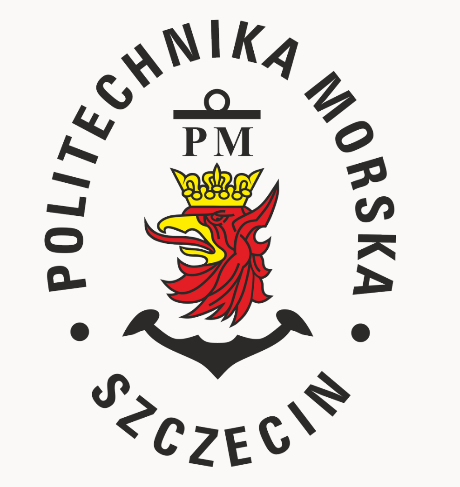   SPECYFIKACJA WARUNKÓW ZAMÓWIENIAdla zamówienia publicznego prowadzonego w trybie podstawowym, na podstawie art. 275 pkt 1 ustawy z 11 września 2019 r. – Prawo zamówień publicznych, o wartości poniżej 221.000 euro pod nazwą:Spis treści:Rozdział I – Informacje ogólneNazwa (firma) oraz adres ZamawiającegoTryb udzielenia zamówieniaWykonawcy/podwykonawcyKomunikacja w postępowaniuWizja lokalnaPodział zamówienia na częściOferty wariantoweKatalogi elektroniczne Umowa ramowaAukcja elektronicznaZamówienia, o których mowa w art. 214 ust. 1 pkt 7 i 8 ustawy PzpRozliczenia w walutach obcychZwrot kosztów udziału w postępowaniuZaliczki na poczet udzielenia zamówieniaUnieważnienie postępowaniaPouczenie o środkach ochrony prawnejOchrona danych osobowych zebranych przez zamawiającego w toku postępowania
Rozdział II – Wymagania stawiane wykonawcyPrzedmiot zamówieniaRozwiązania równoważneWymagania w zakresie zatrudniania przez wykonawcę lub podwykonawcę osób na podstawie stosunku pracyWymagania w zakresie zatrudnienia osób, o których mowa w art. 96 ust. 2 pkt 2 ustawy PzpInformacja o przedmiotowych środkach dowodowychTermin wykonania zamówienia Informacja o warunkach udziału w postępowaniu o udzielenie zamówieniaPodstawy wykluczeniaWykaz podmiotowych i przedmiotowych środków dowodowychWymagania dotyczące wadiumSposób przygotowania ofert Opis sposobu obliczenia ceny
Rozdział III – Informacje o przebiegu postępowaniaSposób porozumiewania się zamawiającego z wykonawcamiSposób oraz termin składania ofertTermin otwarcia ofertTermin związania ofertąOpis kryteriów oceny ofert wraz z podaniem wag tych kryteriów i sposobu oceny ofertProjektowane postanowienia umowy w sprawie zamówienia publicznego, które zostaną wprowadzone do umowy w sprawie zamówienia publicznegoZabezpieczenie należytego wykonania umowy Informacje o formalnościach, jakie muszą zostać dopełnione po wyborze oferty w celu zawarcia umowy w sprawie zamówienia publicznegoRozdział I – Informacje ogólneNazwa (firma) oraz adres ZamawiającegoPolitechnika Morska w Szczecinieul. Wały Chrobrego 1-270-500 SzczecinTel. 91 48 09 400, e-mail: bzp@pm.szczecin.plAdres strony internetowej Zamawiającego: www.pm.szczecin.pl Adres strony internetowej prowadzonego postępowania:https://platformazakupowa.pl/pn/pm_szczecinNa tej stronie udostępniane będą zmiany i wyjaśnienia treści SWZ oraz inne dokumenty zamówienia bezpośrednio związane z postępowaniem o udzielenie zamówienia.Rodzaj zamawiającego: Uczelnia Publiczna.Zamawiający nie dokonuje zakupu w imieniu innych instytucji zamawiających.Tryb udzielenia zamówieniaPostępowanie o udzielenie zamówienia publicznego prowadzone jest w trybie podstawowym, na podstawie art. 275 pkt 1 ustawy z 11 września 2019 r. – Prawo zamówień publicznych (t.j. Dz.U. z 2023 r. poz. 1605 z późn. zm.),  zwanej dalej ustawą Pzp, aktów wykonawczych do ustawy Pzp oraz niniejszej Specyfikacji Warunków Zamówienia.Niniejsza Specyfikacja Warunków Zamówienia zwana jest w dalszej treści Specyfikacją Warunków Zamówienia, SWZ lub specyfikacją.W sprawach nieuregulowanych w niniejszej SWZ stosuje się przepisy ustawy Pzp oraz aktów wykonawczych do ustawy Pzp.Wybór oferty najkorzystniejszej zostanie dokonany bez przeprowadzenia negocjacji.Wykonawcy/podwykonawcy/podmioty trzecie udostępniające Wykonawcy swój potencjałWykonawcą jest osoba fizyczna, osoba prawna albo jednostka organizacyjna nieposiadająca osobowości prawnej, która oferuje na rynku wykonanie robót budowlanych lub obiektu budowlanego, dostawę produktów lub świadczenie usług lub ubiega się o udzielenie zamówienia, złożyła ofertę lub zawarła umowę w sprawie zamówienia publicznego.Zamawiający nie zastrzega możliwości ubiegania się o udzielenie zamówienia wyłącznie przez Wykonawców, o których mowa w art. 94 ustawy Pzp, tj. mających status zakładu pracy chronionej, spółdzielnie socjalne oraz innych Wykonawców, których głównym celem lub głównym celem działalności ich wyodrębnionych organizacyjnie jednostek, które będą realizowały zamówienie, jest społeczna i zawodowa integracja osób społecznie marginalizowanych.Zamówienie może zostać udzielone Wykonawcy, który:– nie podlega wykluczeniu na podstawie art. 108 ust. 1 ustawy Pzp oraz art. 7 ust. 1 ustawy z dnia 13 kwietnia 2022 r. o szczególnych rozwiązaniach w zakresie przeciwdziałania wspieraniu agresji na Ukrainę oraz służących ochronie bezpieczeństwa narodowego (t.j. Dz.U. 2024 poz. 507 z późn. zm.),– złożył ofertę niepodlegającą odrzuceniu na podstawie art. 226 ust. 1 ustawy Pzp.Wykonawcy mogą wspólnie ubiegać się o udzielenie zamówienia. W takim przypadku:Wykonawcy występujący wspólnie są zobowiązani do ustanowienia pełnomocnika do reprezentowania ich w postępowaniu albo do reprezentowania ich w postępowaniu i zawarcia umowy w sprawie przedmiotowego zamówienia publicznego.Wszelka korespondencja będzie prowadzona przez Zamawiającego wyłącznie 
z pełnomocnikiem.Potencjał podmiotu trzeciego W celu potwierdzenia spełnienia warunków udziału w postępowaniu, Wykonawca może polegać na potencjale podmiotu trzeciego na zasadach opisanych w art.118–123 ustawy Pzp. Podmiot trzeci, na potencjał którego Wykonawca powołuje się w celu wykazania spełnienia warunków udziału 
w postępowaniu, nie może podlegać wykluczeniu na podstawie art. 108 ust. 1 ustawy Pzp.PodwykonawstwoZamawiający nie zastrzega obowiązku osobistego wykonania przez Wykonawcę kluczowych zadań przedmiotowego zamówienia.Wykonawca może powierzyć wykonanie części zamówienia podwykonawcy. Wykonawca jest zobowiązany wskazać w formularzu oferty (zał. nr 1 do SWZ) części zamówienia, których wykonanie zamierza powierzyć podwykonawcom i podać firmy podwykonawców, o ile są już znane.Podwykonawca nie może podlegać wykluczeniu na podstawie art. 108 ust. 1 ustawy Pzp oraz art. 7 ust. 1 ustawy z dnia 13 kwietnia 2022 r. o szczególnych rozwiązaniach w zakresie przeciwdziałania wspieraniu agresji na Ukrainę oraz służących ochronie bezpieczeństwa narodowego (t.j. Dz.U. 2024 poz. 507 z późn. zm.),Komunikacja w postępowaniuKomunikacja w postępowaniu o udzielenie zamówienia odbywa się przy użyciu środków komunikacji elektronicznej, za pośrednictwem platformy zakupowej pod adresem:https://platformazakupowa.pl/pn/pm_szczecin zwanej dalej Platformą. Szczegółowe informacje dotyczące przyjętego w postępowaniu sposobu komunikacji, znajdują się w rozdziale III ust. 1 niniejszej SWZ. Instrukcja korzystania z systemu dostępna jest na Platformy zakupowej.Zamawiający nie przewiduje sposobu komunikowania się z wykonawcami w inny sposób niż przy użyciu środków komunikacji elektronicznej, wskazanych w rozdziale III ust. 1 SWZ.Wizja lokalnaZamawiający nie przewiduje obowiązku odbycia wizji lokalnej.Podział zamówienia na częściZamawiający nie dokonuje podziału zamówienia na części. Tym samym zamawiający nie dopuszcza składania ofert częściowych, o których mowa w art. 7 pkt 15 ustawy Pzp.Powody niedokonania podziału:Podział zamówienia na części nie spowoduje oszczędności oraz zwiększenia liczby potencjalnych Wykonawców i jest trudna pod kątem technicznym, gdyż na przedmiot zamówienia składa się usługa serwisowania jednego Zintegrowanego systemu informatycznego.Oferty wariantoweZamawiający  nie dopuszcza możliwości złożenia oferty wariantowej, o której mowa w art. 92 ustawy Pzp tzn. oferty przewidującej odmienny sposób wykonania zamówienia niż określony w niniejszej SWZ.Katalogi elektroniczneZamawiający nie wymaga złożenia ofert w postaci katalogów elektronicznych.Umowa ramowaZamawiający nie przewiduje zawarcia umowy ramowej, o  której mowa w art. 311–315 ustawy Pzp.Aukcja elektronicznaZamawiający nie przewiduje przeprowadzenia aukcji elektronicznej, o  której mowa w art. 308 ust. 1 ustawy Pzp. Zamówienia, o których mowa w art. 214 ust. 1 pkt 7 i 8 ustawy PzpZamawiający nie przewiduje udzielania zamówień na podstawie art. 214 ust. 1 pkt 7 i 8 ustawy Pzp.Rozliczenia w walutach obcychRozliczenia między Zamawiającym a Wykonawcą będą prowadzone w złotych polskich (PLN). Zamawiający nie przewiduje rozliczenia w walutach obcych. Zwrot kosztów udziału w postępowaniuZamawiający nie przewiduje zwrotu kosztów udziału w postępowaniu. Zaliczki na poczet udzielenia zamówieniaZamawiający nie przewiduje udzielenia zaliczek na poczet wykonania zamówienia.Unieważnienie postępowania1) Poza możliwością unieważnienia postępowania o udzielenie zamówienia na podstawie art. 255 ustawy Pzp, zamawiający przewiduje możliwość unieważnienia postępowania, jeżeli środki publiczne, które zamierzał przeznaczyć na sfinansowanie całości lub części zamówienia, nie zostaną mu przyznane.2) Zamawiający przewiduje możliwość unieważnienia postępowania przed upływem terminu składania ofert, jeżeli wystąpiły okoliczności powodujące, że dalsze prowadzenie postępowania jest nieuzasadnione.Pouczenie o środkach ochrony prawnejŚrodki ochrony prawnej przysługują wykonawcy oraz innemu podmiotowi, jeżeli ma lub miał interes w uzyskaniu zamówienia oraz poniósł lub może ponieść szkodę w wyniku naruszenia przez zamawiającego przepisów ustawy Pzp.Środki ochrony prawnej wobec ogłoszenia wszczynającego postępowanie o udzielenie zamówienia lub ogłoszenia o konkursie oraz dokumentów zamówienia przysługują również organizacjom wpisanym na listę, o której mowa w art. 469 pkt 15 Pzp, oraz Rzecznikowi Małych i Średnich Przedsiębiorców.Odwołanie przysługuje na:niezgodną z przepisami ustawy czynność zamawiającego, podjętą w postępowaniu o udzielenie zamówienia, w tym na projektowane postanowienie umowy;zaniechanie czynności w postępowaniu o udzielenie zamówienia, do której zamawiający był obowiązany na podstawie ustawy Pzp;zaniechanie przeprowadzenia postępowania o udzielenie zamówienia na podstawie ustawy Pzp, mimo że zamawiający był do tego obowiązany.Odwołanie wnosi się w terminie określonym w art. 515 ustawy Pzp. Odwołanie powinno zawierać elementy wskazane w art. 516 ust. 1 ustawy Pzp.Odwołanie wnosi się do Prezesa Izby w sposób i formie określonej w art. 507 i 508 ustawy Pzp.Odwołujący przekazuje zamawiającemu odwołanie wniesione w formie elektronicznej albo postaci elektronicznej albo kopię tego odwołania, jeżeli zostało ono wniesione w formie pisemnej, przed upływem terminu do wniesienia odwołania w taki sposób, aby mógł on zapoznać się z jego treścią przed upływem tego terminu.W sprawach nieuregulowanych w ustawie Pzp zastosowanie mają przepisy Kodeksu Cywilnego.Ochrona danych osobowych zebranych przez zamawiającego w toku postępowaniaZamawiający oświadcza, że spełnia wymogi określone w rozporządzeniu Parlamentu Europejskiego i Rady (UE) 2016/679 z 27 kwietnia 2016 r. w sprawie ochrony osób fizycznych w związku z przetwarzaniem danych osobowych i w sprawie swobodnego przepływu takich danych oraz uchylenia dyrektywy 95/46/WE (ogólne rozporządzenie o ochronie danych) (Dz. Urz. UE L 119 z 4 maja 2016 r.) – tym samym dane osobowe podane przez wykonawcę będą przetwarzane zgodnie z ww. rozporządzeniem oraz zgodnie z przepisami krajowymi.Zamawiający udostępnia dane osobowe, o których mowa w art. 10 rozporządzenia Parlamentu Europejskiego i Rady (UE) 2016/679 z dnia 27 kwietnia 2016 r. w sprawie ochrony osób fizycznych w związku z przetwarzaniem danych osobowych i w sprawie swobodnego przepływu takich danych oraz uchylenia dyrektywy 95/46/WE (ogólne rozporządzenie o ochronie danych) (Dz. Urz. UE L 119 z 04.05.2016, str. 1, z późn. zm.), zwanego dalej "rozporządzeniem 2016/679", w celu umożliwienia korzystania ze środków ochrony prawnej, o których mowa w dziale IX, do upływu terminu na ich wniesienie.Skorzystanie przez osobę, której dane osobowe dotyczą, z uprawnienia do sprostowania lub uzupełnienia, o którym mowa w art. 16 rozporządzenia 2016/679, nie może skutkować zmianą wyniku postępowania o udzielenie zamówienia ani zmianą postanowień umowy w sprawie zamówienia publicznego w zakresie niezgodnym z ustawą.W postępowaniu o udzielenie zamówienia zgłoszenie żądania ograniczenia przetwarzania, o którym mowa w art. 18 ust. 1 rozporządzenia 2016/679, nie ogranicza przetwarzania danych osobowych do czasu zakończenia tego postępowania.W przypadku gdy wniesienie żądania dotyczącego prawa, o którym mowa w art. 18 ust. 1 rozporządzenia 2016/679, spowoduje ograniczenie przetwarzania danych osobowych zawartych w protokole postępowania lub załącznikach do tego protokołu, od dnia zakończenia postępowania o udzielenie zamówienia zamawiający nie udostępnia tych danych, chyba że zachodzą przesłanki, o których mowa w art. 18 ust. 2 rozporządzenia 2016/679.Udostępnianie protokołu postępowania i załączników do tego protokołu, ma zastosowanie do wszystkich danych osobowych, z wyjątkiem danych, o których mowa w art. 9 ust. 1 rozporządzenia 2016/679, zebranych w toku postępowania o udzielenie zamówienia. Ograniczenia zasady jawności, o których mowa w ust. 3 i art. 18 ust. 3-6, stosuje się odpowiednio.W przypadku korzystania przez osobę, której dane osobowe są przetwarzane przez zamawiającego, z uprawnienia, o którym mowa w art. 15 ust. 1-3 rozporządzenia 2016/679, zamawiający może żądać od osoby występującej z żądaniem wskazania dodatkowych informacji, mających na celu sprecyzowanie nazwy lub daty zakończonego postępowania o udzielenie zamówienia.Skorzystanie przez osobę, której dane osobowe są przetwarzane, z uprawnienia do sprostowania lub uzupełnienia danych osobowych, o którym mowa w art. 16 rozporządzenia 2016/679, nie może naruszać integralności protokołu postępowania oraz jego załączników.Klauzula informacyjna z art. 13 RODO do zastosowania przez zamawiających w celu związanym z postępowaniem o udzielenie zamówienia publicznegoZgodnie z art. 13 ust. 1 i 2 rozporządzenia Parlamentu Europejskiego i Rady (UE) 2016/679 z dnia 27 kwietnia 2016 r. w sprawie ochrony osób fizycznych w związku z przetwarzaniem danych osobowych i w sprawie swobodnego przepływu takich danych oraz uchylenia dyrektywy 95/46/WE (ogólne rozporządzenie o ochronie danych), dalej „RODO”, informujemy, że: administratorem Pani/Pana danych osobowych jest Politechnika Morska w Szczecinie ul. Wały Chrobrego 1-2, 70-500 Szczecin, tel. (91) 48 09 400, pm@pm.szczecin.pl;dane kontaktowe do inspektora ochrony danych e-mail: iod@pm.szczecin.pl;Pani/Pana dane osobowe przetwarzane będą na podstawie art. 6 ust. 1 lit. c RODO w celu związanym z postępowaniem o udzielenie zamówienia publicznego oraz jego rozstrzygnięcia, jak również zawarcia umowy w sprawie zamówienia publicznego oraz jej realizacji, a także udokumentowania postępowania o udzielenie zamówienia publicznego i jego archiwizacji;odbiorcami Pani/Pana danych osobowych będą osoby lub podmioty, którym udostępniona zostanie dokumentacja postępowania w oparciu o art. 18 oraz art. 74 ustawy z dnia 29 stycznia 2004 r. – Prawo zamówień publicznych, dalej „ustawa Pzp” oraz podmiotom przetwarzającym dane w naszym imieniu, na podstawie umowy powierzenia danych;  Pani/Pana dane osobowe będą przechowywane, zgodnie z art. 78 ustawy Pzp, przez okres 4 lat od dnia zakończenia postępowania o udzielenie zamówienia, a jeżeli czas trwania umowy przekracza 4 lata, okres przechowywania obejmuje cały czas trwania umowy;obowiązek podania przez Panią/Pana danych osobowych bezpośrednio Pani/Pana dotyczących jest wymogiem ustawowym określonym w przepisach ustawy Pzp, związanym z udziałem w postępowaniu o udzielenie zamówienia publicznego; konsekwencje niepodania określonych danych wynikają z ustawy Pzp;w odniesieniu do Pani/Pana danych osobowych decyzje nie będą podejmowane w sposób zautomatyzowany, stosowanie do art. 22 RODO;posiada Pani/Pan:na podstawie art. 15 RODO prawo dostępu do danych osobowych Pani/Pana dotyczących;prawo do sprostowania i uzupełnienia Pani/Pana danych osobowych na podstawie art. 16 RODO, które nie może skutkować zmianą wyniku postępowania o udzielenie zamówienia ani zmianą postanowień umowy w sprawie zamówienia publicznego w zakresie niezgodnym z ustawą Pzp;na podstawie art. 18 RODO prawo żądania od administratora ograniczenia przetwarzania danych osobowych z zastrzeżeniem przypadków, o których mowa w art. 18 ust. 2 RODO oraz w art. 19 ust. 3 ustawy Pzp, tj. administrator nie ogranicza przetwarzania danych osobowych do czasu zakończenia postępowania o udzielenie zamówienia;  prawo do wniesienia skargi do Prezesa Urzędu Ochrony Danych Osobowych, gdy uzna Pani/Pan, że przetwarzanie danych osobowych Pani/Pana dotyczących narusza przepisy RODO;nie przysługuje Pani/Panu:w związku z art. 17 ust. 3 lit. b, d lub e RODO prawo do usunięcia danych osobowych;prawo do przenoszenia danych osobowych, o którym mowa w art. 20 RODO;na podstawie art. 21 RODO prawo sprzeciwu, wobec przetwarzania danych osobowych, gdyż podstawą prawną przetwarzania Pani/Pana danych osobowych jest art. 6 ust. 1 lit. c RODO.Z tych praw może Pan/Pani skorzystać, składając wniosek w formie pisemnej do Inspektora Ochrony Danych na adres administratora lub na adres poczty elektronicznej iod@pm.szczecin.pl;Rozdział II - Wymagania stawiane wykonawcy Przedmiot zamówieniaPrzedmiotem zamówienia jest świadczenie usługi opieki serwisowej i aktualizacji oprogramowania  Zintegrowanego Systemu Informatycznego klasy ERP eksploatowanego przez Politechnikę Morską w Szczecinie.Dokładny opis przedmiotu zamówienia określa załącznik nr 1a do SWZ.Wszystkie wymagania określone w dokumentach wskazanych powyżej stanowią wymagania minimalne, a ich spełnienie jest obligatoryjne. Niespełnienie ww. wymagań minimalnych będzie skutkować odrzuceniem oferty jako niezgodnej z warunkami zamówienia na podstawie art. 226 ust. 1 pkt 5 ustawy Pzp.Nomenklatura wg CPV:72611000-6 – Usługi w zakresie wsparcia technicznego72267000-4 – Usługi w zakresie konserwacji i napraw oprogramowania72266000-7 – Usługi doradcze w zakresie oprogramowania72260000-5 - Usługi w zakresie oprogramowaniaPodane przez Zamawiającego ewentualne nazwy (znaki towarowe), mają charakter przykładowy, a ich wskazanie ma na celu określenie oczekiwanego standardu, przy czym Zamawiający dopuszcza składanie ofert równoważnych w zakresie sporządzonego opisu przedmiotu zamówienia.Przedmiot zamówienia określono poprzez wskazanie obiektywnych cech technicznych 
i jakościowych oraz standardów, dla których określenia dopuszcza się wskazanie przykładowych znaków towarowych.W przypadku, gdy Zamawiający odnosi się w opisie przedmiotu zamówienia do norm, ocen technicznych, specyfikacji technicznych i systemów referencji technicznych, o których mowa  w art. 101 ust. 1 pkt 2 oraz ust. 3 ustawy Pzp, dopuszcza się rozwiązania równoważne opisywanym.Zamawiający nie dopuszcza możliwości składania ofert częściowych.Prawo opcji:Zamawiający przewiduje możliwość zwiększenia zamówienia na zasadach prawa opcji w zakresie ilości godzin Helpdesk. Zamawiającemu przysługuje prawo do skorzystania z prawa opcji w przypadku wykorzystania limitu godzin Helpdesk świadczenia usług serwisowych objętych Abonamentem. Maksymalnie w ramach prawa opcji Zamawiający może zwiększyć liczbę godzin serwisowych do 30% zamówionych w Abonamencie godzin Helpdesk. Prawo opcji nie stanowi jednak dla Zamawiającego obowiązku, z którego Wykonawcy przysługiwałoby roszczenie wobec Zamawiającego. Wykorzystanie prawa opcji zależy od potrzeb Zamawiającego. Uruchomienie prawa opcji nastąpi w trakcie realizacji umowy dla zamówienia podstawowego. Zamawiający ma prawo, składać wielokrotnie zamówienia na dodatkowe godziny Helpdesk w ramach Prawa opcji do wykorzystania przewidzianej dodatkowej puli liczby godzin HelpDesk. Zamawiający może skorzystać z części godzin Helpdesk przewidzianych prawem opcji. W przypadku nieskorzystania przez Zamawiającego z prawa opcji lub skorzystania jedynie z części Wykonawcy nie przysługuje żadne roszczenie z tego tytułu. Wykonawca winien w ofercie wskazać wysokość stawek według których rozliczane będą wykonane usługi w przypadku skorzystania przez Zamawiającego z prawa opcji. Wartości prawa opcji nie należy doliczać do ceny oferowanego Abonamentu.Rozwiązania równoważne Wykonawca, który powołuje się na rozwiązania równoważne, jest zobowiązany wykazać, że oferowane przez niego rozwiązanie spełnia wymagania określone przez zamawiającego. W takim przypadku, wykonawca załącza do oferty wykaz rozwiązań równoważnych wraz z jego opisem lub normami.Wymagania w zakresie zatrudniania przez wykonawcę lub podwykonawcę osób na podstawie stosunku pracy
Zamawiający stawia wymóg w zakresie zatrudnienia przez wykonawcę lub podwykonawcę na podstawie stosunku pracy osób uczestniczących w realizacji zamówienia.Czynności pracownika serwisu.Przepis art. 95 ust. 1 ustawy Pzp stanowi, że Zamawiający określa w ogłoszeniu o zamówieniu lub dokumentach zamówienia na usługi lub roboty budowlane wymagania związane z realizacją zamówienia w zakresie zatrudnienia przez wykonawcę lub podwykonawcę na podstawie stosunku pracy osób wykonujących wskazane przez zamawiającego czynności w zakresie realizacji zamówienia, jeżeli wykonanie tych czynności polega na wykonywaniu pracy w sposób określony w art. 22 § 1 ustawy z dnia 26 czerwca 1974 r. – Kodeks pracy (t.j. Dz. U. z 2023 r. poz. 1465 ze zm.). Przez nawiązanie stosunku pracy pracownik zobowiązuje się do wykonywania pracy określonego rodzaju na rzecz pracodawcy i pod jego kierownictwem oraz w miejscu i czasie wyznaczonym przez pracodawcę, a pracodawca - do zatrudniania pracownika za wynagrodzeniem. Wykonawca w dniu podpisania umowy zobowiązany jest przedłożyć Zamawiającemu: Wykaz osób, które będą wykonywać czynności w zakresie realizacji zamówienia w oparciu o umowę o pracę. Wykaz zawierać musi informacje jednoznacznie wskazujące zakres wykonywanych czynności przez daną osobę. Nieprzedłożenie wykazu w wyżej określonym terminie skutkować będzie uznaniem przez Zamawiającego, iż Wykonawca uchyla się od podpisania umowy. Procedura weryfikacji zastosowania postanowień niniejszego ustępu została określona we wzorze umowy.Sankcje z tytułu niespełnienia wymagań w zakresie zatrudnienia:W przypadku niezatrudnienia przy realizacji zamówienia liczby osób wymaganej przez Zamawiającego (§5a ust. 2), Wykonawca będzie zobowiązany do zapłacenia kary umownej Zamawiającemu, za każdą niezatrudnioną osobą poniżej liczby wskazanej w §5a ust. 2. w wysokości 1.000,00 zł (słownie: jeden tysiąc zł 00/100).W przypadku dwukrotnego stwierdzenia przez Zamawiającego faktu wykonywania czynności związanych z realizacją przedmiotu umowy przez osoby niezatrudnione na podstawie umowy o pracę (niezależnie czy przez Wykonawcę czy Podwykonawcę), Zamawiający ma prawo odstąpić od umowy z winy Wykonawcy zachowując prawo do naliczenia kary umownej, o której mowa w § 11 ust.1.Za każdy przypadek nieprzedłożenia przez Wykonawcę Zamawiającemu dokumentów, o których mowa w §5a ust. 3, Wykonawca zapłaci Zamawiającemu karę umowną w wysokości 
500,00 zł (słownie: pięćset zł 00/100).Za każdy przypadek dopuszczenia przez Wykonawcę do realizacji czynności objętych przedmiotem umowy osoby niezatrudnionej na podstawie umowy o pracę, wskazanej w § 5a, Wykonawca zapłaci Zamawiającemu karę umowną w wysokości: 1 000,00 zł brutto (słownie: jeden tysiąc zł 00/100).Wymagania w zakresie zatrudnienia osób, o których mowa w art. 96 ust. 2 pkt 2 ustawy PzpZamawiający nie stawia wymogu w zakresie zatrudnienia przez wykonawcę osób, o których mowa w art. 96 ust. 2 pkt 2 ustawy Pzp.Informacja o przedmiotowych środkach dowodowychZamawiający nie żąda przedmiotowych środków dowodowych.Termin wykonania zamówienia Termin wykonania zamówienia wynosi 12 miesięcy począwszy od dnia podpisania umowy.Informacja o warunkach udziału w postępowaniu o udzielenie zamówieniaZamawiający na podstawie art. 112 ustawy Pzp, określa warunek/warunki udziału w postępowaniu dotyczący/-e:zdolności do występowania w obrocie gospodarczym:Zamawiający nie stawia warunku w tym zakresie. uprawnień do prowadzenia określonej działalności gospodarczej lub zawodowej, o ile wynika to z odrębnych przepisów:
  	Zamawiający nie stawia warunku w tym zakresie. sytuacji ekonomicznej lub finansowej:  	Zamawiający nie stawia warunku w tym zakresie. zdolności technicznej lub zawodowej:Warunek w rozumieniu Zamawiającego spełni Wykonawca, który: wykaże się wykonaniem bądź wykonywaniem w okresie ostatnich 5 lat przed upływem terminu składania Ofert, a jeżeli okres działalności jest krótszy – to w tym okresie, co najmniej dwóch usług polegających na opiece nad systemem informatycznym, tj. wprowadzaniu poprawek do systemu i wykonywaniu czynności administracyjnych, przez okres co najmniej 12 miesięcy, w zakresie co najmniej: Finanse i księgowość, Majątek trwały, Obrót towarowy, Kadry i płace, Raporty i Analizy oraz Elektroniczny Obieg Dokumentów.W przypadku Wykonawców wspólnie ubiegających się o udzielenie niniejszego zamówienia przez dwóch lub więcej Wykonawców, powyższy warunek musi zostać spełniony łącznie przez jednego z wykonawców (nie dopuszcza się łączenia potencjałów Wykonawców występujących wspólnie).Wykonawcy wspólnie ubiegający się o udzielenie zamówienia mają obowiązek dołączyć do oferty oświadczenie , z którego będzie wynikać, które usługi wykonają poszczególni wykonawcy.b) wykaże że będzie dysponował osobami zdolnymi do wykonania Zamówienia. Warunek ten zostanie spełniony, jeśli Wykonawca wykaże, że dysponuje lub będzie dysponował na czas realizacji Zamówienia osobami zdolnymi do wykonania Zamówienia, tj. posiadającymi następujące doświadczenie i kwalifikacje:- Kierownikiem Zespołu serwisu – liczba osób – co najmniej 1, który będzie posiadał co najmniej 2 letnie doświadczenie zawodowe w zakresie kierowania zespołem świadczącym usługi opieki serwisowej dla systemu informatycznego, nabyte poprzez uczestnictwo w ciągu ostatnich 5 lat przed upływem terminu składania Ofert w co najmniej 2 projektach informatycznych opieki serwisowej systemu informatycznego;- Pracownikami serwisu – co najmniej 2 osoby, posiadające doświadczenie w administrowaniu  systemami: SIMPLE.ERP, XPRIMER.BI, SIMPLE.HCM, WSO2 ESB, DocuSafe nabyte poprzez uczestnictwo w ciągu ostatnich 5 lat przed upływem terminu składania Ofert w co najmniej dwóch projektach informatycznych opieki serwisowej systemu informatycznego.Wzór oświadczenia o spełnieniu warunków udziału w postępowaniu stanowi Załącznik nr 2a do SWZ. W przypadku Wykonawców wspólnie ubiegających się o udzielenie niniejszego zamówienia przez dwóch lub więcej Wykonawców, powyższy warunek musi zostać spełniony łącznie przez wszystkich wykonawców (dopuszcza się łączenia potencjałów Wykonawców występujących wspólnie). Wykonawcy wspólnie ubiegający się o udzielenie zamówienia mają obowiązek dołączyć do oferty oświadczenie , z którego będzie wynikać, które usługi wykonają poszczególni wykonawcy.W przypadku posługiwania się przez wykonawcę cudzym potencjałem, wykonawcy mogą polegać na zdolnościach podmiotów udostępniających zasoby (w zakresie warunku określonego w lit. a) lub b)), jeśli podmioty te wykonają usługi, do realizacji których te zdolności są wymagane.Podstawy wykluczeniaZamawiający wykluczy z postępowania wykonawców, wobec których zachodzą podstawy wykluczenia, o których mowa w art. 108 ust. 1 ustawy Pzp. Z postępowania o udzielenie zamówienia wyklucza się̨, z zastrzeżeniem art. 110 ust. 2 Pzp, Wykonawcę: będącego osobą fizyczną, którego prawomocnie skazano za przestępstwo:udziału w zorganizowanej grupie przestępczej albo związku mającym na celu popełnienie przestępstwa lub przestępstwa skarbowego, o którym mowa w art. 258 Kodeksu karnego,handlu ludźmi, o którym mowa w art. 189a Kodeksu karnego,o którym mowa w art. 228–230a, art. 250a Kodeksu karnego, w art. 46–48 ustawy z dnia 25 czerwca 2010 r. o sporcie (t.j. Dz. U. z 2023 r. poz. 2048) lub w art. 54 ust. 1–4 ustawy  z dnia 12 maja 2011 r. o refundacji leków, środków spożywczych specjalnego przeznaczenia żywieniowego oraz wyrobów medycznych (t.j. Dz. U. z 2023 r. poz. 826),finansowania przestępstwa o charakterze terrorystycznym, o którym mowa w art. 165a Kodeksu karnego, lub przestępstwo udaremniania lub utrudniania stwierdzenia przestępnego pochodzenia pieniędzy lub ukrywania ich pochodzenia, o którym mowa w art. 299 Kodeksu karnego,o charakterze terrorystycznym, o którym mowa w art. 115 § 20 Kodeksu karnego, lub mające na celu popełnienie tego przestępstwa,powierzenia wykonywania pracy małoletniemu cudzoziemcowi, o którym mowa w art. 9 ust. 2 ustawy z dnia 15 czerwca 2012 r. o skutkach powierzania wykonywania pracy cudzoziemcom przebywającym wbrew przepisom na terytorium Rzeczypospolitej Polskiej (Dz. U. poz. 769),przeciwko obrotowi gospodarczemu, o których mowa w art. 296–307 Kodeksu karnego, przestępstwo oszustwa, o którym mowa w art. 286 Kodeksu karnego, przestępstwo przeciwko wiarygodności dokumentów, o których mowa w art. 270– 277d Kodeksu karnego, lub przestępstwo skarbowe,o którym mowa w art. 9 ust. 1 i 3 lub art. 10 ustawy z dnia 15 czerwca 2012 r. o skutkach powierzania wykonywania pracy cudzoziemcom przebywającym wbrew przepisom na terytorium Rzeczypospolitej Polskiej– lub za odpowiedni czyn zabroniony określony w przepisach prawa obcego;  jeżeli urzędującego członka jego organu zarządzającego lub nadzorczego, wspólnika spółki w spółce jawnej lub partnerskiej albo komplementariusza w spółce komandytowej lub komandytowo-akcyjnej lub prokurenta prawomocnie skazano za przestępstwo, o którym mowa w pkt 1.1;wobec którego wydano prawomocny wyrok sądu lub ostateczną decyzję administracyjną o zaleganiu z uiszczeniem podatków, opłat lub składek na ubezpieczenie społeczne lub zdrowotne, chyba że wykonawca odpowiednio przed upływem terminu do składania wniosków o dopuszczenie do udziału w postepowaniu albo przed upływem terminu składania ofert dokonał płatności należnych podatków, opłat lub składek na ubezpieczenie społeczne lub zdrowotne wraz z odsetkami lub grzywnami lub zawarł wiążące porozumienie w sprawie spłaty tych należności;wobec którego prawomocnie orzeczono zakaz ubiegania się̨ o zamówienia publiczne;jeżeli Zamawiający może stwierdzić́, na podstawie wiarygodnych przesłanek, że Wykonawca zawarł z innymi Wykonawcami porozumienie mające na celu zakłócenie konkurencji, w szczególności jeżeli należąc do tej samej grupy kapitałowej w rozumieniu ustawy z dnia 16 lutego 2007 r. o ochronie konkurencji i konsumentów, złożyli odrębne oferty, oferty częściowe lub wnioski o dopuszczenie do udziału w postępowaniu, chyba że wykażą̨, że przygotowali te oferty lub wnioski niezależnie od siebie;jeżeli, w przypadkach, o których mowa w art. 85 ust. 1 Pzp, doszło do zakłócenia konkurencji wynikającego z wcześniejszego zaangażowania tego Wykonawcy lub podmiotu, który należy z wykonawcą do tej samej grupy kapitałowej w rozumieniu ustawy z dnia 16 lutego 2007 r. o ochronie konkurencji i konsumentów, chyba że spowodowane tym zakłócenie konkurencji może być́ wyeliminowane w inny sposób niż̇ przez wykluczenie Wykonawcy z udziału w postępowaniu o udzielenie zamówienia.Wykonawca może zostać́ wykluczony przez zamawiającego na każdym etapie postępowania o udzielenie zamówienia.Zamawiający nie przewiduje wykluczenia wykonawcy na podstawie art. 109 ust. 1 Pzp.Zamawiający wykluczy z postępowania: wykonawcę wymienionego w wykazach określonych w rozporządzeniu 765/2006 i rozporządzeniu 269/2014 albo wpisanego na listę na podstawie decyzji w sprawie wpisu na listę rozstrzygającej o zastosowaniu środka, o którym mowa w art. 1 pkt 3 ustawy z dnia 13 kwietnia 2022 r. o szczególnych rozwiązaniach w zakresie przeciwdziałania wspieraniu agresji na Ukrainę oraz służących ochronie bezpieczeństwa narodowego (t.j. Dz.U. 2024 poz. 507 z późn. zm.);wykonawcę, którego beneficjentem rzeczywistym w rozumieniu ustawy z dnia 1 marca 2018 r. o przeciwdziałaniu praniu pieniędzy oraz finansowaniu terroryzmu (t.j. Dz. U. z 2023 r. poz. 1124 ze zm.) jest osoba wymieniona w wykazach określonych w rozporządzeniu 765/2006 i rozporządzeniu 269/2014 albo wpisana na listę lub będąca takim beneficjentem rzeczywistym od dnia 24 lutego 2022 r., o ile została wpisana na listę na podstawie decyzji w sprawie wpisu na listę rozstrzygającej o zastosowaniu środka, o którym mowa w art. 1 pkt 3 ustawy z dnia 13 kwietnia 2022 r. o szczególnych rozwiązaniach w zakresie przeciwdziałania wspieraniu agresji na Ukrainę oraz służących ochronie bezpieczeństwa narodowego (t.j. Dz.U. 2024 poz. 507 z późn. zm.). ; wykonawcę, którego jednostką dominującą w rozumieniu art. 3 ust. 1 pkt 37 ustawy z dnia 29 września 1994 r. o rachunkowości (Dz. U. z 2021 r. poz. 217, 2105 i 2106) jest podmiot wymieniony w wykazach określonych w rozporządzeniu 765/2006 i rozporządzeniu 269/2014 albo wpisany na listę lub będący taką jednostką dominującą od dnia 24 lutego 2022 r., o ile został wpisany na listę na podstawie decyzji w sprawie wpisu na listę rozstrzygającej o zastosowaniu środka, o którym mowa w art. 1 pkt 3 ustawy z dnia 13 kwietnia 2022 r. o szczególnych rozwiązaniach w zakresie przeciwdziałania wspieraniu agresji na Ukrainę oraz służących ochronie bezpieczeństwa narodowego (t.j. Dz.U. 2024 poz. 507 z późn. zm.).Wykluczenie następuje na okres trwania okoliczności określonych w pkt. 4).Wykaz podmiotowych środków dowodowychDOKUMENTY SKŁADANE RAZEM Z OFERTĄOferta składana jest pod rygorem nieważności w formie elektronicznej lub w postaci elektronicznej opatrzonej podpisem zaufanym lub podpisem osobistym.Wykonawca dołącza do oferty oświadczenie o niepodleganiu wykluczeniu w postępowaniu 
w zakresie wskazanym w rozdziale II ust. 8 SWZ. Oświadczenie to stanowi dowód potwierdzający brak podstaw wykluczenia oraz spełnianie warunków udziału w postępowaniu, na dzień składania ofert (wzór oświadczenia stanowi załącznik nr 2 do SWZ).Wykonawca dołącza do oferty oświadczenie o spełnianiu warunków udziału w postępowaniu
w zakresie wskazanym w rozdziale II ust. 7  SWZ. Oświadczenie to stanowi dowód potwierdzający brak podstaw wykluczenia oraz spełnianie warunków udziału w postępowaniu, na dzień składania ofert, tymczasowo zastępujący wymagane podmiotowe środki dowodowe, wskazane w rozdziale II ust. 9.2 pkt 1 i 2 SWZ. (wzór oświadczenia stanowi załącznik nr 2a do SWZ).Oświadczenia składane są pod rygorem nieważności w formie elektronicznej lub w postaci elektronicznej opatrzonej podpisem zaufanym, lub podpisem osobistym.Oświadczenia składają odrębnie:Wykonawca/każdy spośród Wykonawców wspólnie ubiegających się o udzielenie zamówienia. W takim przypadku oświadczenia potwierdzają brak podstaw wykluczenia Wykonawcy oraz spełnianie warunków udziału w postępowaniu w zakresie, w jakim każdy z Wykonawców wykazuje spełnianie warunków udziału w postępowaniu;podmiot trzeci, na którego potencjał powołuje się Wykonawca celem potwierdzenia spełnienia warunków udziału w postępowaniu. W takim przypadku oświadczenia potwierdzają brak podstaw wykluczenia podmiotu oraz spełnianie warunków udziału w postępowaniu w zakresie, w jakim podmiot udostępnia swoje zasoby Wykonawcy;Samooczyszczenie– w okolicznościach określonych w art. 108 ust. 1 pkt 1, 2, 5 i 6 ustawy Pzp, Wykonawca nie podlega wykluczeniu jeżeli udowodni Zamawiającemu, że spełnił łącznie następujące przesłanki:naprawił lub zobowiązał się do naprawienia szkody wyrządzonej przestępstwem, wykroczeniem lub swoim nieprawidłowym postępowaniem, w tym poprzez zadośćuczynienie pieniężne;wyczerpująco wyjaśnił fakty i okoliczności związane z przestępstwem, wykroczeniem lub swoim nieprawidłowym postępowaniem oraz spowodowanymi przez nie szkodami, aktywnie współpracując odpowiednio z właściwymi organami, w tym organami ścigania lub Zamawiającym;podjął konkretne środki techniczne, organizacyjne i kadrowe, odpowiednie dla zapobiegania dalszym przestępstwom, wykroczeniom lub nieprawidłowemu postępowaniu, w szczególności:zerwał wszelkie powiązania z osobami lub podmiotami odpowiedzialnymi za nieprawidłowe postępowanie Wykonawcy,zreorganizował personel,wdrożył system sprawozdawczości i kontroli,utworzył struktury audytu wewnętrznego do monitorowania przestrzegania przepisów, wewnętrznych regulacji lub standardów,wprowadził wewnętrzne regulacje dotyczące odpowiedzialności i odszkodowań za nieprzestrzeganie przepisów, wewnętrznych regulacji lub standardów.Zamawiający ocenia, czy podjęte przez Wykonawcę czynności są wystarczające do wykazania jego rzetelności, uwzględniając wagę i szczególne okoliczności czynu Wykonawcy, a jeżeli uzna, że nie są wystarczające, wyklucza Wykonawcę.Do oferty Wykonawca załącza również:Pełnomocnictwo  Gdy umocowanie osoby składającej ofertę nie wynika z dokumentów rejestrowych, Wykonawca, który składa ofertę za pośrednictwem pełnomocnika, powinien dołączyć do oferty dokument pełnomocnictwa obejmujący swym zakresem umocowanie do złożenia oferty lub do złożenia oferty i podpisania umowy. W przypadku Wykonawców ubiegających się wspólnie o udzielenie zamówienia Wykonawcy zobowiązani są do ustanowienia pełnomocnika. Dokument pełnomocnictwa, 
z treści którego będzie wynikało umocowanie do reprezentowania w postępowaniu 
o udzielenie zamówienia tych Wykonawców należy załączyć do oferty. Pełnomocnictwo powinno być załączone do oferty i powinno zawierać w szczególności wskazanie:postępowania o zamówienie publiczne, którego dotyczy,wszystkich Wykonawców ubiegających się wspólnie o udzielenie zamówienia wymienionych z nazwy z określeniem adresu siedziby,ustanowionego pełnomocnika oraz zakresu jego umocowania.Wymagana forma:Pełnomocnictwo powinno zostać złożone w formie elektronicznej lub w postaci elektronicznej opatrzonej podpisem zaufanym, lub podpisem osobistym. Dopuszcza się również przedłożenie elektronicznej kopii dokumentu poświadczonej za zgodność z oryginałem przez notariusza, tj. podpisanej kwalifikowanym podpisem elektronicznym osoby posiadającej uprawnienia notariusza.Oświadczenie Wykonawców wspólnie ubiegających się o udzielenie zamówieniaWykonawcy wspólnie ubiegający się o udzielenie zamówienia mogą polegać na zdolnościach tych z Wykonawców, którzy wykonają usługi, do realizacji których te zdolności są wymagane. W takiej sytuacji Wykonawcy są zobowiązani dołączyć do oferty oświadczenie, z którego wynika, które usługi wykonają poszczególni Wykonawcy.- załącznik nr  2b do SWZWymagana forma:Wykonawcy składają oświadczenia w formie elektronicznej lub w postaci elektronicznej opatrzonej podpisem zaufanym, lub podpisem osobistym osoby upoważnionej do reprezentowania Wykonawców zgodnie z formą reprezentacji określoną w dokumencie rejestrowym właściwym dla formy organizacyjnej lub innym dokumencie.Zobowiązanie podmiotu trzeciegoZobowiązanie podmiotu udostępniającego zasoby lub inny podmiotowy środek dowodowy potwierdza, że stosunek łączący Wykonawcę z podmiotami udostępniającymi zasoby gwarantuje rzeczywisty dostęp do tych zasobów oraz określa w szczególności:zakres dostępnych Wykonawcy zasobów podmiotu udostępniającego zasoby;sposób i okres udostępnienia Wykonawcy i wykorzystania przez niego zasobów podmiotu udostępniającego te zasoby przy wykonywaniu zamówienia;czy i w jakim zakresie podmiot udostępniający zasoby, na zdolnościach którego Wykonawca polega w odniesieniu do warunków udziału w postępowaniu dotyczących wykształcenia, kwalifikacji zawodowych lub doświadczenia, zrealizuje roboty budowlane lub usługi, których wskazane zdolności dotyczą. Wzór zobowiązania stanowi zał. nr 2c do SWZ.Wymagana forma:Zobowiązanie przekazuje się zamawiającemu w postaci elektronicznej opatrzonej, przez osobę umocowaną do działania w imieniu podmiotu udostępniającego zasoby, kwalifikowanym podpisem elektronicznym, podpisem zaufanym lub podpisem osobistym.Jeżeli zobowiązanie zostało sporządzone jako dokument w postaci papierowej, to zamawiającemu przekazuje się cyfrowe odwzorowanie tego dokumentu opatrzone przez osobę umocowaną do działania w imieniu podmiotu udostępniającego zasoby, kwalifikowanym podpisem elektronicznym, a w przypadku postępowań o wartości mniejszej niż progi unijne, kwalifikowanym podpisem elektronicznym, podpisem zaufanym lub podpisem osobistym, poświadczającym zgodność cyfrowego odwzorowania z dokumentem w postaci papierowej. Poświadczenia zgodności cyfrowego odwzorowania z dokumentem w postaci papierowej może dokonać również notariusz.Zastrzeżenie tajemnicy przedsiębiorstwa– w sytuacji, gdy oferta lub inne dokumenty składane w toku postępowania będą zawierały tajemnicę przedsiębiorstwa, Wykonawca, wraz 
z przekazaniem takich informacji, zastrzega, że nie mogą być one udostępniane, oraz wykazuje, że zastrzeżone informacje stanowią tajemnicę przedsiębiorstwa w rozumieniu przepisów ustawy z 16 kwietnia 1993 r. o zwalczaniu nieuczciwej konkurencji.Wymagana forma:Dokument musi być złożony w formie elektronicznej lub w postaci elektronicznej opatrzonej podpisem zaufanym, lub podpisem osobistym osoby upoważnionej do reprezentowania Wykonawców zgodnie z formą reprezentacji określoną w dokumencie rejestrowym właściwym dla formy organizacyjnej lub innym dokumencie.DOKUMENTY SKŁADANE NA WEZWANIE Wykaz podmiotowych środków dowodowychZgodnie z art. 274 ust. 1 ustawy Pzp, Zamawiający przed wyborem najkorzystniejszej oferty wezwie Wykonawcę, którego oferta została najwyżej oceniona, do złożenia w wyznaczonym terminie, nie krótszym niż 5 dni, aktualnych na dzień złożenia, następujących podmiotowych środków dowodowych:Wykazu usług potwierdzającym wykonanie bądź wykonywanie w okresie ostatnich 5 lat przed upływem terminu składania Ofert, a jeżeli okres działalności jest krótszy – to w tym okresie, co najmniej dwóch usług polegających na opiece nad systemem informatycznym, tj. wprowadzaniu poprawek do systemu i wykonywaniu czynności administracyjnych, przez okres co najmniej 12 miesięcy, w zakresie co najmniej: Finanse i księgowość, Majątek trwały, Obrót towarowy, Kadry i płace, Raporty i Analizy oraz Elektroniczny Obieg Dokumentówwraz z podaniem ich wartości, przedmiotu, dat wykonania i podmiotów, na rzecz których usługi zostały wykonane lub są wykonywane, oraz załączeniem dowodów określających, czy te dostawy lub usługi zostały wykonane lub są wykonywane należycie, przy czym dowodami, o których mowa, są referencje bądź inne dokumenty sporządzone przez podmiot, na rzecz którego dostawy lub usługi zostały wykonane, a w przypadku świadczeń powtarzających się lub ciągłych są wykonywane, a jeżeli wykonawca z przyczyn niezależnych od niego nie jest w stanie uzyskać tych dokumentów – oświadczenie wykonawcy; w przypadku świadczeń powtarzających się lub ciągłych nadal wykonywanych referencje bądź inne dokumenty potwierdzające ich należyte wykonywanie powinny być wystawione w okresie ostatnich 3 miesięcy.Wykaz zaleca się złożyć zgodnie ze wzorem wskazanym w załączniku nr 2d do SWZ.Wykazu osób skierowanych przez Wykonawcę do realizacji zamówienia, wraz z informacjami na temat ich kwalifikacji zawodowych, uprawnień, doświadczenia 
i wykształcenia niezbędnych do wykonania zamówienia publicznego, a także zakresu wykonywanych przez nich czynności oraz informacją o podstawie do dysponowania tymi osobami z którego będzie wynikać, że Wykonawca dysponuje lub będzie dysponował co najmniej:- Kierownikiem Zespołu serwisu – liczba osób – co najmniej 1, który będzie posiadał co najmniej 2 letnie doświadczenie zawodowe w zakresie kierowania zespołem świadczącym usługi opieki serwisowej dla systemu informatycznego, nabyte poprzez uczestnictwo w ciągu ostatnich 5 lat przed upływem terminu składania Ofert w co najmniej 2 projektach informatycznych opieki serwisowej systemu informatycznego;- Pracownikami serwisu – co najmniej 2 osoby, posiadające doświadczenie w administrowaniu  systemami: SIMPLE.ERP, XPRIMER.BI, SIMPLE.HCM, WSO2 ESB, DocuSafe nabyte poprzez uczestnictwo w ciągu ostatnich 5 lat przed upływem terminu składania Ofert w co najmniej dwóch projektach informatycznych opieki serwisowej systemu informatycznego.Wykaz zaleca się złożyć zgodnie ze wzorem wskazanym w załączniku nr 2e do SWZ.Wykonawca składa podmiotowe środki dowodowe aktualne na dzień ich złożenia.Wymagana forma:W przypadku gdy podmiotowe środki dowodowe, zostały wystawione przez upoważnione podmioty inne niż wykonawca, wykonawca wspólnie ubiegający się o udzielenie zamówienia, zwane dalej „upoważnionymi podmiotami”, jako dokument elektroniczny, przekazuje się ten dokument.W przypadku gdy podmiotowe środki dowodowe, zostały wystawione przez upoważnione podmioty jako dokument w postaci papierowej, przekazuje się cyfrowe odwzorowanie tego dokumentu opatrzone kwalifikowanym podpisem elektronicznym, podpisem zaufanym lub podpisem osobistym, poświadczające zgodność cyfrowego odwzorowania z dokumentem w postaci papierowej.3. 	Poświadczenia zgodności cyfrowego odwzorowania z dokumentem w postaci papierowej, o którym mowa w ust. 2, dokonuje w przypadku podmiotowych środków dowodowych oraz dokumentów potwierdzających umocowanie do reprezentowania – odpowiednio wykonawca, wykonawca wspólnie ubiegający się o udzielenie zamówienia,  w zakresie podmiotowych środków dowodowych lub dokumentów potwierdzających umocowanie do reprezentowania, które każdego z nich dotyczą; 4. 	Poświadczenia zgodności cyfrowego odwzorowania z dokumentem w postaci papierowej, o którym mowa w ust. 2, może dokonać również notariusz.5. 	Przez cyfrowe odwzorowanie, należy rozumieć dokument elektroniczny będący kopią elektroniczną treści zapisanej w postaci papierowej, umożliwiający zapoznanie się z tą treścią i jej zrozumienie, bez konieczności bezpośredniego dostępu do oryginału.6. 	Podmiotowe środki dowodowe, niewystawione przez upoważnione podmioty, oraz pełnomocnictwo przekazuje się w postaci elektronicznej i opatruje się kwalifikowanym podpisem elektronicznym, podpisem zaufanym lub podpisem osobistym. 7. 	W przypadku gdy podmiotowe środki dowodowe, niewystawione przez upoważnione podmioty lub pełnomocnictwo, zostały sporządzone jako dokument w postaci papierowej i opatrzone własnoręcznym podpisem, przekazuje się cyfrowe odwzorowanie tego dokumentu opatrzone kwalifikowanym podpisem elektronicznym, podpisem zaufanym lub podpisem osobistym, poświadczającym zgodność cyfrowego odwzorowania z dokumentem w postaci papierowej. 8. 	Poświadczenia zgodności cyfrowego odwzorowania z dokumentem w postaci papierowej, o którym mowa w ust. 7, dokonuje w przypadku: 1)	podmiotowych środków dowodowych – odpowiednio wykonawca, wykonawca wspólnie ubiegający się o udzielenie zamówienia, w zakresie podmiotowych środków dowodowych, które każdego z nich dotyczą; 2) 	pełnomocnictwa – mocodawca.9. 	Poświadczenia zgodności cyfrowego odwzorowania z dokumentem w postaci papierowej, o którym mowa w ust. 7, może dokonać również notariusz.10.	Podmiotowe środki dowodowe oraz inne dokumenty lub oświadczenia, sporządzone w języku obcym przekazuje się wraz z tłumaczeniem na język polski.Wymagania dotyczące wadiumZamawiający nie wymaga wniesienia wadium.Sposób przygotowania ofertZasady obowiązujące podczas przygotowywania ofert:Oferta musi być przedstawiona zgodnie z zasadami określonymi w ustawie i odpowiadać treści niniejszej SWZ.Oferta wraz z załącznikami musi zostać sporządzona w języku polskim.Ofertę należy sporządzić w pod rygorem nieważności, w formie elektronicznej (opatrzonej kwalifikowanym podpisem elektronicznym) lub w postaci elektronicznej opatrzonej podpisem zaufanym lub podpisem osobistym. Wykonawca ma prawo złożyć tylko jedną ofertę. Oferty wykonawcy, który przedłoży więcej niż jedną ofertę, zostaną odrzucone.Wykonawca składa ofertę wraz z wymaganymi oświadczeniami i dokumentami, wskazanymi w rozdziale II ust. 9 SWZ.Do upływu terminu składania ofert wykonawca może wycofać ofertę. Sposób postępowania w przypadku oferty w systemie został opisany w Instrukcji korzystania z Platformy.Wykonawca składa ofertę wraz z załącznikami za pośrednictwem platformy zakupowej pod adresem: https://platformazakupowa.pl/pn/pm_szczecinKorzystanie z platformy zakupowej przez Wykonawcę jest bezpłatne. Treść oferty musi być zgodna z wymaganiami zamawiającego określonymi w dokumentach zamówienia.Opis sposobu obliczenia cenyCena oferty musi być podana liczbowo i słownie w kwocie brutto w złotych polskich (PLN), na formularzu (ofercie Wykonawcy) stanowiącym załącznik nr 1 do SWZ, z dokładnością do dwóch miejsc po przecinku oraz uwzględniać całość ponoszonego przez Zamawiającego wydatku na sfinansowanie zamówienia z zastrzeżeniem pkt 4 i 5. Cena oferty winna obejmować koszty związane z wykonaniem przedmiotowej usługi.W formularzu należy podać cenę abonamentu (miesięcznego oraz przez okres trwania umowy – 12 miesięcy – uwaga! wartości prawa opcji nie należy doliczać do ceny oferowanego Abonamentu), cenę za godzinę Helpdesk po wykorzystaniu godzin opłaconych w ramach abonamentu (prawo opcji), łączną wartość godzin Helpdesk w ramach prawa opcji oraz łączną cenę brutto do porównania ofert.Zamawiający przyjmuje łączną cenę brutto oferty wykazaną w ofercie – dla porównania ofert.Podana przez Wykonawcę cena oferty stanowi maksymalny koszt dla Zamawiającego w związku z realizacją zamówienia. Cena ta nie podlega negocjacji czy zmianie w toku postępowania z zastrzeżeniem art. 223 ust. 2 ustawy Pzp.W cenie oferty powinny być uwzględnione w szczególności wszystkie należności publiczno – prawne z tytułu obrotu przedmiotem zamówienia, oraz koszty ewentualnych innych, nieprzewidzianych prac, nieuwzględnionych w opisie przedmiotu zamówienia, a niezbędnych do zrealizowania przedmiotu zamówienia.Jeżeli złożono ofertę, której wybór prowadziłby do powstania u zamawiającego obowiązku podatkowego zgodnie z przepisami o podatku od towarów i usług, zamawiający w celu oceny takiej oferty dolicza do przedstawionej w niej ceny podatek od towarów i usług, który miałby obowiązek rozliczyć zgodnie z tymi przepisami. Wykonawca, składając ofertę, informuje zamawiającego, czy wybór oferty będzie prowadzić do powstania u zamawiającego obowiązku podatkowego, wskazując nazwę (rodzaj) towaru lub usługi, których dostawa lub świadczenie będzie prowadzić do jego powstania, oraz wskazując ich wartość bez kwoty podatku. Powyższe dotyczy również wewnątrzwspólnotowego nabycia towarów oraz importu usług.Jeżeli Wykonawcy złożą oferty, których wybór prowadziłby do powstania obowiązku celnego Zamawiającego zgodnie z przepisami celnymi w zakresie dotyczącym importu towaru, w celu dokonania oceny ofert Zamawiający doliczy do przedstawionych w nich cen cło, które miałby obowiązek ponieść zgodnie z obowiązującymi przepisami.Rozdział III - Informacje o przebiegu postępowaniaSposób porozumiewania się zamawiającego z wykonawcamiW niniejszym postępowaniu komunikacja zamawiającego z wykonawcami odbywa się za pomocą środków komunikacji elektronicznej. Komunikacja między zamawiającym a wykonawcami, w tym wszelkie oświadczenia, wnioski, zawiadomienia oraz informacje przekazywane są w formie elektronicznej za pośrednictwem Platformy: https://platformazakupowa.pl/pn/pm_szczecinWszelką  korespondencję związaną z niniejszym postępowaniem, należy przekazywać za pośrednictwem Platformy. Korespondencję uważa się za przekazaną w terminie, jeżeli dotrze do zamawiającego przed upływem wymaganego terminu.Osoba wskazana do porozumiewania się z wykonawcami:Marta Mikulska-Nawacka tel. (91) 48 09 321, Aldona Marciszak tel. (91) 48 09 629.Zamawiający, zgodnie z Rozporządzeniem Prezesa Rady Ministrów w sprawie sposobu sporządzania i przekazywania informacji oraz wymagań technicznych dla dokumentów elektronicznych oraz środków komunikacji elektronicznej w postępowaniu o udzielenie zamówienia publicznego lub konkursie (Dz.U.2020 poz. 2452) – dalej: “Rozporządzenie w sprawie środków komunikacji” – określa niezbędne wymagania sprzętowo-aplikacyjne umożliwiające pracę na Platformie, to jest:stały dostęp do sieci Internet o gwarantowanej przepustowości nie mniejszej niż 512 kb/s,komputer klasy PC lub MAC o następującej konfiguracji: pamięć min. 2 GB Ram, procesor Intel IV 2 GHZ lub jego nowsza wersja, jeden z systemów operacyjnych - MS Windows 7, Mac Os x 10 4, Linux, lub ich nowsze wersje,zainstalowana dowolna, inna przeglądarka internetowa niż Internet Explorer,włączona obsługa JavaScript,zainstalowany program Adobe Acrobat Reader lub inny obsługujący format plików .pdf,szyfrowanie na platformazakupowa.pl odbywa się za pomocą protokołu TLS 1.3.,oznaczenie czasu odbioru danych przez platformę zakupową stanowi datę oraz dokładny czas (hh:mm:ss) generowany według czasu lokalnego serwera synchronizowanego z zegarem Głównego Urzędu Miar.Zalecenia zamawiającego:Zamawiający rekomenduje wykorzystanie formatów: .pdf .doc .xls ze szczególnym wskazaniem na .pdfW celu ewentualnej kompresji danych Zamawiający rekomenduje wykorzystanie formatu: .zip.Dokumenty złożone w plikach w formatach .rar .gif .bmp .numbers .pages. zostaną uznane za złożone nieskutecznie. Formaty plików wykorzystywanych przez wykonawców powinny być zgodne z Obwieszczeniem Prezesa Rady Ministrów z dnia 9 listopada 2017 r. w sprawie ogłoszenia jednolitego tekstu rozporządzenia Rady Ministrów w sprawie Krajowych Ram Interoperacyjności, minimalnych wymagań dla rejestrów publicznych i wymiany informacji w postaci elektronicznej oraz minimalnych wymagań dla systemów teleinformatycznych.Ze względu na niskie ryzyko naruszenia integralności pliku oraz łatwiejszą weryfikację podpisu, zamawiający zaleca, w miarę możliwości, przekonwertowanie plików składających się na ofertę na format .pdf  i opatrzenie ich podpisem kwalifikowanym PAdES. Pliki w innych formatach niż PDF zaleca się opatrzyć zewnętrznym podpisem XAdES. Wykonawca powinien pamiętać, aby plik z podpisem przekazywać łącznie z dokumentem podpisywanym.Zamawiający zaleca, aby Wykonawca z odpowiednim wyprzedzeniem przetestował możliwość prawidłowego wykorzystania wybranej metody podpisania plików oferty.Ofertę należy przygotować z należytą starannością dla podmiotu ubiegającego się o udzielenie zamówienia publicznego i zachowaniem odpowiedniego odstępu czasu do zakończenia przyjmowania ofert/wniosków. Sugerujemy złożenie oferty na 24 godziny przed terminem składania ofert/wniosków.Podczas podpisywania plików zaleca się stosowanie algorytmu skrótu SHA2 zamiast SHA1.  Jeśli wykonawca pakuje dokumenty np. w plik ZIP zalecamy wcześniejsze podpisanie każdego ze skompresowanych plików. Zamawiający rekomenduje wykorzystanie podpisu z kwalifikowanym znacznikiem czasu.Zamawiający zaleca aby nie wprowadzać jakichkolwiek zmian w plikach po podpisaniu ich podpisem kwalifikowanym. Może to skutkować naruszeniem integralności plików co równoważne będzie z koniecznością odrzucenia oferty w postępowaniu.Wykonawca może zwrócić się do zamawiającego z wnioskiem o wyjaśnienie treści SWZ:Zamawiający udzieli wyjaśnień niezwłocznie, jednak nie później niż na 6 dni przed upływem terminu składania ofert, pod warunkiem że wniosek o wyjaśnienie treści SWZ wpłynął do zamawiającego nie później niż na 14 dni przed upływem terminu składania ofert.Jeżeli zamawiający nie udzieli wyjaśnień w terminie, o którym mowa w lit. a), przedłuża termin składania ofert o czas niezbędny do zapoznania się wszystkich zainteresowanych wykonawców z wyjaśnieniami niezbędnymi do należytego przygotowania i złożenia ofert.W przypadku  gdy wniosek o wyjaśnienie  treści SWZ nie  wpłynął  w terminie,    o którym mowa  w lit. a),  zamawiający nie  ma  obowiązku udzielania  wyjaśnień SWZ oraz obowiązku przedłużenia terminu składania ofert.Przedłużenie terminu składania ofert, o których mowa w lit. b) nie wpływa na bieg terminu składania wniosku  o wyjaśnienie  treści SWZ.Zmiany i wyjaśnienia treści SWZ oraz inne dokumenty zamówienia bezpośrednio związane z postępowaniem o udzielenie zamówienia będą udostępniane na stronie internetowej prowadzonego postępowania.Sposób oraz termin składania ofertOfertę należy złożyć w terminie do dnia 17.07.2024r. do godz. 10:00Sposób składania ofert:Wykonawca składa ofertę wraz z załącznikami za pośrednictwem platformy zakupowej pod adresem: https://platformazakupowa.pl/pn/pm_szczecin. Sposób przygotowania ofert opisano w dziale II rozdziale 11.Oferta winna być złożona przez osoby umocowane do składania oświadczeń woli i zaciągania zobowiązań w imieniu Wykonawcy, tj. osobę upoważnioną do reprezentowania Wykonawcy, zgodnie z formą reprezentacji Wykonawcy określoną w rejestrze sądowym lub innym dokumencie, właściwym dla danej formy organizacyjnej Wykonawcy, albo przez upełnomocnionego przedstawiciela Wykonawcy.Ofertę może złożyć osoba fizyczna, osoba prawna, lub jednostka organizacyjna nieposiadająca osobowości prawnej oraz podmioty te występujące wspólnie.Zamawiający informuje, iż zgodnie z art. 18 w zw. z art. 74 ust. 2 ust. 1 ustawy oferty składane w postępowaniu o zamówienie publiczne są jawne i podlegają udostępnieniu od chwili ich otwarcia, z wyjątkiem informacji stanowiących tajemnicę przedsiębiorstwa w rozumieniu ustawy z dnia 16 kwietnia 1993 r. o zwalczaniu nieuczciwej konkurencji, jeśli wykonawca w terminie składania ofert zastrzegł, że nie mogą one być udostępniane i jednocześnie wykazał, iż zastrzeżone informacje stanowią tajemnicę przedsiębiorstwa (zastrzeżenie z wykazaniem jego podstawy wykonawca załącza do oferty). Wykonawca nie może zastrzec informacji, o których mowa w art. 222 ust. 5 ustawy Pzp. Wszelkie informacje stanowiące tajemnice przedsiębiorstwa w rozumieniu ustawy z dnia 16 kwietnia 1993 r. o zwalczaniu nieuczciwej konkurencji, które Wykonawca zastrzeże jako tajemnicę przedsiębiorstwa, powinny zostać załączone na platformie zakupowej zgodnie z instrukcją składania oferty dla Wykonawcy.	Zastrzeżenie informacji, które nie stanowią tajemnicy przedsiębiorstwa w rozumieniu ustawy z dnia 16 kwietnia 1993 r. o zwalczaniu nieuczciwej konkurencji będzie traktowane, jako bezskuteczne i skutkować będzie ich odtajnieniem.W przypadku złożenia oferty i składających się na nią dokumentów i oświadczeń przez osob(ę) niewymienion(ą)e w dokumencie rejestracyjnym (ewidencyjnym) Wykonawcy, należy do oferty dołączyć stosowne pełnomocnictwo.Zamawiający odrzuci ofertę złożoną po terminie składania ofert.Wykonawca po upływie terminu do składania ofert nie może wycofać złożonej oferty.Termin otwarcia ofertOtwarcie ofert nastąpi w dniu 17.07.2024r. o godz. 10:05 poprzez odszyfrowanie wczytanych na Platformie ofert.Zamawiający, najpóźniej przed otwarciem ofert, udostępni na stronie internetowej prowadzonego postępowania informację o kwocie, jaką zamierza przeznaczyć na sfinansowanie zamówienia.Zamawiający, niezwłocznie po otwarciu ofert, udostępnia na stronie internetowej prowadzonego postępowania informacje o:nazwach albo imionach i nazwiskach oraz siedzibach lub miejscach prowadzonej działalności gospodarczej bądź miejscach zamieszkania wykonawców, których oferty zostały otwarte;cenach lub kosztach zawartych w ofertach.W przypadku wystąpienia awarii systemu teleinformatycznego, która spowoduje brak możliwości otwarcia ofert w terminie określonym przez zamawiającego, otwarcie ofert nastąpi niezwłocznie po usunięciu awarii.Informację  o zmianie terminu otwarcia ofert  zamawiający opublikuje na Platformie.Termin związania ofertąWykonawca jest związany ofertą 30 dni od dnia upływu terminu składania ofert, tj. do dnia 15.08.2024r.Bieg terminu związania ofertą rozpoczyna się wraz z upływem terminu składania ofert.W przypadku gdy wybór najkorzystniejszej oferty nie nastąpi przed upływem terminu związania ofertą określonego w SWZ, zamawiający przed upływem terminu związania ofertą zwraca się jednokrotnie do wykonawców o wyrażenie zgody na przedłużenie tego terminu o wskazywany przez niego okres, nie dłuższy niż 30 dni.Przedłużenie terminu związania ofertą, o którym mowa w pkt 3), wymaga złożenia przez wykonawcę pisemnego oświadczenia o wyrażeniu zgody na przedłużenie terminu związania oferta.Opis kryteriów oceny ofert wraz z podaniem wag tych kryteriów i sposobu oceny ofert1) 	Przy wyborze najkorzystniejszej oferty zamawiający będzie kierował się następującymi kryteriami i odpowiadającymi im znaczeniami oraz w następujący sposób będzie oceniał spełnienie kryteriów:cena – 60 %wysokość kary umownej za przekroczenie czasu naprawy dla błędu krytycznego – 25%wysokość kary umownej za przekroczenie czasu naprawy dla błędu ważnego – 10%wysokość kary umownej za przekroczenie czasu naprawy dla błędu normalnego – 5%Kryterium ceny zostanie obliczone według następującego wzoru:PC = [Cmin / (CA+CH)] x 60 gdzie : PC - liczba punktów jakie otrzyma oferta badana za kryterium „Cena”;Cmin - najniższa cena brutto [cena abonamentu przez okres trwania umowy +  Cena godzin brutto Helpdesk poza Abonamentem przy uwzględnieniu maksymalnej ilości godzin (prawo opcji)] spośród badanych ofert;CA - cena Abonamentu brutto przez okres trwania umowy oferty badanej. CH = Cena godzin brutto Helpdesk poza Abonamentem przy uwzględnieniu maksymalnej ilości godzin (prawo opcji)Maksymalna liczba godzin Helpdesk poza Abonamentem to 60 godzin.Kryterium wysokość kary umownej za przekroczenie czasu naprawy dla błędu krytycznego zostanie obliczone w następujący sposób:Minimalna kwota kary umownej  za przekroczenie czasu naprawy dla błędu krytycznego wynosi 250,00 zł za każdą rozpoczętą godzinę zwłoki z uwzględnieniem Godzin Pracy.W przypadku, gdy wykonawca zaoferuje karę umowną za przekroczenie czasu naprawy dla błędu krytycznego  w wysokości  250,00 zł za każdą rozpoczętą godzinę zwłoki z uwzględnieniem Godzin Pracy oferta otrzyma 0 pkt w kryterium za przekroczenie czasu naprawy dla błędu krytycznego.W przypadku, gdy wykonawca zaoferuje karę umowną za przekroczenie czasu naprawy dla błędu krytycznego  w wysokości  500,00 zł za każdą rozpoczętą godzinę zwłoki z uwzględnieniem Godzin Pracy oferta otrzyma 15 pkt w kryterium za przekroczenie czasu naprawy dla błędu krytycznego.W przypadku, gdy wykonawca zaoferuje karę umowną za przekroczenie czasu naprawy dla błędu krytycznego  w wysokości  800,00 zł za każdą rozpoczętą godzinę zwłoki z uwzględnieniem Godzin Pracy oferta otrzyma 25 pkt w kryterium za przekroczenie czasu naprawy dla błędu krytycznego.W przypadku, gdy Wykonawca nie wskaże w ofercie żadnego poziomu kar za przekroczenie czasu naprawy dla błędu krytycznego, oferta taka zostanie uznana jako oferta z minimalną wysokością kary umownej za każdą rozpoczętą godzinę zwłoki z uwzględnieniem Godzin Pracy (250 zł)  i otrzyma ona w ramach przedmiotowego kryterium  zero (0) punktów.W przypadku gdy wykonawca zaoferuje karę za przekroczenie czasu naprawy dla błędu krytycznego za każdą rozpoczętą godzinę zwłoki z uwzględnieniem Godzin Pracy na poziomie pomiędzy wskazanymi wyżej przedziałami, wykonawca otrzyma liczbę punktu właściwą dla niższej kary (np. gdy wykonawca zaoferuje karę 700 zł otrzyma liczbę punktów właściwą dla kary w wysokości 500 zł czyli 15 pkt).W  przypadku, gdy wykonawca zaoferuje poziom wysokości kary za przekroczenie czasu naprawy dla błędu krytycznego na poziomie niższym niż 250 zł jego oferta zostanie odrzuconaKryterium wysokość kary umownej za przekroczenie czasu naprawy dla błędu ważnego zostanie obliczone w następujący sposób:Minimalna kwota kary umownej  za przekroczenie czasu naprawy dla błędu ważnego wynosi 150,00 zł za każdą rozpoczętą godzinę zwłoki z uwzględnieniem Godzin Pracy.W przypadku, gdy wykonawca zaoferuje karę umowną za przekroczenie czasu naprawy dla błędu ważnego  w wysokości  150,00 zł za każdą rozpoczętą godzinę zwłoki z uwzględnieniem Godzin Pracy oferta otrzyma 0 pkt w kryterium za przekroczenie czasu naprawy dla błędu ważnego.W przypadku, gdy wykonawca zaoferuje karę umowną za przekroczenie czasu naprawy dla błędu ważnego  w wysokości  200,00 zł za każdą rozpoczętą godzinę zwłoki z uwzględnieniem Godzin Pracy oferta otrzyma 10 pkt w kryterium za przekroczenie czasu naprawy dla błędu ważnego.W przypadku, gdy wykonawca zaoferuje karę umowną za przekroczenie czasu naprawy dla błędu ważnego  w wysokości  250,00 zł za każdą rozpoczętą godzinę zwłoki z uwzględnieniem Godzin Pracy oferta otrzyma 15 pkt w kryterium za przekroczenie czasu naprawy dla błędu ważnego.W przypadku, gdy Wykonawca nie wskaże w ofercie żadnego poziomu kar za przekroczenie czasu naprawy dla błędu ważnego, oferta taka zostanie uznana jako oferta z minimalną wysokością kary umownej za każdą rozpoczętą godzinę zwłoki z uwzględnieniem Godzin Pracy (150 zł)  i otrzyma ona w ramach przedmiotowego kryterium  zero (0) punktów.W przypadku gdy wykonawca zaoferuje karę za przekroczenie czasu naprawy dla błędu ważnego za każdą rozpoczętą godzinę zwłoki z uwzględnieniem Godzin Pracy na poziomie pomiędzy wskazanymi wyżej przedziałami, wykonawca otrzyma liczbę punktu właściwą dla niższej kary (np. gdy wykonawca zaoferuje karę 220 zł otrzyma liczbę punktów właściwą dla kary w wysokości 200 zł czyli 10 pkt).W  przypadku, gdy wykonawca zaoferuje poziom wysokości kary za przekroczenie czasu naprawy dla błędu ważnego na poziomie niższym niż 150 zł jego oferta zostanie odrzucona.Kryterium wysokość kary umownej za przekroczenie czasu naprawy dla błędu normalnego zostanie obliczone w następujący sposób:Minimalna kwota kary umownej  za przekroczenie czasu naprawy dla błędu normalnego wynosi 100,00 zł za każdą rozpoczętą godzinę zwłoki z uwzględnieniem Godzin Pracy.W przypadku, gdy wykonawca zaoferuje karę umowną za przekroczenie czasu naprawy dla błędu normalnego  w wysokości  100,00 zł za każdą rozpoczętą godzinę zwłoki z uwzględnieniem Godzin Pracy oferta otrzyma 0 pkt w kryterium za przekroczenie czasu naprawy dla błędu normalnego.W przypadku, gdy wykonawca zaoferuje karę umowną za przekroczenie czasu naprawy dla błędu normalnego  w wysokości  130,00 zł za każdą rozpoczętą godzinę zwłoki z uwzględnieniem Godzin Pracy oferta otrzyma 3 pkt w kryterium za przekroczenie czasu naprawy dla błędu normalnego.W przypadku, gdy wykonawca zaoferuje karę umowną za przekroczenie czasu naprawy dla błędu normalnego  w wysokości  150,00 zł za każdą rozpoczętą godzinę zwłoki z uwzględnieniem Godzin Pracy oferta otrzyma 5 pkt w kryterium za przekroczenie czasu naprawy dla błędu normalnego.W przypadku, gdy Wykonawca nie wskaże w ofercie żadnego poziomu kar za przekroczenie czasu naprawy dla błędu normalnego, oferta taka zostanie uznana jako oferta z minimalną wysokością kary umownej za każdą rozpoczętą godzinę zwłoki z uwzględnieniem Godzin Pracy (100 zł)  i otrzyma ona w ramach przedmiotowego kryterium  zero (0) punktów.W przypadku gdy wykonawca zaoferuje karę za przekroczenie czasu naprawy dla błędu normalnego za każdą rozpoczętą godzinę zwłoki z uwzględnieniem Godzin Pracy na poziomie pomiędzy wskazanymi wyżej przedziałami, wykonawca otrzyma liczbę punktu właściwą dla niższej kary (np. gdy wykonawca zaoferuje karę 140 zł otrzyma liczbę punktów właściwa dla kary w wysokości 130 zł czyli 3 pkt).W  przypadku, gdy wykonawca zaoferuje poziom wysokości kary za przekroczenie czasu naprawy dla błędu normalnego na poziomie niższym niż 100 zł jego oferta zostanie odrzucona.W sytuacji, gdy Wykonawca, którego oferta została oceniona jako najkorzystniejsza, nie przedłoży na wezwanie Zamawiającego stosownych dokumentów, na skutek czego jego oferta zostanie odrzucona, zamawiający dokona ponownej oceny ofert wraz z przeliczeniem punktacji w ramach kryteriów oceny ofert i wezwie kolejnego Wykonawcę, którego oferta została oceniona jako najkorzystniejsza do złożenia stosownych dokumentów.Wszystkie punkty zostaną zaokrąglone do dwóch miejsc po przecinku.Łączna liczba punktów za ofertę = suma liczby punktów za poszczególne kryteria oceny ofert Ocenie będą podlegać wyłącznie oferty nie podlegające odrzuceniu.W toku badania i oceny ofert Zamawiający może żądać od Wykonawców wyjaśnień dotyczących treści złożonych przez nich ofert lub innych składanych dokumentów lub oświadczeń. Wykonawcy są zobowiązani  do przedstawienia wyjaśnień w terminie wskazanym przez Zamawiającego.Zamawiający wybiera najkorzystniejszą ofertę na podstawie kryteriów oceny ofert określonych w dokumentach zamówienia.Jeżeli nie można wybrać najkorzystniejszej oferty z uwagi na to, że dwie lub więcej ofert przedstawia taki sam bilans ceny i innych kryteriów oceny ofert, zamawiający wybiera spośród tych ofert ofertę, która otrzymała najwyższą ocenę w kryterium o najwyższej wadze.Jeżeli oferty otrzymały taką samą ocenę w kryterium o najwyższej wadze, zamawiający wybiera ofertę z najniższą ceną.Jeżeli nie można dokonać wyboru oferty w sposób, o którym mowa w pkt. 6, zamawiający wzywa wykonawców, którzy złożyli te oferty, do złożenia w terminie określonym przez zamawiającego ofert dodatkowych zawierających nową cenę lub koszt.Wykonawcy, składając oferty dodatkowe, nie mogą oferować cen lub kosztów wyższych niż zaoferowane w uprzednio złożonych przez nich ofertach.Zamawiający wybiera najkorzystniejszą ofertę̨ w terminie związania ofertą określonym w SWZ.Jeżeli termin związania ofertą upłynie przed wyborem najkorzystniejszej oferty, Zamawiający wezwie Wykonawcę̨, którego oferta otrzymała najwyższą̨ ocenę̨, do wyrażenia, w wyznaczonym przez Zamawiającego terminie, pisemnej zgody na wybór jego oferty.W przypadku braku zgody, o której mowa w pkt. 10), oferta podlega odrzuceniu, a Zamawiający zwraca się̨ o wyrażenie takiej zgody do kolejnego Wykonawcy, którego oferta została najwyżej oceniona, chyba że zachodzą̨ przesłanki do unieważnienia postępowania.Projektowane postanowienia umowy w sprawie zamówienia publicznego, które zostaną wprowadzone do umowy w sprawie zamówienia publicznego
Projektowane postanowienia umowy zostały zawarte we wzorze umowy stanowiącym załącznik nr 3 do SWZ. Złożenie oferty jest jednoznaczne z akceptacją przez wykonawcę projektowanych postanowień umowy.Zabezpieczenie należytego wykonania umowy Zamawiający nie wymaga wniesienia zabezpieczenia należytego wykonania umowy.Informacje o formalnościach, jakie muszą zostać dopełnione po wyborze oferty w celu zawarcia umowy w sprawie zamówienia publicznegoZamawiający zawiera umowę̨ w sprawie zamówienia publicznego, z uwzględnieniem art. 577 Pzp, w terminie nie krótszym niż̇ 5 dni od dnia przesłania zawiadomienia o wyborze najkorzystniejszej oferty, jeżeli zawiadomienie to zostało przesłane przy użyciu środków komunikacji elektronicznej, albo 10 dni, jeżeli zostało przesłane w inny sposób.Zamawiający może zawrzeć́ umowę̨ w sprawie zamówienia publicznego przed upływem terminu, o którym mowa w ust. 1, jeżeli w postępowaniu o udzielenie zamówienia złożono tylko jedną ofertę̨.Zamawiający poinformuje wykonawcę, któremu zostanie udzielone zamówienie, o miejscu                   i terminie zawarcia umowy.Wykonawca, o którym mowa w pkt. 3), ma obowiązek zawrzeć umowę w sprawie zamówienia na warunkach określonych w projektowanych postanowieniach umowy, które stanowią Załącznik      Nr 3 do SWZ. Umowa zostanie uzupełniona o zapisy wynikające ze złożonej oferty.Wykonawca przed zawarciem umowy: poda wszelkie informacje niezbędne do wypełnienia treści umowy na wezwanie zamawiającego,- 	może zostać wezwany przez zamawiającego do złożenia aktualnego oświadczenia o braku podstaw do wykluczenia z postępowania na podstawie:– 	art. 7 ust. 1 ustawy z dnia 13 kwietnia 2022 r. o szczególnych rozwiązaniach w zakresie przeciwdziałania wspieraniu agresji na Ukrainę oraz służących ochronie bezpieczeństwa narodowego (t.j. Dz.U. 2024 poz. 507 z późn. zm.),Jeżeli zostanie wybrana oferta wykonawców wspólnie ubiegających się o udzielenie zamówienia, zamawiający może żądać przed zawarciem umowy w sprawie zamówienia publicznego kopii umowy regulującej współpracę tych wykonawców, w której m.in. zostanie określony pełnomocnik uprawniony do kontaktów z zamawiającym oraz do wystawiania dokumentów związanych z płatnościami, przy czym termin, na jaki została zawarta umowa, nie może być krótszy niż termin realizacji zamówienia.  Niedopełnienie powyższych formalności przez wybranego wykonawcę będzie potraktowane przez zamawiającego jako niemożność zawarcia umowy w sprawie zamówienia publicznego z przyczyn leżących po stronie wykonawcy i zgodnie z art. 98 ust. 6 pkt 3 ustawy Pzp, będzie skutkowało zatrzymaniem przez zamawiającego wadium wraz z odsetkami.Jeżeli Wykonawca, którego oferta została wybrana jako najkorzystniejsza, uchyla się̨ od zawarcia umowy w sprawie zamówienia publicznego, Zamawiający może dokonać́ ponownego badania i oceny ofert spośród ofert pozostałych w postępowaniu Wykonawców albo unieważnić́ postępowanie.ZATWIERDZAMZałącznik nr 1 do SWZ/ załącznik do umowy Nazwa i adres siedziby Wykonawcy: ............................................................................................................................................................................................................................................................................Nr NIP		...................................................Nr REGON	...................................................Nr telefonu	...................................................E-mail	...................................................KRS/CEiDG	...................................................OFERTA W Y K O N A W C Y 1. Oferujemy realizację przedmiotu zamówienia na świadczenie usługi opieki serwisowej i aktualizacji oprogramowania Zintegrowanego Systemu Informatycznego klasy ERP eksploatowanego przez Politechnikę Morską w Szczecinie  na warunkach i zasadach określonych w SWZ.Cena łączna do porównania ofert [(C) = CA + CH]brutto: ....................................................................................................................................cena brutto słownie: ..............................................................................................................cena Abonamentu miesięcznego:brutto: ....................................................................................................................................cena brutto słownie: ..............................................................................................................cena Abonamentu przez okres trwania umowy [cena Abonamentu miesięcznego * 12 miesięcy (CA)]brutto: ....................................................................................................................................cena brutto słownie: ..............................................................................................................cena za jedną godzinę Helpdesk po wykorzystaniu godzin opłaconych w ramach Abonamentu (prawo opcji):brutto: ....................................................................................................................................cena brutto słownie: ..............................................................................................................łączna cena Helpdesk po wykorzystaniu godzin opłaconych w ramach Abonamentu przy uwzględnieniu maksymalnej ilości godzin [prawo opcji – max 60 godziny (CH)]brutto: ....................................................................................................................................cena brutto słownie: ..............................................................................................................wysokość kary umownej za przekroczenie czasu naprawy dla błędu krytycznego …….. zł (nie mniej niż 250 zł)wysokość kary umownej za przekroczenie czasu naprawy dla błędu ważnego …….. zł (nie mniej niż 150 zł)wysokość kary umownej za przekroczenie czasu naprawy dla błędu normalnego …….. zł (nie mniej niż 100 zł)Czy wybór oferty będzie prowadził do powstania obowiązku podatkowego po stronie Zamawiającego  TAK/NIE*.Jeżeli Wykonawca wskaże TAK (powstanie obowiązek podatkowy u Zamawiającego) Wykonawca wskazuje rodzaj towaru/usługi której ten obowiązek dotyczy ……………………………. (nazwa towaru/usługi).Cena netto (bez podatku VAT) ……………. (Uwaga! Dotyczy tylko dostaw/usług dla których obowiązek podatkowy przechodzi na Zamawiającego);*Niepotrzebne skreślićOświadczamy1, że nie jesteśmy /jesteśmy* :                                                                                                            mikroprzedsiębiorstwem /małym przedsiębiorstwem / średnim przedsiębiorstwem/jednoosobową działalnością gospodarczą *.*Niepotrzebne skreślić  Por. zalecenie Komisji z dnia 6 maja 2003 r. dotyczące definicji mikroprzedsiębiorstw oraz małych i średnich przedsiębiorstw (Dz.U. L 124 z 20.5.2003, s. 36). Te informacje są wymagane wyłącznie do celów statystycznych. Mikroprzedsiębiorstwo: przedsiębiorstwo, które zatrudnia mniej niż 10 osób i którego roczny obrót lub roczna suma bilansowa nie przekracza 2 milionów EUR.Małe przedsiębiorstwo: przedsiębiorstwo, które zatrudnia mniej niż 50 osób i którego roczny obrót lub roczna suma bilansowa nie przekracza 10 milionów EUR.Średnie przedsiębiorstwa: przedsiębiorstwa, które nie są mikroprzedsiębiorstwami ani małymi przedsiębiorstwami i które zatrudniają mniej niż 250 osób i których roczny obrót nie przekracza 50 milionów EUR lub roczna suma bilansowa nie przekracza 43 milionów EUR.Oświadczamy, iż zaakceptowaliśmy termin realizacji przedmiotu umowy wskazany 
w rozdziale II ust. 6 SWZ oraz w projektowanych postanowieniach umowy.Oświadczamy, że zapoznaliśmy się ze Specyfikacją Warunków Zamówienia i nie wnosimy do niej zastrzeżeń oraz zdobyliśmy konieczne informacje do przygotowania oferty.Oświadczamy, że jesteśmy związani niniejszą ofertą na czas wskazany w Specyfikacji Warunków Zamówienia.Oświadczamy, że zawarte w Specyfikacji Warunków Zamówienia w projektowane postanowienia umowy zostały przez nas zaakceptowane i zobowiązujemy się w przypadku wyboru naszej oferty do zawarcia umowy w miejscu i terminie wyznaczonym przez Zamawiającego. Oświadczamy, iż zamierzamy zlecić podwykonawcy następujące części zamówienia(wypełnić tylko w przypadku realizacji zamówienia przy udziale podwykonawców) część ………………………………… nazwa podwykonawcy ………………..część ………………………………… nazwa podwykonawcy ………………..Integralną część niniejszej oferty stanowią dokumenty wymagane treścią rozdziału II ust. 9 pkt 1 SWZ.9. 	Oświadczam, że wypełniłem obowiązki informacyjne przewidziane w art. 13 lub art. 14 RODO1) wobec osób fizycznych, od których dane osobowe bezpośrednio lub pośrednio pozyskałem w celu ubiegania się o udzielenie zamówienia publicznego w niniejszym postępowaniu.*1) Rozporządzenie Parlamentu Europejskiego i Rady (UE) 2016/679 z dnia 27 kwietnia 2016 r. w sprawie ochrony osób fizycznych w związku z przetwarzaniem danych osobowych i w sprawie swobodnego przepływu takich danych oraz uchylenia dyrektywy 95/46/WE (ogólne rozporządzenie o ochronie danych) (Dz. Urz. UE L 119 z 04.05.2016, str. 1). * W przypadku gdy wykonawca nie przekazuje danych osobowych innych niż bezpośrednio jego dotyczących lub zachodzi wyłączenie stosowania obowiązku informacyjnego, stosownie do art. 13 ust. 4 lub art. 14 ust. 5 RODO treści oświadczenia wykonawca nie składa (usunięcie treści oświadczenia np. przez jego wykreślenie).Dokument musi zostać opatrzony kwalifikowanym podpisem elektronicznym, podpisem zaufanym lub podpisem osobistymZałącznik nr 1a do SWZ/Załącznik numer 1 do UmowyOPIS PRZEDMIOTU ZAMÓWIENIA ŚWIADCZENIE USŁUGI OPIEKI SERWISOWEJ I AKTUALIZACJI OPROGRAMOWANIA  
SIMPLE.ERP, SIMPLE.HCM, XPRIMER.BI, WSO2 ESB, DOCUSAFE WRAZ Z BAZAMI DANYCH EKSPLATOWANYCH W POLITECHNICE MORSKIEJ W SZCZECINIE 
PRZEZ OKRES 12 MIESIĘCYPrawo opcjiZamawiający przewiduje możliwość zwiększenia zamówienia na zasadach prawa opcji w zakresie ilości godzin Helpdesk. Zamawiającemu przysługuje prawo do skorzystania z prawa opcji w przypadku wykorzystania limitu godzin Helpdesk świadczenia usług serwisowych objętych Abonamentem. Maksymalnie w ramach prawa opcji Zamawiający może zwiększyć liczbę godzin Helpdesk do 30% zamówionych w Abonamencie godzin Helpdesk. Prawo opcji nie stanowi jednak dla Zamawiającego obowiązku, z którego Wykonawcy przysługiwałoby roszczenie wobec Zamawiającego. Wykorzystanie prawa opcji zależy od potrzeb Zamawiającego. Uruchomienie prawa opcji nastąpi w trakcie realizacji umowy dla zamówienia podstawowego. Zamawiający ma prawo, składać wielokrotnie zamówienia na dodatkowe godziny Helpdesk w ramach Prawa opcji do wykorzystania przewidzianej dodatkowej puli liczby godzin Helpdesk. Zamawiający może skorzystać z części godzin Helpdesk przewidzianych prawem opcji. W przypadku nieskorzystania przez Zamawiającego z prawa opcji lub skorzystania jedynie z części Wykonawcy nie przysługuje żadne roszczenie z tego tytułu. Wykonawca winien w ofercie wskazać wysokość stawek według których rozliczane będą wykonane usługi w przypadku skorzystania przez Zamawiającego z prawa opcji. Wartość prawa opcji nie należy doliczać do ceny oferowanego Abonamentu.Definicje pojęćAbonament – opłacone prawo do korzystania z usługi Opieki Serwisowej i Aktualizacji Oprogramowania w tym 200 godzin Helpdesk, które zostaną wykupione przez Zamawiającego na okres 12 miesięcy, Abonament płatny będzie w 12 miesięcznych ratach na podstawie wystawionych przez Wykonawcę faktur,Aktualizacja Oprogramowania – pakiet zmian Oprogramowania, zawierający poprawki Usterek ujawnionych w Oprogramowaniu i/lub modyfikacje wynikające ze zmian przepisów prawa w tym wydań uzupełniających w ramach posiadanych przez Zamawiającego funkcjonalności i wersji podwyższonych, bez dodatkowych opłat licencyjnych, Błąd krytyczny – Usterka powodująca zatrzymanie pracy całego systemu lub zatrzymanie krytycznego procesu uniemożliwiające terminową realizację obligatoryjnych zobowiązań np. terminowe rozliczenie podatku VAT; nie ma żadnej możliwości realizacji procesu biznesowego, Błąd ważny – Usterka pozwalająca użytkownikowi na korzystanie z funkcji systemu w ograniczonym zakresie; nie ma możliwości pełnej realizacji procesu biznesowego, Błąd normalny – pozostałe Usterki systemu, Czas naprawy - czas pomiędzy dokonaniem przez Zamawiającego zgłoszenia Usterki a usunięciem Usterki przez Wykonawcę; do Czasu naprawy nie wlicza się czas przeprowadzania testów przez Zamawiającego, Dokumentacja - oznacza aktualne materiały informacyjne oraz objaśniające obsługę i sposób działania Programów, Godziny Pracy – gotowość Wykonawcy do świadczenia usługi Opieki Serwisowej, w godzinach od 8:00 do 17:00 od poniedziałku do piątku z wyłączeniem dni ustawowo wolnych od pracy,Helpdesk – konsultacja telefoniczna lub pisemna dotycząca wsparcia w rozwiązywaniu bieżących problemów związanych z użytkowanym Oprogramowaniem, obejmująca również wszelkie prace programistyczne, konfiguracyjne i inne niezbędne do prawidłowego funkcjonowania Oprogramowania. Usługa ta może obejmować m.in. rozwój i modyfikację kodu źródłowego, dostosowanie konfiguracji systemu do zmieniających się potrzeb użytkowników, rozwiązywanie problemów technicznych oraz optymalizację działania Oprogramowania. Ponadto, w ramach helpdesku, zapewniona zostanie pomoc w instalacji aktualizacji oraz nowych wersji Oprogramowania, jak również wsparcie w integracji z innymi systemami i narzędziami używanymi przez Zamawiającego. Usługa helpdesku dostępna będzie przez cały okres realizacji przedmiotu zamówienia w wymiarze nie mniejszym niż 200 godzin opłaconych w ramach Abonamentu. Wykonawca zobowiązany jest do przekazywania Zamawiającemu comiesięcznych raportów zawierających informację o stopniu wykorzystania limitu godzin Helpdesk na świadczenie usług serwisowych. Wykonawca będzie rozliczał godziny Helpdesk z dokładnością do 10 minut.Internetowy System Zgłoszeniowy - narzędzie internetowe udostępniane przez Wykonawcę na stronie internetowej pod wskazanym przez Wykonawcę adresem portalu www pod którym dostępy będzie system, umożliwiający Zamawiającemu zgłaszanie problemów, awarii i innych nieprawidłowości związanych z przedmiotem Umowy, a także śledzenie postępów prac serwisowych i interakcję z Wykonawcą w celu rozwiązania problemów,Licencja Klienta Końcowego – oznacza licencję na korzystanie z Oprogramowania przez Zamawiającego, zgodnie z Warunkami Licencji.Licencja - udzielone Zamawiającemu prawo do użytkowania dla własnych potrzeb Oprogramowania w wersji pierwotnej lub wersji aktualizowanej, na warunkach określonych w umowie licencyjnej lub Licencji Klienta Końcowego, w dokumencie Warunki Licencji. W ramach licencji mogą być przekazywane aktualizacje lub ulepszenia Oprogramowania, w tym nowych modułów funkcjonalnych, modyfikacji funkcjonalności Oprogramowania, innych zmian Oprogramowania w celu zapewnienia jego prawidłowego funkcjonowania. Licencja może być udzielona przez Wykonawcę lub inny uprawniony podmiot, a jej szczegółowe warunki są określone w umowie licencyjnej lub w innej formie pisemnej zawierającej Warunki Licencji,Oprogramowanie – oznacza Program komputerowy będący przedmiotem umowy, obejmujący kod źródłowy, kod obiektowy, dokumentację oraz wszelkie dodatki, aktualizacje i uaktualnienia.W ramach Oprogramowania wchodzą następujące Programy z bazami danych: SIMPLE.ERP (wersja 1 zakładowa) – Program eksploatowany przez Zamawiającego na podstawie udzielonej Licencji Klienta Końcowego nr 00004624 udzielonej przez Simple S.A. dla 200 jednocześnie korzystających operatorów w obszarach:SIMPLE. ERP. Finanse i Księgowość (wersja 1 zakładowa),SIMPLE. ERP. Obrót Towarowy (wersja 1 zakładowa),SIMPLE. ERP. Info (wersja 1 zakładowa),SIMPLE. ERP. Majątek Trwały (wersja 1 zakładowa),SIMPLE. ERP. Personel (wersja 1 zakładowa),SIMPLE.ERP. Budżetowanie Projektów / Zarządzanie Projektami (wersja 1 zakładowa),SIMPLE. ERP. Budżetowanie dla Jednostek Administracji Publicznej (wersja 1 zakładowa),SIMPLE. ERP. e-PIT (wersja 1 zakładowa),SIMPLE. ERP. eZLA (wersja 1 zakładowa),SIMPLE. ERP. Zarządzanie Kapitałem Ludzkim (wersja 1 zakładowa),SIMPLE. ERP. Potwierdzenia HR (wersja 1 zakładowa),SIMPLE. ERP. PPK (wersja 1 zakładowa),SIMPLE. ERP. Umowy Cywilno-Prawne (wersja 1 zakładowa),SIMPLE.ERP. Umowy o Pracę (wersja 1 zakładowa),SIMPLE. ERP. Jednolity Plik Kontrolny (wersja 1 zakładowa),SIMPLE. ERP. Obieg Dokumentu (wersja 1 zakładowa),SIMPLE. ERP. SERWER RAPORTÓW - Personel (wersja 1 zakładowa),SIMPLE. ERP. Windykacja (wersja 1 zakładowa),SIMPLE.ERP Obiekty Systemowe (wersja 1 zakładowa),Integracja z ERP – {ERP}Integracja.SIMPLE.HCM - Portal Pracowniczy (wersja 1 zakładowa, 645 operatorów nazwanych, 1 licencja na serwer) – Program eksploatowany przez Zamawiającego na podstawie udzielonej Licencji Klienta Końcowego nr 00004627 udzielonej przez Simple S.A., Eksploatowana wersja: 4.110.1.0 Moduły i funkcjonalności systemu, takie jak Firma, Pracownicy, Czas Pracy, Projekty, Delegacje, Fundusz Socjalny, Zatrudnienie, Administracja oraz Wyjątki, zostały określone na podstawie instrukcji użytkownika, a nie na podstawie opisu z licencji.XPRIMER.BI – Program eksploatowany przez Zamawiającego na podstawie udzielonej Licencji Klienta Końcowego udzielonej przez Simple Sp. z o.o. na korzystanie z oprogramowania na 1 serwerze i na nieograniczonej liczbie stacji roboczych. Program  zawiera komponent programowy Report Portal dla którego właścicielem wszelkich praw i tytułów, w tym m.in. praw autorskich i praw patentowych jest XMLA Consulting Inc. z siedzibą w USA. WSO2 ESB wersja 4.7.0 i 6.3.0 - Program eksploatowany przez Zamawiającego na podstawie Licencji Apache License v2.0. Program służy do integracji Oprogramowania,DOCUSAFE eksploatowany przez Zamawiającego na podstawie Licencji udzielonej przez firmę COM-PAN SYSTEM Sp. z o.o. - bez limitu użytkowników, wersja 2.5.688 (User-688//Java HotSpot(TM) 64-Bit Server VM-20.45-b01-Sun Microsystems Inc.//Windows 8-amd64-6.2) DocuSafe Archiwum, Kancelaria, Dokumenty - Work Flow, Panel Administratora,Opieka Serwisowa – zespół czynności, usług konserwacyjno-serwisowych, do których zobowiązał się Wykonawca wobec Zamawiającego, obejmujących między innymi naprawy, konserwację, aktualizacje oraz wsparcie techniczne związane z Oprogramowaniem w ramach realizacji niniejszej umowy,Pracownik serwisu - osoba zatrudniona przez Wykonawcę lub jego podwykonawcę na podstawie umowy o pracę, odpowiedzialna za realizację usług Opieki Serwisowej i Aktualizacji Oprogramowania dla Zamawiającego, w tym diagnozowanie i naprawę Usterek, wsparcie techniczne, instalację i aktualizację oprogramowania,Pracownicy Wykonawcy - osoby fizyczne zatrudnione przez Wykonawcę lub jego podwykonawcy na podstawie umowy o pracę, oddelegowane przez Wykonawcę do czynności związanych z realizacją przedmiotu zamówienia.Pracownicy Zamawiającego - osoby fizyczne zatrudnione przez Zamawiającego lub jego podwykonawcy na dowolnej podstawie prawnej, oddelegowane przez Zamawiającego do współpracy z Wykonawcą przy realizacji przedmiotu zamówienia,Program – program komputerowy eksploatowany przez Zamawiającego będący utworem w rozumieniu ustawy o prawie autorskim i prawach pokrewnych, utrwalony na dowolnym nośniku elektronicznym, System komputerowy - zespół powiązanych ze sobą elementów sprzętowych i programowych, umożliwiających przetwarzanie danych w celu realizacji określonych funkcji,System komunikacyjny - zespół urządzeń, sieci i protokołów umożliwiających wymianę informacji między różnymi urządzeniami,Utwór – utwór w rozumieniu Prawa autorskiego. Usterka - każda niesprawność w działaniu Oprogramowania, w szczególności zatrzymanie działania całości lub części Oprogramowania lub jego funkcji, Warunki Licencji – oznaczają warunki, na których udzielane są prawa do używania Oprogramowania, określone w umowie lub innym dokumencie będącym integralną częścią umowy.Ważność zgłoszenia - kod przypisany każdej zgłaszanej przez Zamawiającego Usterce,Zespół Serwisu - grupa specjalistów i techników zatrudnionych przez Wykonawcę, którzy są odpowiedzialni za realizację usług Opieki Serwisowej i Aktualizacji Oprogramowania dla Zamawiającego, w tym diagnozowanie i naprawę Usterek, wsparcie techniczne, instalację i aktualizację oprogramowania,Zgłoszenie serwisowe – formalne (tzn. pisemne) zgłoszenie przez Zamawiającego do Wykonawcy Usterek w funkcjonowaniu Oprogramowania oraz prośba o podjęcie działań naprawczych,OPIS USŁUGI OPIEKI SERWISOWEJ Celem świadczonych usług Opieki Serwisowej jest zapewnienie prawidłowego działania Oprogramowania zgodnie z jego przeznaczeniem i dotychczasowym sposobem i zakresem funkcjonowania w ramach Abonamentu w zakresie: świadczenia usług serwisowych na podstawie Zgłoszeń serwisowych Zamawiającego wyłącznie przez wyznaczonych Pracowników Zamawiającego, utrzymania gotowości do czynności serwisowych, przyjmowania Zgłoszeń serwisowych i podejmowania czynności serwisowych w Godzinach Pracy, przyjmowania zgłoszeń będących Usterkami - bez limitu, zapewnienie Zamawiającemu bezpośredniego kontaktu telefonicznego w tym konsultacji Helpdesk z Pracownikami Wykonawcy w Godzinach Pracy,przekazywanie Zamawiającemu comiesięcznych raportów zawierających informację o stopniu wykorzystania limitu godzin Helpdesk na świadczenie usług serwisowych, rozliczanych z dokładnością do 10 minut,udostępnienie dla Zamawiającego Internetowego Systemu Zgłoszeniowego, poczty elektronicznej i numeru telefonu Wykonawcy do przyjmowania i obsługi Zgłoszeń serwisowych,przeszkolenie wyznaczonych Pracowników Zamawiającego z obsługi Internetowego Systemu Zgłoszeniowego, naprawy Usterek zgodnie z Ważnością zgłoszenia w nie dłuższym niż Czasie naprawy:
do 12 godzin dla Błędów krytycznych, 
do 40 godzin dla Błędów ważnych, 
do 160 godzin dla Błędów normalnych, 
z uwzględnieniem, że czasy te odnoszą się do Godzin Pracy. Do Czasu naprawy Usterki nie jest wliczany czas oczekiwania na udzielenie odpowiedzi ze strony Zamawiającego niezbędnej do realizacji Zgłoszenia serwisowego oraz okres oczekiwania na wynik weryfikacji prac przekazanych do odbioru.przekazania Zamawiającemu informacji o rozpoczęciu oraz zakończeniu prac nad Usterką w Internetowym Systemie Zgłoszeniowym oraz na wskazany w zgłoszeniu adres poczty elektronicznej,utrzymania stanu integracji Oprogramowania,wyznaczenie indywidualnego opiekuna nadzorującego realizację przez Wykonawcę usług serwisowych dla Zamawiającego. Świadczenie usług Opieki Serwisowej w miejscu, w którym zainstalowany jest i wdrożony Program, z tym, że zasadą jest, że usługi będą świadczone zdalnie.OPIS USŁUG AKTUALIZACJI OPROGRAMOWANIACelem świadczonych przez Wykonawcę usług aktualizacji oprogramowania w ramach Abonamentu jest:dostarczenie dla Zamawiającego aktualizacji Programu SIMPLE.ERP, w celu zainstalowania jej przez Zamawiającego, z uwzględnieniem pkt. 2.1.5,dostarczenie i instalacja aktualizacji Programu SIMPLE.HCM,dostarczenie i instalacja aktualizacji Programu XPRIMER.BI do najwyższej dostępnej wersji kompatybilnej z oprogramowaniem Simple.ERP i DocuSafe,aktualizowanie Programu WSO2 ESB przeprowadzane w ramach posiadanej przez Zamawiającego wersji ze względu na zachowanie kompatybilności z obecnie używanymi składnikami oprogramowania Simple.ERP oraz DocuSafe. Każda zmiana, modyfikacja lub poprawka będzie realizowana wyłącznie dla WSO2 ESB.udostępnianie i dostarczenie przez Wykonawcę dla Zamawiającego aktualizacji Programu Simple.ERP wraz z kluczem instalacyjnym, instrukcją instalacji oraz z Licencją.Dostarczenie i wykonanie przez Wykonawcę instalacji aktualizacji Programu DocuSafe. Wykonawca będzie zobowiązany wykonać aktualizacje Oprogramowania DocuSafe do najwyższej możliwej wersji nie później niż do 31 grudnia 2024 roku. W celu świadczenia usług instalacji aktualizacji Oprogramowania, Zamawiający zapewni Wykonawcy współpracę upoważnionego przedstawiciela Zamawiającego oraz dostęp (bezpośredni i zdalny) do stanowisk komputerowych i serwera, na którym zainstalowany jest Program, baza danych lub moduły Programu, udostępnianie i dostarczenie przez Wykonawcę nowych wersji Programu Simple.ERP, Simple.HCM, DocuSafe wraz z nowelizacją Dokumentacji, w tym wersji umożliwiających dostosowanie jego funkcjonalności do zmian w obowiązujących przepisach prawnych w zakresie posiadanych przez Zamawiającego funkcjonalności i modułów, nie później niż 14 dni przed wejściem w życie znowelizowanych przepisów prawa. W przypadku, gdy okres vacatio legis jest krótszy niż 14 dni, a dostosowanie systemu do zmian wynikających z obowiązujących przepisów prawa w tak krótkim terminie obiektywnie nie jest możliwe,  czas na dostosowanie do zmian wynosi 14 dni od dnia ich wejścia w życie. W przypadku udostępnienia przez Wykonawcę aktualizacji systemu za pośrednictwem łączy zdalnych, Zamawiający potwierdza, że obowiązek Wykonawcy zostanie uznany za spełniony, jeśli aktualizacja ta będzie dostępna do pobrania przez Zamawiającego w sposób zapewniający jej poprawne działanie i wykorzystanie,usuwanie Usterek Programu zidentyfikowanych przez Wykonawcę,przekazywanie informacji o wszystkich nowych wersjach Programu Simple.ERP, Simple.HCM, DocuSafe wraz z przedstawieniem wykazu dokonanych zmian, na wskazany przez Zamawiającego adres poczty elektronicznej nie później niż w terminie 7 dni od dnia ich opublikowania.Zamawiający zapewnia Wykonawcy współpracę ze swoim upoważnionym przedstawicielem oraz bezpośredni i zdalny dostęp do stanowisk komputerowych i serwera, na których zainstalowane są programy i baza danych w celu wykonania instalacji aktualizacji Programów.Usługi aktualizacji mogą odbywać się w miejscu, w którym jest zainstalowany i wdrożony Program lub być wykonywane zdalnie. Dostarczanie Zamawiającemu nowych, zaktualizowanych wersji Programu odbywać się będzie zgodnie ze zobowiązaniami wynikającymi z niniejszego załącznika.Załącznik nr 2 do SWZ Wykonawca:(w przypadku oferty wspólnej oświadczenie składa każdy z wykonawców)……………………………….……………………………………….………………………………………………(pełna nazwa/firma, adres, w zależnościod podmiotu: NIP/REGON, KRS/CEiDG)OświadczeniE o BRAKU PODSTAW DO WYKLUCZENIA Z POSTĘPOWANIA  O UDZIELENIE ZAMÓWIENIA1Na potrzeby postępowania o udzielenie zamówienia publicznego pn. Świadczenie usługi opieki serwisowej i aktualizacji oprogramowania Zintegrowanego Systemu Informatycznego klasy ERP eksploatowanego przez Politechnikę Morską w Szczecinie prowadzonego przez Politechnikę Morską w Szczecinie, oświadczam, że na dzień składania ofert nie podlegam wykluczeniu z postępowania na podstawie art. 108 ust 1 ustawy Pzp oraz art. 7 ust. 1 ustawy z dnia 13 kwietnia 2022 r. o szczególnych rozwiązaniach w zakresie przeciwdziałania wspieraniu agresji na Ukrainę oraz służących ochronie bezpieczeństwa narodowego (t.j. Dz.U. 2024 poz. 507 z późn. zm.).Oświadczam, że zachodzą w stosunku do mnie podstawy wykluczenia z postępowania na podstawie  art. …………. ustawy Pzp (podać mającą zastosowanie podstawę wykluczenia spośród wymienionych w art. 108 ust. 1 pkt 1, 2 lub 5  ustawy Pzp). Jednocześnie oświadczam, że w związku z ww. okolicznością, na podstawie art. 110 ust. 2 ustawy Pzp podjąłem następujące środki naprawcze:…………………………………………………………………………………………………….……...…………………………………………………………………………………………..………..…………...........………………………………………………………………………………………….………..........…………………………………………………………………………………………….….……				Oświadczam, że wszystkie informacje podane w powyższym oświadczeniu są aktualne 
i zgodne z prawdą oraz zostały przedstawione z pełną świadomością konsekwencji wprowadzenia zamawiającego w błąd przy przedstawianiu informacji.Dokument musi zostać opatrzony kwalifikowanym podpisem elektronicznym, podpisem zaufanym lub podpisem osobistym1 Pouczenie o odpowiedzialności karnej Art. 297 § 1 Kodeksu karnego (t.j. Dz. U. z 2024 r. poz. 17):„Kto w celu uzyskania dla siebie lub kogo innego, od banku lub jednostki organizacyjnej prowadzącej podobną działalność gospodarczą na podstawie ustawy albo od organu lub instytucji dysponujących środkami publicznymi – kredytu, pożyczki pieniężnej, poręczenia, gwarancji, akredytywy, dotacji, subwencji, potwierdzenia przez bank zobowiązania wynikającego z poręczenia lub z gwarancji lub podobnego świadczenia pieniężnego na określony cel gospodarczy, elektronicznego instrumentu płatniczego lub zamówienia publicznego, przedkłada podrobiony, przerobiony, poświadczający nieprawdę albo nierzetelny dokument albo nierzetelne, pisemne oświadczenie dotyczące okoliczności o istotnym znaczeniu dla uzyskania wymienionego wsparcia finansowego, instrumentu płatniczego lub zamówienia, podlega karze pozbawienia wolności od 3 miesięcy do lat 5.”Załącznik nr 2a do SWZ Wykonawca:(w przypadku oferty wspólnej oświadczenie składa każdy z wykonawców)……………………………….……………………………………….………………………………………………(pełna nazwa/firma, adres, w zależności od podmiotu: NIP/PESEL, KRS/CEiDG)OświadczeniE o SPEŁNIENIU WARUNKÓW UDZIAŁU W POSTĘPOWANIU 1Oświadczam, że spełniam(-my) warunki udziału w postępowaniu na: Świadczenie usługi opieki serwisowej i aktualizacji oprogramowania Zintegrowanego Systemu Informatycznego klasy ERPeksploatowanego przez Politechnikę Morską w Szczeciniedotyczące: posiadania zdolności technicznej oraz zawodowej określonej  w rozdziale II ust. 7 pkt 4 SWZ na podstawie art. 112 ust. 2 pkt 4 ustawy z dnia 11 września 2019 r. - Prawo zamówień publicznychOświadczam, że wszystkie informacje podane w powyższym oświadczeniu są aktualne 
i zgodne z prawdą oraz zostały przedstawione z pełną świadomością konsekwencji wprowadzenia zamawiającego w błąd przy przedstawianiu informacji.Dokument musi zostać opatrzony kwalifikowanym podpisem elektronicznym, podpisem zaufanym lub podpisem osobistym1 Pouczenie o odpowiedzialności karnej Art. 297 § 1 Kodeksu karnego (t.j. Dz. U. z 2024 r. poz. 17):„Kto w celu uzyskania dla siebie lub kogo innego, od banku lub jednostki organizacyjnej prowadzącej podobną działalność gospodarczą na podstawie ustawy albo od organu lub instytucji dysponujących środkami publicznymi – kredytu, pożyczki pieniężnej, poręczenia, gwarancji, akredytywy, dotacji, subwencji, potwierdzenia przez bank zobowiązania wynikającego z poręczenia lub z gwarancji lub podobnego świadczenia pieniężnego na określony cel gospodarczy, elektronicznego instrumentu płatniczego lub zamówienia publicznego, przedkłada podrobiony, przerobiony, poświadczający nieprawdę albo nierzetelny dokument albo nierzetelne, pisemne oświadczenie dotyczące okoliczności o istotnym znaczeniu dla uzyskania wymienionego wsparcia finansowego, instrumentu płatniczego lub zamówienia, podlega karze pozbawienia wolności od 3 miesięcy do lat 5.Załącznik nr 2b do SWZWykonawcy wspólnie ubiegający się o zamówienie: …………………………………………………………………………………… ………………………………………... (pełna nazwa/firma, adres, w zależności od podmiotu: NIP/PESEL, KRS/CEiDG) Oświadczenie wykonawców wspólnie ubiegających się o udzielenie zamówieniaskładane na podstawie art. 117 ust. 4 ustawy z dnia 11 września 2019 r.Prawo zamówień publicznych1DOTYCZĄCE USŁUG, KTÓRE WYKONAJĄPOSZCZEGÓLNI WYKONAWCYNa potrzeby postępowania o udzielenie zamówienia publicznego pt.: Świadczenie usługi opieki serwisowej i aktualizacji oprogramowania Zintegrowanego Systemu Informatycznego klasy ERP eksploatowanego przez Politechnikę Morską w Szczecinieoświadczam, że: Wykonawca 1. ……………………………………………………………..………………………………… dysponujący następującym doświadczeniem wymaganym w Postępowaniu: ……………………………………………………………..…………………………………………………………………………………………………..……………………………………zrealizuje następujący zakres zamówienia : ………………………………………………………………………………………………..……………………………………………………………………………………………………..2. Wykonawca …………………………………………………………..……………………………………….dysponujący następującym doświadczeniem wymaganym w Postępowaniu: …………………………………………………………………………………………………..………………………………………………………………………………………………..…zrealizuje następujący zakres zamówienia: ……………………………………………………………………………………………..……………………………………………………………………………………………………..…Dokument musi zostać opatrzony kwalifikowanym podpisem elektronicznym, podpisem zaufanym lub podpisem osobistym1 Pouczenie o odpowiedzialności karnej Art. 297 § 1 Kodeksu karnego (t.j. Dz. U. z 2024 r.poz. 17):„Kto w celu uzyskania dla siebie lub kogo innego, od banku lub jednostki organizacyjnej prowadzącej podobną działalność gospodarczą na podstawie ustawy albo od organu lub instytucji dysponujących środkami publicznymi – kredytu, pożyczki pieniężnej, poręczenia, gwarancji, akredytywy, dotacji, subwencji, potwierdzenia przez bank zobowiązania wynikającego z poręczenia lub z gwarancji lub podobnego świadczenia pieniężnego na określony cel gospodarczy, elektronicznego instrumentu płatniczego lub zamówienia publicznego, przedkłada podrobiony, przerobiony, poświadczający nieprawdę albo nierzetelny dokument albo nierzetelne, pisemne oświadczenie dotyczące okoliczności o istotnym znaczeniu dla uzyskania wymienionego wsparcia finansowego, instrumentu płatniczego lub zamówienia, podlega karze pozbawienia wolności od 3 miesięcy do lat 5Załącznik nr 2c do SWZPodmiot oddający do dyspozycji zasoby:……………………………….………(pełna nazwa/firma, adres, w zależności od podmiotu: NIP/REGON, KRS/CEiDG)ZOBOWIĄZANIEdo oddania do dyspozycji wykonawcy niezbędnych zasobów na potrzeby realizacji zamówienia1Zobowiązuję się do oddania swoich zasobów.................................................................................................................................................................................(określenie zasobu: zdolności techniczne lub zawodowe)do dyspozycji Wykonawcy:.................................................................................................................................................................................(nazwa Wykonawcy)przy wykonywaniu zamówienia pod nazwą:Świadczenie usługi opieki serwisowej i aktualizacji oprogramowania Zintegrowanego Systemu Informatycznego klasy ERPeksploatowanego przez Politechnikę Morską w SzczecinieOświadczam, iż:a) udostępniam Wykonawcy ww. zasoby, w następującym zakresie:.............................................................................................................................................................................b) sposób wykorzystania udostępnionych przeze mnie zasobów będzie następujący:.............................................................................................................................................................................c) zakres i okres mojego udziału przy wykonywaniu zamówienia będzie następujący:.............................................................................................................................................................................Oświadczam, iż zrealizuję usługi, do realizacji których wymagane są zdolności techniczne lub zawodowe (wykształcenie, kwalifikacje zawodowe, doświadczenie).Dokument musi zostać opatrzony kwalifikowanym podpisem elektronicznym, podpisem zaufanym lub podpisem osobistym1 Pouczenie o odpowiedzialności karnej Art. 297 § 1 Kodeksu karnego (t.j. Dz. U. z 2024 r. poz. 17):„Kto w celu uzyskania dla siebie lub kogo innego, od banku lub jednostki organizacyjnej prowadzącej podobną działalność gospodarczą na podstawie ustawy albo od organu lub instytucji dysponujących środkami publicznymi – kredytu, pożyczki pieniężnej, poręczenia, gwarancji, akredytywy, dotacji, subwencji, potwierdzenia przez bank zobowiązania wynikającego z poręczenia lub z gwarancji lub podobnego świadczenia pieniężnego na określony cel gospodarczy, elektronicznego instrumentu płatniczego lub zamówienia publicznego, przedkłada podrobiony, przerobiony, poświadczający nieprawdę albo nierzetelny dokument albo nierzetelne, pisemne oświadczenie dotyczące okoliczności o istotnym znaczeniu dla uzyskania wymienionego wsparcia finansowego, instrumentu płatniczego lub zamówienia, podlega karze pozbawienia wolności od 3 miesięcy do lat 5.Uwaga! Należy dołączyć dokumenty potwierdzające, że osoba podpisująca niniejsze zobowiązanie, jest uprawniona do działania w imieniu innego podmiotu, o ile nie wynika to z dokumentów rejestrowych podmiotu Załącznik nr 2d do SWZWykonawca:……………………………….………………………………………………(pełna nazwa/firma, adres, w zależności od podmiotu: NIP/REGON, KRS/CEiDG)WYKAZ WYKONANYCH USŁUG1Potwierdzenie warunku posiadania zdolności technicznej lub zawodowej. Warunek w rozumieniu Zamawiającego spełni Wykonawca, który wykaże się wykonaniem bądź wykonywaniem w okresie ostatnich 5 lat przed upływem terminu składania Ofert, a jeżeli okres działalności jest krótszy – to w tym okresie, co najmniej dwóch usług polegających na opiece nad systemem informatycznym, tj. wprowadzaniu poprawek do systemu i wykonywaniu czynności administracyjnych, przez okres co najmniej 12 miesięcy, w zakresie co najmniej: Finanse i księgowość, Majątek trwały, Obrót towarowy, Kadry i płace, Raporty i Analizy oraz Elektroniczny Obieg Dokumentów Dla powyższego wykazu załączyć należy dokumenty (dowody) potwierdzające, że usługi wskazane w wykazie zostały wykonane należycie lub są wykonywane należycie, przy czym dowodami, o których mowa, są referencje bądź inne dokumenty sporządzone przez podmiot, na rzecz którego dostawy lub usługi zostały wykonane, a w przypadku świadczeń powtarzających się lub ciągłych są wykonywane, a jeżeli wykonawca z przyczyn niezależnych od niego nie jest w stanie uzyskać tych dokumentów – oświadczenie wykonawcy; w przypadku świadczeń powtarzających się lub ciągłych nadal wykonywanych referencje bądź inne dokumenty potwierdzające ich należyte wykonywanie powinny być wystawione w okresie ostatnich 3 miesięcy.Dokument musi zostać opatrzony kwalifikowanym podpisem elektronicznym, podpisem zaufanym lub podpisem osobistym1 Pouczenie o odpowiedzialności karnej Art. 297 § 1 Kodeksu karnego (t.j. Dz. U. z 2024 r. poz. 17):„Kto w celu uzyskania dla siebie lub kogo innego, od banku lub jednostki organizacyjnej prowadzącej podobną działalność gospodarczą na podstawie ustawy albo od organu lub instytucji dysponujących środkami publicznymi – kredytu, pożyczki pieniężnej, poręczenia, gwarancji, akredytywy, dotacji, subwencji, potwierdzenia przez bank zobowiązania wynikającego z poręczenia lub z gwarancji lub podobnego świadczenia pieniężnego na określony cel gospodarczy, elektronicznego instrumentu płatniczego lub zamówienia publicznego, przedkłada podrobiony, przerobiony, poświadczający nieprawdę albo nierzetelny dokument albo nierzetelne, pisemne oświadczenie dotyczące okoliczności o istotnym znaczeniu dla uzyskania wymienionego wsparcia finansowego, instrumentu płatniczego lub zamówienia, podlega karze pozbawienia wolności od 3 miesięcy do lat 5.Załącznik nr 2e do SWZWykonawca:………………………………………(pełna nazwa/firma, adres, w zależności od podmiotu: NIP/REGON, KRS/CEiDG)WYKAZ OSÓBktórymi dysponuje lub będzie dysponował Wykonawca i które będą uczestniczyć w wykonaniu zamówieniaUWAGA: * np. umowa o pracę, umowa o dzieło, umowa zlecenie ** niewłaściwe skreślić, brak skreślenia oznacza, iż Wykonawca dysponuje osobą/ami wskazaną/ymi w wykazie na podstawie: umowy o pracę, umowy dzieło lub umowy zlecenie oraz że nie zachodzą okoliczności określone w art. 118 ustawy Pzp .*** wypełnić/dostosować  w zakresie zadań na które wykonawca składa ofertęDokument musi zostać opatrzony kwalifikowanym podpisem elektronicznym, podpisem zaufanym lub podpisem osobistym1 Pouczenie o odpowiedzialności karnej Art. 297 § 1 Kodeksu karnego (t.j. Dz. U. z 2024 r. poz. 17):„Kto w celu uzyskania dla siebie lub kogo innego, od banku lub jednostki organizacyjnej prowadzącej podobną działalność gospodarczą na podstawie ustawy albo od organu lub instytucji dysponujących środkami publicznymi – kredytu, pożyczki pieniężnej, poręczenia, gwarancji, akredytywy, dotacji, subwencji, potwierdzenia przez bank zobowiązania wynikającego z poręczenia lub z gwarancji lub podobnego świadczenia pieniężnego na określony cel gospodarczy, elektronicznego instrumentu płatniczego lub zamówienia publicznego, przedkłada podrobiony, przerobiony, poświadczający nieprawdę albo nierzetelny dokument albo nierzetelne, pisemne oświadczenie dotyczące okoliczności o istotnym znaczeniu dla uzyskania wymienionego wsparcia finansowego, instrumentu płatniczego lub zamówienia, podlega karze pozbawienia wolności od 3 miesięcy do lat 5.”Załącznik nr 3 do SWZWZÓR UMOWYUMOWA nr BZP-II/262-1/24zawarta w dniu……..……2024 r.pomiędzy:Politechniką Morską w Szczecinie, ul. Wały Chrobrego 1-2, 70-500 SzczecinREGON: 000145129NIP: 851-000-63-88 PKD: 85:42.Breprezentowaną przez:……………………………………………………………………zwaną dalej Zamawiającym,a……………………………REGON: …………………NIP: ……………KRS …………… / wpis do ewidencji działalności gospodarczej pod nr ………..reprezentowaną przez:……………………………………………………………………zwaną dalej Wykonawcą.W wyniku postępowania prowadzonego w trybie podstawowym, na podstawie art. 275 pkt 1 ustawy z 11 września 2019 r. – Prawo zamówień publicznych (t.j. Dz. U. z 2023 r. poz. 1605 z późn. zm.) zawarto umowę następującej treści:§ 1
Przedmiot UmowyPrzedmiotem umowy jest świadczenie przez Wykonawcę na rzecz Zamawiającego usług Opieki Serwisowej i Aktualizacji Oprogramowania Zintegrowanego Systemu Informatycznego klasy ERP, w szczególności obejmujących: Opiekę Serwisową i Aktualizacje Oprogramowania Simple.ERP, Simple.HCM, Xprimer.BI, WSO2 ESB, Docusafe wraz z bazami danych tych programów (dalej Przedmiot Umowy).Szczegółowy opis Przedmiotu Umowy został określony w Załączniku nr 1 do umowy stanowiącym jej integralną część.Zamawiający przewiduje możliwość zwiększenia zamówienia na zasadach prawa opcji w zakresie ilości godzin Helpdesk. Zamawiającemu przysługuje prawo do skorzystania z prawa opcji w przypadku wykorzystania limitu godzin Helpdesk świadczenia usług serwisowych objętych Abonamentem. Maksymalnie w ramach prawa opcji Zamawiający może zwiększyć liczbę godzin Helpdesk do 30% zamówionych w Abonamencie godzin Helpdesk. Prawo opcji nie stanowi jednak dla Zamawiającego obowiązku, z którego Wykonawcy przysługiwałoby roszczenie wobec Zamawiającego. Wykorzystanie prawa opcji zależy od potrzeb Zamawiającego. Uruchomienie prawa opcji nastąpi w trakcie realizacji umowy dla zamówienia podstawowego. Zamawiający ma prawo, składać wielokrotnie zamówienia na dodatkowe godziny Helpdesk w ramach Prawa opcji do wykorzystania przewidzianej dodatkowej puli liczby godzin Helpdesk. Zamawiający może skorzystać z części godzin Helpdesk przewidzianych prawem opcji. W przypadku nieskorzystania przez Zamawiającego z prawa opcji lub skorzystania jedynie z części Wykonawcy nie przysługuje żadne roszczenie z tego tytułu. §2
Warunki płatności i wynagrodzenieWartość umowy wynosi:Cena Abonamentu miesięcznego: 
brutto: ............................................................................................................... 
cena brutto słownie: ..........................................................................................Cena za jedną godzinę Helpdesk po wykorzystaniu godzin opłaconych w ramach Abonamentu (prawo opcji): 
brutto: .................................................................................................................. 
cena brutto słownie...............................................................................................Całkowita wartość usługi za okres 12 miesięcy (bez uwzględnienia godzin Helpdesk nie wykupionych): 
brutto: .................................................................................................................. 
W przypadku niewykorzystania godzin Helpdesk w danym miesiącu, Zamawiający nie ponosi dodatkowych kosztów, a niewykorzystane godziny przechodzą na kolejny miesiąc.Zapłata za prawidłowo wykonaną usługę, następować będzie sukcesywnie, na podstawie faktur miesięcznych, w terminie 30 dni, licząc od daty wpływu prawidłowo wystawionych faktur do Politechniki Morskiej w Szczecinie (na adres do doręczeń wskazany w komparycji umowy) w złotych polskich na rachunek bankowy Wykonawcy wskazany na fakturach, który jest zgodny z rachunkiem bankowym wskazanym w Wykazie podmiotów zarejestrowanych jako podatnicy VAT, niezarejestrowanych oraz wykreślonych i przywróconych do rejestru VAT (tzw. Biała Lista Podatników). W przypadku wskazania rachunku bankowego niezgodnego z Wykazem, zapłata bez żądania odsetek za opóźnienie w zapłacie, nastąpi po wyjaśnieniu prawidłowości rachunku bankowego.Za datę zapłaty uważa się datę obciążenia rachunku bankowego Zamawiającego.Podanie na fakturze innego terminu płatności, niż wskazany w umowie, nie zmienia warunków płatności.W przypadku nieterminowej zapłaty faktury naliczone zostaną odsetki ustawowe za każdy dzień opóźnienia.§ 3
Termin realizacji przedmiotu UmowyUmowa zostaje zawarta na okres 12 miesięcy, począwszy od dnia podpisania umowy.§ 4 
Zobowiązania ZamawiającegoZamawiający zobowiązuje się do współdziałania z Wykonawcą w celu umożliwienia mu należytej realizacji przedmiotu niniejszej Umowy, a w szczególności:zagwarantowania niezbędnego do wykonania Przedmiotu Umowy dostępu do Systemu komputerowego, Systemu komunikacyjnego lub Oprogramowania po ocenie przez Zamawiającego jako zasadnego danego wniosku o dostęp,udzielenia wszystkich potrzebnych informacji, dotyczących danego Zgłoszenia serwisowego i zapewnienia możliwości konsultacji telefonicznych lub z wykorzystaniem poczty elektronicznej, niezbędnych do diagnozy i wykonania Zgłoszenia serwisowego,Zamawiający będzie przesyłał Zgłoszenia serwisowe, o których mowa w pkt 2 powyżej, w Godzinach pracy serwisu za pomocą poczty elektronicznej na adres e-mail: [………………………………………………] lub poprzez udostępniony przez Wykonawcę Internetowy System Zgłoszeniowy dostępny pod adresem [………………………………………………]. Zamawiający będzie również obowiązany dostarczyć wszelkie niezbędne informacje dotyczące Zgłoszenia serwisowego w celu umożliwienia Wykonawcy prawidłowej diagnozy i wykonania zgłoszenia. Zamawiający potwierdza, że Internetowy System Zgłoszeniowy jest preferowaną formą komunikacji i pozostałe formy powinny być stosowane jedynie w przypadku jego niedostępności. Zamawiający zobowiązuje się również zapewnić Wykonawcy niezbędny dostęp do systemu, komputerów i serwera w celu świadczenia usług instalacji aktualizacji oprogramowania.W celu świadczenia usług instalacji Aktualizacji Oprogramowania, Zamawiający zapewni Wykonawcy współpracę upoważnionego przedstawiciela Zamawiającego oraz dostęp (bezpośredni i zdalny) do stanowisk komputerowych i serwera, na którym zainstalowany jest Program, baza danych lub moduły Programu.Ze strony Zamawiającego do współdziałania z Wykonawcą upoważnieni są pracownicy Uczelnianego Centrum Informatycznego.§ 5 
Zobowiązania WykonawcyWykonawca zobowiązany jest posiadać niczym nieograniczone prawo do oferowania oraz świadczenia usługi Opieki Serwisowej i Aktualizacji Oprogramowania. Wykonawca zobowiązany jest do dysponowania przez cały okres obowiązywania umowy osobami zdolnymi do wykonania Przedmiotu Umowy posiadającymi następujące doświadczenie i kwalifikacje, tzn.:kierownikiem Zespołu serwisu, który będzie posiadał co najmniej 2 letnie doświadczenie zawodowe w zakresie kierowania zespołem świadczącym usługi Opieki Serwisowej dla systemu informatycznego, nabyte poprzez uczestnictwo w ciągu ostatnich 5 lat w co najmniej 2 projektach informatycznych Opieki Serwisowej systemu informatycznego,Pracownikami serwisu, co najmniej dwoma osobami, posiadającymi doświadczenie w administrowaniu systemami: SIMPLE.ERP, XPRIMER.BI, SIMPLE.HCM, WSO2 ESB, DocuSafe nabyte poprzez uczestnictwo w ciągu ostatnich 5 lat przed upływem terminu składania Ofert w co najmniej dwóch projektach informatycznych Opieki Serwisowej systemu informatycznego.Wykonawca jest zobowiązany realizować Umowę z dochowaniem należytej staranności wymaganej od profesjonalisty, przy uwzględnieniu zawodowego charakteru swojej działalności, z wykorzystaniem całej posiadanej wiedzy i doświadczenia. Wykonawca w ramach realizacji przedmiotu niniejszej Umowy zobowiązuje się do udokumentowania w terminie 14 dni od otrzymania żądania, na każde żądanie Zamawiającego, posiadania przez cały okres obowiązywania niniejszej Umowy aktualnego prawa do świadczenia usług objętych przedmiotem niniejszej Umowy na warunkach określonych Umową, w szczególności umowy licencyjnej lub pisemnego oświadczenia uprawnionego z tytułu majątkowych i osobistych praw autorskich do Oprogramowania. Wykonawca jest uznawany za profesjonalistę w dziedzinie technologii i „know-how” informatycznego w zakresie Przedmiotu Umowy. Niezależnie od zakresu wiedzy informatycznej, jaką faktycznie dysponuje Zamawiający, Zamawiający nie będzie traktowany jak profesjonalista w dziedzinie informatyki w stopniu porównywalnym do Wykonawcy. Strony ustalają, że Wykonawca nie może powoływać się na oświadczenia Zamawiającego w dziedzinie technologii i „know-how” informatycznego, ani nie może powoływać się na oczekiwania Zamawiającego co do jego potrzeb w tej dziedzinie w celu ograniczenia własnej odpowiedzialności, chyba że poinformuje o swoich zaleceniach przy wykorzystaniu systemu zgłoszeniowego, a Zamawiający podejmie decyzję sprzeczną z tymi zaleceniami lub nie zastosuje się do tych zaleceń.Wykonawca zobowiązuje się do przekazywania informacji związanych z realizacją Umowy, w szczególności informacji dotyczących postępów prac, przyczyn opóźnień, przyczyn nienależytego wykonywania Umowy.Wykonawca zobowiązuje się do udostępnienia aktualnej dokumentacji użytkownika oraz pozostałej Dokumentacji, w tym dla Oprogramowania oraz informacji, o których mowa w ust. 6, na adres poczty zsi@pm.szczecin.pl lub za pośrednictwem systemu zdalnego do obsługi zgłoszeń. Wykonawca przed dostarczeniem Aktualizacji Oprogramowania zobowiązuje się przeprowadzać we własnym zakresie podstawowe testy Oprogramowania.Wykonawca, w ramach wynagrodzenia określonego w §2 umowy zobowiązany jest do:dostarczenia dla Zamawiającego aktualizacji Programu SIMPLE.ERP, w celu zainstalowania jej przez Zamawiającego, wraz z kluczem instalacyjnym, instrukcją instalacji oraz z Licencją,dostarczenia i instalacji aktualizacji Programu SIMPLE.HCM,dostarczenia i instalacji aktualizacji Programu XPRIMER.BI do najwyższej dostępnej wersji kompatybilnej z oprogramowaniem Simple.ERP i DocuSafe, dostarczenia i instalacji aktualizacji Programu WSO2 ESB przeprowadzanej w ramach posiadanej przez Zamawiającego wersji ze względu na zachowanie kompatybilności z obecnie używanymi składnikami oprogramowania Simple.ERP oraz DocuSafe. Każda zmiana, modyfikacja lub poprawka będzie realizowana wyłącznie dla WSO2 ESB.dostarczenia i instalacji aktualizacji Programu DocuSafe. Wykonawca będzie zobowiązany wykonać aktualizacje Oprogramowania DocuSafe do najwyższej możliwej wersji nie później niż do 31 grudnia 2024 roku. W celu świadczenia usług instalacji aktualizacji Oprogramowania Zamawiający zapewnia Wykonawcy współpracę ze swoim upoważnionym przedstawicielem oraz bezpośredni i zdalny dostęp do stanowisk komputerowych i serwera, na których zainstalowane są programy i baza danych w celu wykonania instalacji aktualizacji Programów.Wykonawca zobowiązuje się do udostępniania i dostarczenia Zamawiającemu nowych wersji Programu Simple.ERP, Simple.HCM, DocuSafe (upgrade, update) wraz z nowelizacją Dokumentacji, w tym wersji umożliwiających dostosowanie jego funkcjonalności do zmian w obowiązujących przepisach prawnych w zakresie posiadanych przez Zamawiającego funkcjonalności i modułów, nie później niż 14 dni przed wejściem w życie znowelizowanych przepisów prawa. W przypadku, gdy okres vacatio legis jest krótszy niż 14 dni, a dostosowanie systemu do zmian wynikających z obowiązujących przepisów prawa w tak krótkim terminie obiektywnie nie jest możliwe,  czas na dostosowanie do zmian wynosi 14 dni od dnia ich wejścia w życie. W przypadku udostępnienia przez Wykonawcę aktualizacji systemu za pośrednictwem łączy zdalnych, Zamawiający potwierdza, że obowiązek Wykonawcy zostanie uznany za spełniony, jeśli aktualizacja ta będzie dostępna do pobrania przez Zamawiającego w sposób zapewniający jej poprawne działanie i wykorzystanie.Wykonawca jest zobowiązany do przekazywania informacji o wszystkich nowych wersjach Programów Simple.ERP, Simple.HCM, DocuSafe wraz z przedstawieniem wykazu dokonanych zmian, na wskazany przez Zamawiającego adres poczty elektronicznej zsi@pm.szczecin.pl nie później niż w terminie 7 dni od dnia ich opublikowania.Wykonawca zobowiązany jest do świadczenia usług serwisowych na podstawie Zgłoszeń serwisowych dokonanych przez Pracowników Zamawiającego (pracowników Uczelnianego Centrum Informatycznego), wyznaczonych przez Zamawiającego. Wykonawca zobowiązany jest do utrzymania gotowości do czynności serwisowych, przyjmowania Zgłoszeń serwisowych i podejmowania czynności serwisowych w Godzinach Pracy.Wykonawca zobowiązany jest do przyjmowania zgłoszeń będących Usterkami - bez limitu zgłoszeń.Wykonawca zobowiązany jest do zapewnienia Zamawiającemu bezpośredniego kontaktu telefonicznego lub za pomocą wideokonferencji w tym konsultacji Helpdesk z Pracownikami Wykonawcy.Wykonawca zobowiązany jest do rozliczania wykorzystania limitu godzin Helpdesk na świadczenie usług serwisowych z dokładnością do 10 minut.Wykonawca zobowiązany jest do przekazywania Zamawiającemu comiesięcznych raportów zawierających informację o stopniu wykorzystania limitu godzin Helpdesk na świadczenie usług serwisowych, na wskazany przez Zamawiającego adres poczty elektronicznej zsi@pm.szczecin.pl nie później niż do 10 dnia następnego miesiąca. Wykonawca może dodatkowo przekazać raport za pomocą systemu zdalnego do obsługi zgłoszeń.Wykonawca zobowiązany jest do usuwania Usterek w Oprogramowaniu zidentyfikowanych przez Wykonawcę,Wykonawca zobowiązuje się do usunięcia Usterek zgodnie z Ważnością zgłoszenia w nie dłuższym niż Czasie naprawy:do 12 godzin dla Błędów krytycznych, do 40 godzin dla Błędów ważnych, do 160 godzin dla Błędów normalnych, z uwzględnieniem, ze czasy te odnoszą do Godzin Pracy.Wykonawca zobowiązuje się do niezwłocznego usuwania problemów wydajnościowych oprogramowania już istniejącego oraz do zapewnienia poprawnego i stabilnego działania oprogramowania. Wykonawca zobowiązuje się również do usuwania Usterek zgodnie z Ważnością zgłoszenia i w  Czasie naprawy, określonym w ustępie 19. Wykonawca zobowiązuje się do przekazania Zamawiającemu informacji o rozpoczęciu prac nad daną Usterką w maksymalnym Czasie naprawy.Po usunięciu Usterki Wykonawca zobowiązany jest do zwrotnego, elektronicznego przesłania potwierdzenia rozwiązania problemu na wskazany w zgłoszeniu adresy poczty elektronicznej oraz na adres poczty elektronicznej zsi@pm.szczecin.pl. Wykonawca może dodatkowo przesłać potwierdzenie za pomocą systemu zdalnego do obsługi zgłoszeń.Wykonawca zobowiązany jest do zastosowania rozwiązania zastępczego w przypadku gdy usunięcie Usterki Oprogramowania nie może zostać uzyskane w wymaganym czasie z przyczyn niezależnych od Wykonawcy, dokonanego w Czasie naprawy wyznaczonym dla usunięcia wady zgodnie z niniejszą Umową, które powinno zapewniać możliwość pracy Pracowników Zamawiającego do czasu rozwiązania problemu przez dostawców lub producentów Oprogramowania.W przypadku zastosowania rozwiązania zastępczego zgodnie z ustępem 23, Wykonawca zobowiązuje się do niezwłocznego przekazania informacji o zastosowaniu takiego rozwiązania Zamawiającemu, wraz z informacją o oczekiwanym terminie dostarczenia rozwiązania przez dostawców lub producentów. Wykonawca zobowiązany jest również do niezwłocznego przekazania informacji o dostarczeniu rozwiązania przez dostawców lub producentów Oprogramowania oraz do usunięcia usterki oprogramowania bez dodatkowych opłat, nie później jednak niż w terminie 21 dni od dnia zgłoszenia Usterki. Czas dostarczenia rozwiązania przez dostawców lub producentów Oprogramowania zawiesza bieg czasu naprawy określonego w ustępie 19, czasy te zostają wstrzymane do momentu dostarczenia rozwiązania przez dostawców lub producentów Oprogramowania, jednakże nie dłużej niż 21 od daty zgłoszenia Usterki. W przypadku zastosowania rozwiązania zastępczego w terminie określonym w ustępie 19, uważa się, że zgłoszenie zostało obsłużone w odpowiednim terminie.Wykonawca zobowiązany jest do wysyłania Zamawiającemu Aktualizacji Oprogramowania wraz z instrukcjami ich instalacji.Wykonawca zobowiązuje się do udzielania Zamawiającemu niezbędnych konsultacji w Godzinach Pracy w ramach podstawowego limitu godzin Helpdesk lub limitu rozszerzonego na skutek skorzystania przez Zamawiającego z prawa opcji. W tym celu udostępni Zamawiającemu numer telefonu …………….... oraz adres poczty elektronicznej …………………….... Dodatkowo, Wykonawca zapewni dostęp do Internetowego Systemu Zgłoszeniowego - narzędzia umożliwiającego zgłaszanie problemów, awarii i innych nieprawidłowości związanych z przedmiotem Umowy, a także śledzenie postępów prac serwisowych i interakcję z Wykonawcą w celu rozwiązania problemów. Adres portalu www, pod którym dostępny będzie system: ……………………………...Wykonawca zobowiązany jest do przeszkolenia wyznaczonych Pracowników Zamawiającego z obsługi Internetowego Systemu Zgłoszeniowego - nie mniej niż 2 pracowników. Wykonawca zobowiązuje się do rozwiązania lub przedstawienia propozycji rozwiązania problemu wydajnościowego Oprogramowania w terminie jak dla Zgłoszenia serwisowego Błędu Normalnego.Wykonawca zobowiązuje się do wykonywania usług w sposób zapobiegający utracie danych Zamawiającego, w tym także tych, do których będzie miał dostęp w trakcie wykonywania usług. W przypadku, gdy wykonanie danej czynności przez Wykonawcę lub przez Zamawiającego w oparciu o rekomendację Wykonawcy wiąże się z ryzykiem utraty danych, Wykonawca zobowiązany jest poinformować o tym Zamawiającego przed przystąpieniem do wykonania takiej czynności lub z chwilą przekazania takiej rekomendacji Zamawiającemu.Wykonawca zobowiązuje się do niezwłocznego zgłaszania Zamawiającemu kwestii wymagających rozwiązania na styku Oprogramowania i oprogramowania firm trzecich, oraz informowania o podejmowanych działaniach w ramach realizacji usług objętych Przedmiotem Umowy, które mogą mieć wpływ na działanie oprogramowania firm trzecich w tym zakres danych przetwarzanych w tym oprogramowaniu. Wszystkie informacje przekazywane przez Zamawiającego i Wykonawcę za pośrednictwem Internetowego Systemu Zgłoszeniowego będą traktowane jako równorzędne z informacjami przekazywanymi za pośrednictwem poczty elektronicznej, przy czym obie strony zobowiązują się do monitorowania i regularnego sprawdzania informacji przekazywanych przez ten system.§ 5a
Zatrudnienie na umowę o pracęWykonawca oświadcza, że przy realizacji przedmiotu umowy stosownie do art. 95 ust. 1 ustawy Prawo zamówień publicznych, zostaną zatrudnione osoby do realizacji przedmiotu umowy przez Wykonawcę zgodnie ze specyfikacją istotnych warunków zamówienia.Wykonawca przyjmując do realizacji Przedmiot Umowy zatrudni co najmniej ……… osób w ramach umowy o pracę. Wymagania zatrudnienia na podstawie umowy o pracę przez Wykonawcę lub podwykonawcę osób wykonujących czynności w trakcie realizacji zamówienia dotyczą czynności Pracownika serwisu. Zatrudnienie, o którym mowa w ust. 1 powinno trwać przez cały okres realizacji zamówienia i uwzględniać minimalne wynagrodzenie za pracę ustalone na podstawie art. 2 ust. 3 –5 ustawy z dnia 10 października 2002 r. o minimalnym wynagrodzeniu za pracę.Wykonawca w terminie do 10 dni licząc od dnia podpisania umowy będzie zobowiązany do przedstawienia Zamawiającemu dokumentów potwierdzających sposób zatrudnienia ww. osób w szczególności:1)	oświadczenia zatrudnionego pracownika,2)	oświadczenia wykonawcy lub podwykonawcy o zatrudnieniu pracownika na podstawie umowy o pracę,3)	poświadczonej za zgodność z oryginałem kopii umowy o pracę zatrudnionego pracownika - zawierającą informacje, w tym dane osobowe, w szczególności imię i nazwisko zatrudnionego pracownika, datę zawarcia umowy o pracę, rodzaj umowy o pracę i zakres obowiązków pracownika.Dokumenty wymienione w ust. 3 powinny być zanonimizowane w sposób zapewniający ochronę danych osobowych pracowników, zgodnie z przepisami o ochronie danych osobowych.Wykonawca, może zastąpić ww. osobę lub osoby pod warunkiem, że spełnione zostaną wszystkie powyższe wymagania co do sposobu zatrudnienia na okres realizacji zamówienia. Wykaz pracowników wykonujących czynności na podstawie umowy o pracę w trakcie realizacji zamówienia związanych z przedmiotem umowy stanowi załącznik nr 2A do umowy.W przypadku zmiany osoby lub osób o której mowa w ust. 5, wykonawca zobowiązany jest do pisemnego przedłożenia w terminie 7 dni listy nowych pracowników. Zmiana ta nie stanowi zmiany umowy.W celu weryfikacji prawidłowości zatrudnienia pracowników zgłoszonych do realizacji przedmiotu umowy Zamawiający zastrzega sobie możliwość wezwania Państwowej Inspekcji Pracy (PIP).§ 6
LicencjeWykonawca gwarantuje, że w chwili udzielenia Zamawiającemu licencji na korzystanie z Utworów, o których mowa w ust. 2, będzie mu przysługiwać całość autorskich praw majątkowych do tych Utworów, w tym prawo do zezwalania na wykonywanie zależnych praw autorskich, bez żadnych ograniczeń. Ponadto prawa te będą wolne od wszelkich wad prawnych, praw lub roszczeń osób trzecich, a także nie będzie przysługiwało żadnemu podmiotowi prawo pierwokupu przedmiotowych praw, w żadnym zakresie.W ramach wynagrodzenia przysługującego Wykonawcy z tytułu wykonania niniejszej umowy, Wykonawca zobowiązuje się do udzielenia Zamawiającemu niewyłącznej, bezterminowej, nieograniczonej terytorialnie i co do liczby użytkowników licencji do korzystania z Utworów wykonanych w trakcie trwania Umowy, w tym modyfikacji (m.in. poprawek, ulepszeń, aktualizacji) Oprogramowania, innych zmian Oprogramowania oraz wszelkich innych Utworów użytych, stworzonych lub dostarczonych przez Wykonawcę lub jego podwykonawców w związku z realizacją przedmiotu Umowy, na wszelkich znanych w chwili zawarcia Umowy polach eksploatacji określonych w art. 50  i/lub 74 ustawy z dnia 4 lutego 1994 r. o prawie autorskim i prawach pokrewnych (t.j. Dz. U. z 2022 r. poz. 2509). Udzielenie licencji obejmuje w szczególności:w odniesieniu do Utworów stanowiących program komputerowy - na polach eksploatacji obejmujących: trwałe i czasowe zwielokrotnienie programów komputerowych w całości lub w części jakimikolwiek środkami i w jakiejkolwiek formie, tłumaczenie, przystosowanie, zmianę układu i jakiekolwiek inne zmiany w programach komputerowych, rozpowszechnianie, w tym użyczenie lub najem, programów komputerowych lub ich kopii,w odniesieniu do wszystkich innych Utworów nie będących programami komputerowymi, w tym dokumentacji - na polach eksploatacji obejmujących: utrwalania i zwielokrotniania Utworu - wytwarzanie dowolną techniką egzemplarzy utworu, w tym techniką drukarską, reprograficzną, zapisu magnetycznego oraz techniką cyfrową,obrotu oryginałem albo egzemplarzami, na których Utwór utrwalono - wprowadzanie do obrotu, użyczenie lub najem oryginału albo egzemplarzy,rozpowszechniania Utworu w sposób inny niż określony w pkt. 2 lit b)-publiczne wykonanie, wystawienie, wyświetlenie, odtworzenie oraz nadawanie i reemitowanie, a także publiczne udostępnianie utworu w taki sposób, aby każdy mógł mieć do niego dostęp w miejscu i w czasie przez siebie wybranym,rozpowszechniania utworu w systemie on-line; wprowadzania utworów do pamięci komputera na dowolnej liczbie stanowisk komputerowych oraz do sieci multimedialnej, telekomunikacyjnej, komputerowej, w tym wprowadzanie do Internetu,wymiany nośników, na których Utwór utrwalono,wykorzystania w innych utworach,wprowadzania zmian,tłumaczenia, przystosowywania, zmiany układu lub jakichkolwiek innych zmian w Utworze,upoważniania innych osób do wykorzystywania w całości lub części Utworu lub jego kopii,zezwalania na wykonywanie zależnych praw autorskich do modyfikacji Utworu,łączenia utworu z innymi utworami w celu rozpowszechniania i korzystania z takiego połączenia, a także w zakresie tworzenia wersji skróconych Utworu - wykorzystywanie skrótów, podsumowań lub dowolnych fragmentów Utworu.Udzielenie licencji następuje z chwilą udostępnienia Utworu Zamawiającemu w szczególności poprzez utrwalenie w infrastrukturze Zamawiającego, w tym przesłaniu przy wykorzystaniu poczty elektronicznej. Wykonawca zobowiązuje się, że każdorazowo z chwilą udzielenia licencji na korzystanie z danego Utworu, Zamawiającemu doręczone zostanie potwierdzenie udzielenia Zamawiającemu tej licencji, określające warunki i czas udzielonej licencji zgodne z postanowieniami niniejszego paragrafu. W przypadku rozbieżności poszczególnych uprawnień przysługujących Licencjobiorcy zastosowanie mają postanowienia przyznające Licencjobiorcy dalej idące prawa.Licencje udzielone na podstawie niniejszej Umowy nie mogą ograniczać uprawnień Zamawiającego opisanych w umowie lub posiadanych na podstawie innych umów.Wykonawca gwarantuje, że w przypadku naruszenia praw autorskich osób trzecich, które związane są z Utworami przekazanymi Zamawiającemu przez Wykonawcę, to Wykonawca ponosi pełną odpowiedzialność finansową wobec tych osób trzecich.Zamawiający w ramach udzielonej licencji posiada prawo dokonywania zmian i modyfikacji przekazanych Utworów.Wykonawca zobowiązuje się do niewypowiadania licencji udzielonych zgodnie z postanowieniami niniejszego paragrafu, w szczególności przy zastosowaniu art. 68 ust. 1 ustawy z dnia 4 lutego 1994 r. o prawie autorskim i prawach pokrewnych.W przypadku gdyby postanowienie o braku możliwości wypowiedzenia licencji, o którym mowa w ust. 7 okazało się nieskuteczne lub nieważne, a Wykonawca byłby uprawniony do wypowiedzenia licencji, Strony uzgadniają dla Wykonawcy 25-letni (słownie: dwudziestopięcioletni) termin jej wypowiedzenia- ze skutkiem na koniec roku kalendarzowego.W przypadku niedotrzymania zobowiązania o którym mowa w ust. 7, Wykonawca zapłaci Zamawiającemu  karę umowną w wysokości 500 000,00 zł (słownie: pięćset tysięcy złotych). Zamawiającemu przysługuje prawo do dochodzenia na zasadach ogólnych odszkodowania przewyższającego zastrzeżoną karę umowną. Wykonawca ponosi odpowiedzialność za roszczenia osób trzecich związanych z naruszeniem autorskich praw majątkowych lub osobistych do Utworów w związku z realizacją niniejszej umowy i zobowiązuje się do zaspokojenia wszelkich roszczeń z tym związanych, na następujących zasadach:w zakresie dopuszczonym prawem Wykonawca podejmie obronę Zamawiającego (przystąpi do postępowania po jego stronie) w przypadku zgłoszenia przez osobę trzecią przeciwko Zamawiającemu roszczenia z tytułu naruszenia przez utwory dostarczone na podstawie Umowy chronionego know-how, patentów, praw ochronnych do wzoru użytkowego, wzoru przemysłowego, topografii układów scalonych, znaku towarowego lub praw autorskich;w terminie uzgodnionym z Zamawiającym pokryje odszkodowania, które w związku z powyższymi roszczeniami osób trzecich zostały zasądzone od Zamawiającego prawomocnym wyrokiem;	jeżeli Utwory dostarczone przez Wykonawcę będą naruszać prawa osób trzecich, Wykonawca niezwłocznie przystąpi do ich modyfikacji w sposób pozwalający na ich dalsze wykorzystywanie przez Zamawiającego bez naruszania prawa osób trzecich.W przypadku, gdy wskutek wystąpienia w stosunku do Zamawiającego z roszczeniami zgłaszanymi przez osoby trzecie z tytułu naruszenia ich praw, Zamawiający nie będzie mógł korzystać z Utworów, Wykonawca niezwłocznie na swój koszt i odpowiedzialność uzyska dla Zamawiającego prawo do dalszego korzystania z tych  Utworów.§ 7
GwarancjaWykonawca udziela gwarancji na wszystkie wykonane prace w ramach niniejszej Umowy oraz na prawidłowe ich współdziałanie z Oprogramowaniem przez okres 12 miesięcy od daty ich wprowadzenia. W ramach gwarancji Wykonawca zobowiązuje się do usuwania ewentualnych Usterek Oprogramowania, o ile spowodowane były przez efekty prac wykonanych w ramach niniejszej umowy zgodnie z Ważnością zgłoszenia w nie dłuższym niż Czasie naprawy: do 12 godzin dla Błędów krytycznych, do 40 godzin dla Błędów ważnych, do 160 godzin dla Błędów normalnych, z uwzględnieniem, że czasy te odnoszą do Godzin Pracy.Wszelkie koszty związane ze świadczeniem gwarancji obciążają Wykonawcę.Niezależnie od uprawnień z tytułu gwarancji, Zamawiającemu przysługują wobec Wykonawcy uprawnienia z tytułu rękojmi na wszystkie efekty usług realizowanych w ramach niniejszej Umowy oraz na prawidłowe ich współdziałanie z Oprogramowaniem na okres 24 miesięcy od daty zakończenia obowiązywania niniejszej Umowy.Strony wyłączają stosowanie art. 55 ust. 3 ustawy z dnia 4 lutego 1994 r. o prawie autorskim i prawach pokrewnych.§ 8
Pracownicy WykonawcyWykonawca oświadcza, że w ramach swojego personelu dysponuje osobami posiadającymi niezbędną wiedzę i umiejętności konieczne do właściwego wykonania Umowy, a w szczególności, że dysponuje personelem o wszystkich wymaganych profilach kompetencji zawodowych niezbędnych do realizacji Przedmiotu Umowy. Wykonawca zobowiązuje się do powierzania prac w ramach niniejszej Umowy wykwalifikowanym pracownikom lub podwykonawcom posiadającym niezbędną wiedzę i umiejętności konieczne do właściwego wykonania Umowy.O każdej zmianie podwykonawcy określonego w Załączniku nr 3 do niniejszej Umowy poinformuje Zamawiającego w formie pisemnej, pod rygorem bezskuteczności powiadomienia. Informacja o zmianie nie wymaga aneksu do Umowy.W celu uniknięcia wątpliwości Strony potwierdzają, że za podwykonawcę nie uznaje się Pracownika Wykonawcy zatrudnionego w oparciu o umowę o pracę, umowę cywilnoprawną, w tym także prowadzającego jednoosobową działalność gospodarczą, któremu Wykonawca powierzył realizację poszczególnych czynności w ramach wykonywania Umowy.W celu uniknięcia wątpliwości, Strony potwierdzają, że Wykonawca ponosi odpowiedzialność za działania i zaniechania podwykonawców jak za własne działania i zaniechania, niezależnie od podjętych przez Zamawiającego działań sprawdzających wynikających z niniejszej Umowy lub przepisów prawa.§ 9
Ochrona danych osobowychStrony zobowiązują się zapewnić ochronę danych osobowych zgodnie z przepisami Rozporządzenia Parlamentu Europejskiego i Rady (UE) 2016/679 z dnia 27 kwietnia 2016 r. w sprawie ochrony osób fizycznych w związku z przetwarzaniem danych osobowych i w sprawie swobodnego przepływu takich danych oraz uchylenia dyrektywy 95/46/WE (ogólne rozporządzenie o ochronie danych) oraz ustawy z dnia 10 maja 2018 r. o ochronie danych osobowych.Kwestie dotyczące powierzenia przetwarzania danych osobowych w ramach realizacji niniejszej umowy będą uregulowane w umowie o powierzeniu przetwarzania danych osobowych. Wzór umowy stanowi Załącznik nr 2 niniejszej umowy.Wykonawca zrealizuje w imieniu Zamawiającego obowiązek informacyjny, wobec wszystkich osób, których dane osobowe udostępnił w ramach realizacji niniejszej umowy, w tym poinformuje je o udostępnieniu ich danych osobowych w celu opisanym powyżej. Informacja dotycząca przetwarzania danych osobowych przez Zamawiającego znajduje się w załączniku nr 4 niniejszej umowy. § 10
Postanowienia dotyczące świadczenia usług i Zgłoszeń serwisowychW celu kontroli jakości i sposobu świadczenia usług będących przedmiotem Umowy Zamawiający zastrzega sobie prawo korzystania w trakcie wykonywania Umowy z usług osób trzecich.Usługi serwisowe świadczone są w miejscu, w którym zainstalowane jest Oprogramowanie, z tym, że zasadą jest, iż usługi świadczone są zdalnie. Wykonawca może zmienić Ważność zgłoszenia w internetowym serwisie obsługi klienta, jeżeli będzie w stanie wykazać niewłaściwe zastosowanie typu zgłoszenia przez Zamawiającego. W przypadku zmiany klasy Usterki dla Zgłoszenia serwisowego, czasy biegną odpowiednio:w przypadku podwyższenia klasy Zgłoszenia serwisowego - czasy biegną zgodnie z nową klasą Zgłoszenia serwisowego od momentu zmiany klasy Zgłoszenia serwisowego,w przypadku obniżenia klasy Zgłoszenia serwisowego - czasy biegną zgodnie z nową klasą Zgłoszenia serwisowego od momentu złożenia Zgłoszenia serwisowego.W przypadku, gdy Zgłoszenie serwisowe wpłynie do Wykonawcy w godzinach innych niż w Godzinach pracy serwisu, zgłoszenie takie będzie traktowane jak dostarczone w pierwszej dostępnej Godzinie pracy serwisu.Do Czasu naprawy Usterki nie jest wliczany czas oczekiwania na udzielenie odpowiedzi ze strony Zamawiającego niezbędnej do realizacji Zgłoszenia serwisowego oraz okres oczekiwania na wynik weryfikacji prac przekazanych do odbioru.W wypadku gdyby Wykonawca nie przystąpił do usuwania Usterek w terminach określonych w umowie przez kolejne 2 dni robocze, Zamawiający może zlecić ich usunięcie podmiotowi trzeciemu na koszt Wykonawcy, po uprzednim pisemnym wezwaniu Wykonawcy przez Zamawiającego do przystąpienia do usuwania Usterek z wyznaczeniem mu terminu nie krótszego niż 4 dni i bezskutecznym upływie tego terminu.  Zlecenie usunięcia Usterek podmiotowi trzeciemu, o którym mowa w zdaniu poprzedzającym nie wymaga upoważnienia Sądu.§ 11
Kary umowneW przypadku odstąpienia od umowy z przyczyn leżących po stronie Wykonawcy, Zamawiający ma prawo naliczyć karę umowną w wysokości 20% ceny brutto, o której mowa w §2 ust. 1 pkt c).W przypadku zwłoki Wykonawcy w dostosowaniu Oprogramowania do zmiany przepisów prawa, w stosunku do terminu określonego w §5 ust. 10 umowy, Zamawiający ma prawo naliczyć kary umowne za każdy dzień zwłoki w wysokości 0,15% ceny brutto, o której mowa w §2 ust. 1 pkt c).W przypadku niedotrzymania przez Wykonawcę terminu usunięcia Usterki w ramach gwarancji, Zamawiającemu przysługuje od Wykonawcy zapłata kar umownych za każdą rozpoczętą godzinę zwłoki z uwzględnieniem Godzin Pracy w wysokości 20,00 zł (słownie: dwadzieścia złotych 00/100).W przypadku opóźnienia z przyczyn leżących po stronie Wykonawcy Czasu naprawy zgłoszonych Usterek w ramach Opieki Serwisowej w stosunku do terminu wskazanego w § 5 ust. 19 Zamawiający ma prawo naliczyć kary umowne w wysokości: w przypadku przekroczenia Czasu naprawy dla Błędu krytycznego w wysokości …………. zł (słownie: ………………………………………………………. zł 00/100) za każdą rozpoczętą godzinę zwłoki z uwzględnieniem Godzin Pracy;w przypadku przekroczenie Czasu naprawy dla Błędu ważnego w wysokości …………….. zł (słownie: …………………………………………..………. zł 00/100) za każdą rozpoczętą godzinę zwłoki z uwzględnieniem Godzin Pracy;w przypadku przekroczenia Czasu naprawy dla Błędu normalnego w wysokości ………………….. zł (słownie: ……………………………………………… zł 00/100) za każdą rozpoczętą godzinę zwłoki z uwzględnieniem Godzin Pracy.W przypadku niezatrudnienia przy realizacji zamówienia liczby osób wymaganej przez Zamawiającego (§5a ust. 2), Wykonawca będzie zobowiązany do zapłacenia kary umownej Zamawiającemu, za każdą niezatrudnioną osobą poniżej liczby wskazanej w §5a ust. 2.  w wysokości 1.000,00 zł (słownie: jeden tysiąc zł 00/100), W przypadku dwukrotnego stwierdzenia przez Zamawiającego faktu wykonywania czynności związanych z realizacją przedmiotu umowy przez osoby niezatrudnione na podstawie umowy o pracę (niezależnie czy przez Wykonawcę czy Podwykonawcę), Zamawiający ma prawo odstąpić od umowy z winy Wykonawcy zachowując prawo do naliczenia kary umownej, o której mowa w § 11 ust.1.Za każdy przypadek nieprzedłożenia przez Wykonawcę Zamawiającemu dokumentów, o których mowa w §5a ust. 3, Wykonawca zapłaci Zamawiającemu karę umowną w wysokości 500,00 zł (słownie: pięćset zł 00/100),Za każdy przypadek dopuszczenia przez Wykonawcę do realizacji czynności objętych przedmiotem umowy osoby niezatrudnionej na podstawie umowy o pracę, wskazanej w § 5a, Wykonawca zapłaci Zamawiającemu karę umowną w wysokości 1 000,00 zł brutto (słownie: jeden tysiąc zł 00/100),W przypadku niedotrzymania przez Wykonawcę terminu wykonania aktualizacji oprogramowania DocuSafe, o którym mowa w §5 ust. 9 pkt v) Zamawiającemu przysługuje od Wykonawcy zapłata kar umownych za każdą rozpoczętą godzinę zwłoki z uwzględnieniem Godzin Pracy w wysokości 100,00 zł (słownie: sto złotych 00/100).Odpowiedzialność Wykonawcy z tytułu zapłaty kar umownych przewidzianych w umowie ograniczona jest do 20% łącznej ceny brutto, o której mowa w §2 ust. 1 pkt c).Tytułem naliczenia kar umownych, o których mowa w niniejszym paragrafie, Zamawiający wystawi noty obciążeniowe będące jednocześnie wezwaniem do zapłaty. Noty będą płatne w terminie 14 dniu od daty ich otrzymania przez Wykonawcę.Roszczenia z tytułu kar umownych będą pokrywane w pierwszej kolejności z wynagrodzenia należnego Wykonawcy. Zamawiającemu przysługuje z tego tytułu umowne prawo potrącenia.Zapłacenie lub potrącenie kar umownych nie zwalnia Wykonawcy z obowiązku należytego wykonania zobowiązań wynikających z Umowy.Strony zastrzegają sobie prawo dochodzenia odszkodowania na zasadach ogólnych, jeżeli wysokość poniesionej szkody przekroczy wysokość kar umownych lub w przypadku, kiedy szkoda powstanie z przyczyn, dla których kary umowne nie zostały zastrzeżone.Kary umowne określone w niniejszej umowie podlegają kumulacji.§ 12
Zmiany w umowieZamawiający informuje, że przewiduje możliwości zmiany umowy. Zmiany zawartej umowy mogą nastąpić w następujących przypadkach:gdy wystąpią przeszkody o obiektywnym charakterze (zdarzenia nadzwyczajne, zewnętrzne i niemożliwe do zapobieżenia, a więc mieszczące się w zakresie pojęciowym tzw. „siły wyższej.”) np. pogoda uniemożliwiająca wykonywanie umowy, zdarzenia nie leżące po żadnej ze stron umowy. Strony mają prawo do skorygowania uzgodnionych zobowiązań i przesunięcia terminu realizacji maksymalnie o czas trwania siły wyższej. Strony zobowiązują się do natychmiastowego poinformowania się nawzajem o wystąpieniu ww. przeszkód,gdy zaistnieje inna, niemożliwa do przewidzenia w momencie zawarcia umowy okoliczność prawna, ekonomiczna lub techniczna, za którą żadna ze stron nie ponosi odpowiedzialności, skutkująca brakiem możliwości należytego wykonania umowy, zgodnie ze specyfikacją istotnych warunków zamówienia – Zamawiający dopuszcza możliwość zmiany umowy, w szczególności terminu realizacji zamówienia,Zamawiający przewiduje zmiany wysokości wynagrodzenia Wykonawcy w przypadku zmiany ceny materiałów lub kosztów związanych z realizacją umowy w rozumieniu art. 439 Pzp na zasadach opisanych w ust. 4 pkt 1), 2) i 3) . Przez zmianę ceny materiałów lub kosztów rozumie się wzrost odpowiednio cen lub kosztów, jak i ich obniżenie, względem ceny lub kosztu przyjętych w celu ustalenia wynagrodzenia Wykonawcy zawartego w ofercie. Jako materiały oraz wzrost kosztów realizacji umowy uznaje się wzrost cen serwisowych usług informatycznych.Strony umowy będą uprawnione do zmiany wynagrodzenia Wykonawcy, o ile poziom zmiany ceny materiałów lub kosztów, przez który rozumie się średnioroczny wskaźnik cen towarów i usług konsumpcyjnych za rok poprzedni, publikowany przez Prezesa Głównego Urzędu Statystycznego, osiągnie poziom co najmniej 10%. Maksymalna wartość zmiany wynagrodzenia, jaką dopuszcza Zamawiający w efekcie zastosowania postanowień o zasadach wprowadzania zmian wynosi 30% wynagrodzenia Wykonawcy ustalonego pierwotnie w umowie za serwisowe usługi informatyczne. Wysokość wynagrodzenia Wykonawcy w rozliczeniu okresowym ulegnie zmianie o wielkość średniorocznego wskaźnika cen towarów i usług konsumpcyjnych za rok poprzedni. Wynagrodzenie należne Wykonawcy zostanie powiększone o Wskaźnik. Strony ustalają następujące zasady zmiany wynagrodzenia: waloryzacja wynagrodzenia możliwa jest jednorazowo w trakcie trwania niniejszej umowy na wniosek, który złożony może być nie wcześniej niż po upływie 6 miesięcy od dnia rozpoczęcia realizacji umowy i nie później niż 1 miesiąc przed upływem terminu realizacji umowy.waloryzacja nie dotyczy wynagrodzenia za usługi wykonane przed datą złożenia wniosku lub które zgodnie z umową miały być wykonane w ciągu 6 miesięcy od dnia rozpoczęcia realizacji umowy, chyba, że opóźnienie wynika z przyczyn leżących po stronie Zamawiającego lub z przyczyn niezależnych od Wykonawcy.Wykonawca, którego wynagrodzenie zostało zmienione zgodnie z ust. 2, zobowiązany jest do zmiany wynagrodzenia przysługującego podwykonawcy, z którym zawarł umowę, w zakresie odpowiadającym zmianom cen materiałów lub kosztów dotyczących zobowiązania podwykonawcy, jeżeli łącznie spełnione są następujące warunki:przedmiotem umowy są usługi,okres obowiązywania umowy przekracza 6 miesięcy.Jeżeli w trakcie obowiązywania umowy nastąpi zmiana stawki podatku VAT, w takim przypadku umowa nie ulegnie zmianie w zakresie wysokości ceny brutto.Strony dopuszczają możliwość zmian redakcyjnych, omyłek pisarskich oraz zmian będących następstwem zmian danych ujawnionych w rejestrach publicznych bez konieczności sporządzania aneksu do umowy.§ 13
Odstąpienie od umowyNiezależnie od uprawnienia do odstąpienia od umowy przysługującego Zamawiającemu na podstawie przepisów księgi III tytułu VII kodeksu cywilnego, Zamawiający zastrzega sobie prawo odstąpienia od umowy w terminie 30 dni od dnia zaistnienia w szczególności następujących okoliczności:niedotrzymania terminu rozpoczęcia świadczenia usługi,realizacji umowy z nienależytą starannością, realizacji Przedmiotu Umowy niezgodnie z postanowieniami umowy lub naruszenia innych postanowień umowy, pozostawania w zwłoce w wykonaniu Przedmiotu Umowy powyżej ____dni,  - pod warunkiem wcześniejszego wezwania Wykonawcy i wyznaczenia dodatkowego co najmniej 7 dniowego terminu na usuniecie uchybień, pod rygorem odstąpienia od umowy.gdy wartość naliczonych kar umownych przekroczyła łączną maksymalną wysokość kar umownych, określoną w § 11 ust. 10 umowy.W razie zaistnienia istotnej zmiany okoliczności powodującej, że wykonanie umowy nie leży w interesie publicznym, czego nie można było przewidzieć w chwili zawarcia umowy, Zamawiający może odstąpić od umowy w terminie 30 dni od powzięcia wiadomości o tych okolicznościach. W takim przypadku Wykonawca może żądać wyłącznie wynagrodzenia należnego z tytułu prawidłowego wykonania części umowy.Odstąpienie od umowy nastąpi w formie pisemnej pod rygorem nieważności i jest skuteczne z chwilą doręczenia go Wykonawcy, zaś w przypadku odmowy przyjęcia pisma lub niepodjęcia korespondencji wysłanej na adres Wykonawcy, po upływie 7 dni od dnia, w którym Wykonawca mógł zapoznać się z treścią pisma.Odstąpienie od Umowy ma skutek wyłącznie na przyszłość.W przypadku odstąpienia od umowy przez Zamawiającego, na podstawie ustępu 1 lub 2, Wykonawcy nie przysługują żadne roszczenia o zapłatę wynagrodzenia, w szczególności za okres na jaki umowa miała obowiązywać zgodnie z § 3 Umowy, w tym także odszkodowanie z tego tytułu. § 14
Postanowienia końcoweWszelkie spory pomiędzy stronami będą rozpatrywane przez sąd właściwy dla siedziby Zamawiającego.W sprawach nieuregulowanych niniejszą umową mają zastosowanie właściwe przepisy Kodeksu Cywilnego i inne powszechnie obowiązujące przepisy prawa.Jeżeli którekolwiek z postanowień niniejszej umowy zostanie uznane za nieważne, niezgodne z prawem lub niewykonalne, pozostałe postanowienia pozostają w mocy, a Strony zobowiązują się do dokonania odpowiednich zmian w umowie, formułują postanowienia zastępcze, których cel będzie równoważny lub maksymalnie zbliżony do celu postanowień nieważnych, niezgodnych z prawem lub bezskutecznych. Umowa została sporządzona w dwóch jednobrzmiących egzemplarzach, po jednym dla każdej ze stron.Strony zobowiązuję się do wskazania zmian adresów do doręczeń pod rygorem przyjęcia, że korespondencja wysłana pod adres dotychczasowy jest doręczana skutecznie.Następujące załączniki stanowią integralną część umowy:Załącznik nr 1 - Szczegółowy opis przedmiotu umowy, Załącznik nr 2 - Umowa powierzenia przetwarzania danych osobowych,Załącznik nr 2A - Wykaz pracowników wykonujących czynności na podstawie umowy o pracę w trakcie realizacji zamówienia,Załącznik nr 3 – Wykaz podwykonawców,Załącznik nr 4 - Klauzula informacyjna Politechniki Morskiej w Szczecinie.Zamawiający	WykonawcaZałącznik nr 2 -  do umowy BZP-II/262-1/24  zawartej  w dniu ………………r. Umowa powierzenia przetwarzania danych osobowychzawarta dnia …………………… r. w ……………………… pomiędzy:Politechniką Morską w Szczecinie, ul. Wały Chrobrego 1-2 70-500 Szczecin, Polska NIP:851-000-63-88 REGON 000145129 reprezentowaną przez:… – …zwaną w dalszej części umowy „administratorem” oraz…, ul. …, NIP: …, REGON: , reprezentowanym przez:… zwanym w dalszej części umowy „podmiotem przetwarzającym” § 1. Cel i zakresCelem niniejszej umowy jest zapewnienie przestrzegania art. 28 ust. 3 i 4 rozporządzenia Parlamentu Europejskiego i Rady (UE) 2016/679 z dnia 27 kwietnia 2016 r. w sprawie ochrony osób fizycznych w związku z przetwarzaniem danych osobowych i w sprawie swobodnego przepływu takich danych oraz uchylenia dyrektywy 95/46/WE (ogólne rozporządzenie o ochronie danych).Administrator i podmiot przetwarzający uzgodnili niniejsze zapisy umowy w celu zapewnienia przestrzegania art. 28 ust. 3 i 4 rozporządzenia (UE) 2016/679.Umowa ma zastosowanie do przetwarzania danych osobowych określonych w załączniku I.Załączniki I–III stanowią integralną część niniejszej umowy.§ 2. WykładniaJeżeli w niniejszej umowie użyto terminów zdefiniowanych odpowiednio w rozporządzeniu (UE) 2016/679, terminy te mają takie samo znaczenie jak w tych rozporządzeniach.§ 3. Opis przetwarzaniaSzczegóły dotyczące operacji przetwarzania, w szczególności kategorie danych osobowych i cele, dla których dane osobowe są przetwarzane w imieniu administratora, określono w załączniku I.§ 4. Obowiązki stronPodmiot przetwarzający przetwarza dane osobowe wyłącznie na udokumentowane polecenie administratora, chyba że obowiązek taki nakłada na niego prawo Unii lub prawo państwa członkowskiego, któremu podlega podmiot przetwarzający. W takim przypadku przed rozpoczęciem przetwarzania podmiot przetwarzający informuje administratora o tym obowiązku prawnym, o ile prawo nie zabrania udzielenia takiej informacji z uwagi na ważny interes publiczny.Podmiot przetwarzający bezzwłocznie powiadamia administratora, jeżeli w opinii podmiotu przetwarzającego polecenie wydane przez administratora narusza rozporządzenie (UE) 2016/679 lub obowiązujące przepisy Unii lub państwa członkowskiego o ochronie danych.Podmiot przetwarzający przetwarza dane osobowe wyłącznie w konkretnym celu lub celach przetwarzania, określonych w załączniku I, chyba że otrzyma dalsze polecenia od administratora.Przetwarzanie przez podmiot przetwarzający odbywa się wyłącznie przez okres określony w załączniku I.W celu zapewnienia bezpieczeństwa danych osobowych, podmiot przetwarzający opisuje zastosowane w swojej jednostce środki techniczne i organizacyjne określone w załączniku II. Zapewnienie bezpieczeństwa danych obejmuje ochronę danych przed naruszeniem bezpieczeństwa prowadzącym do przypadkowego lub niezgodnego z prawem zniszczenia, utracenia, zmodyfikowania, nieuprawnionego ujawnienia lub nieuprawnionego dostępu do danych (naruszenie ochrony danych osobowych). Oceniając odpowiedni poziom bezpieczeństwa, strony należycie uwzględniają stan wiedzy technicznej, koszty wdrażania, charakter, zakres, kontekst i cele przetwarzania oraz związane z tym ryzyko dla osób, których dane dotyczą.Podmiot przetwarzający udziela swoim pracownikom dostępu do danych osobowych podlegających przetwarzaniu jedynie w zakresie bezwzględnie niezbędnym do wykonania umowy, zarządzania nią i jej monitorowania. Podmiot przetwarzający zapewnia, by osoby upoważnione do przetwarzania otrzymanych danych osobowych zobowiązały się do zachowania poufności lub by podlegały odpowiedniemu ustawowemu obowiązkowi zachowania poufności.Jeżeli przetwarzanie obejmuje szczególne kategorie danych osobowych, podmiot przetwarzający stosuje szczególne ograniczenia lub dodatkowe zabezpieczenia.Strony są w stanie wykazać zgodność z niniejszą umową.Podmiot przetwarzający niezwłocznie i odpowiednio rozpatruje zapytania administratora dotyczące przetwarzania danych zgodnie z niniejszą umową.Podmiot przetwarzający udostępnia administratorowi wszelkie informacje niezbędne do wykazania spełnienia obowiązków, które są określone w niniejszej umowie i wynikają bezpośrednio z rozporządzenia (UE) 2016/679. Na wniosek administratora podmiot przetwarzający zezwala również na audyty czynności przetwarzania objętych niniejszą umową i uczestniczy w tych audytach. Audyty te przeprowadza się w rozsądnych odstępach czasu lub jeżeli istnieją przesłanki wskazujące na niezgodność. Podejmując decyzję w sprawie przeglądu lub audytu, administrator może wziąć pod uwagę odpowiednie certyfikaty, jakie ma podmiot przetwarzający.Administrator może przeprowadzić audyt samodzielnie lub upoważnić do jego przeprowadzenia niezależnego audytora. Audyty mogą również obejmować inspekcje w pomieszczeniach lub obiektach fizycznych podmiotu przetwarzającego. Audyty te przeprowadza się, informując o nich, w stosownych przypadkach, z odpowiednim wyprzedzeniem wynoszącym nie mniej niż 7 dni poprzedzających termin audytu.Na wniosek właściwego organu nadzorczego strony udostępniają mu informacje, o których mowa w niniejszej umowie.§ 5. Korzystanie z usług podmiotów podprzetwarzającychPodmiot przetwarzający ma ogólną zgodę administratora na korzystanie z usług podmiotów podprzetwarzających wpisanych do uzgodnionego wykazu na wzór załącznika III. Podmiot przetwarzający informuje administratora na piśmie o wszelkich zamierzonych zmianach w tym wykazie polegających na dodaniu lub zastąpieniu podmiotów podprzetwarzających z wyprzedzeniem co najmniej 7 dni, dając tym samym administratorowi wystarczająco dużo czasu na wyrażenie sprzeciwu wobec takich zmian przed rozpoczęciem korzystania z usług danego podmiotu podprzetwarzającego. Podmiot przetwarzający przekazuje administratorowi niezbędne informacje umożliwiające mu skorzystanie z prawa sprzeciwu.Jeżeli podmiot przetwarzający korzysta z usług podmiotu podprzetwarzającego w celu przeprowadzenia określonych czynności przetwarzania (w imieniu administratora), dokonuje tego w drodze umowy, która nakłada na podmiot podprzetwarzający zasadniczo takie same obowiązki w zakresie ochrony danych jak obowiązki nałożone na podmiot przetwarzający dane zgodnie z niniejszą umową, w szczególności obowiązek wdrożenia odpowiednich środków technicznych i organizacyjnych co najmniej takich jak w załączniku II. Podmiot przetwarzający zapewnia, aby podmiot podprzetwarzający wypełniał obowiązki, którym podlega podmiot przetwarzający na mocy niniejszej umowy oraz rozporządzenia (UE) 2016/679.Na wniosek administratora podmiot przetwarzający przekazuje administratorowi kopię umowy, jaką zawarł z podmiotem podprzetwarzającym, a w razie wprowadzenia zmian przekazuje administratorowi jej zaktualizowaną wersję. W zakresie niezbędnym do ochrony tajemnicy handlowej lub innych informacji poufnych, w tym danych osobowych, podmiot przetwarzający może utajnić tekst umowy przed jej udostępnieniem.Podmiot przetwarzający pozostaje w pełni odpowiedzialny przed administratorem za wykonanie obowiązków podmiotu podprzetwarzającego zgodnie z jego umową z podmiotem przetwarzającym. Podmiot przetwarzający powiadamia administratora o każdym przypadku niewywiązania się przez podmiot podprzetwarzający z jego zobowiązań umownych.§ 6. Międzynarodowe przekazywanie danychWszelkie przekazywanie danych do państwa trzeciego lub organizacji międzynarodowej przez podmiot przetwarzający odbywa się wyłącznie na udokumentowane polecenie administratora lub w celu spełnienia szczególnego wymogu na mocy prawa Unii lub prawa państwa członkowskiego, któremu podlega podmiot przetwarzający, i odbywa się zgodnie z rozdziałem V rozporządzenia (UE) 2016/679.Jeżeli zgodnie z §5 podmiot przetwarzający korzysta z usług podmiotu podprzetwarzającego w celu przeprowadzenia określonych czynności przetwarzania (w imieniu administratora), które wiążą się z przekazywaniem danych osobowych w rozumieniu rozdziału V rozporządzenia (UE) 2016/679, administrator wyraża zgodę na to, by podmioty te mogły zapewnić zgodność z rozdziałem V rozporządzenia (UE) 2016/679 za pomocą standardowych klauzul umownych przyjętych przez Komisję zgodnie z art. 46 ust. 2 rozporządzenia (UE) 2016/679, pod warunkiem że spełnione są warunki stosowania tych standardowych klauzul umownych.§ 7. Pomoc dla administratoraPodmiot przetwarzający niezwłocznie zawiadamia administratora o każdym wniosku otrzymanym od osoby, której dane dotyczą.Biorąc pod uwagę charakter przetwarzania podmiot przetwarzający, w miarę możliwości, pomaga administratorowi poprzez odpowiednie środki techniczne i organizacyjne wywiązać się z obowiązku odpowiadania na żądania osoby, której dane dotyczą, w zakresie wykonywania jej praw określonych w rozdziale III RODO. Podmiot przetwarzający pomaga administratorowi w wypełnianiu jego obowiązków dotyczących udzielania odpowiedzi na wnioski osób, których dane dotyczą, o skorzystanie z przysługujących im praw, z uwzględnieniem charakteru przetwarzania.Podmiot przetwarzający pomaga administratorowi w wypełnianiu następujących obowiązków, z uwzględnieniem charakteru przetwarzania danych oraz informacji, którymi dysponuje podmiot przetwarzający:obowiązek przeprowadzenia oceny wpływu planowanych operacji przetwarzania na ochronę danych osobowych („ocena skutków dla ochrony danych”), jeżeli dany rodzaj przetwarzania może powodować wysokie ryzyko naruszenia praw i wolności osób fizycznych;obowiązek skonsultowania się z właściwym organem nadzorczym przed rozpoczęciem przetwarzania, jeżeli ocena skutków dla ochrony danych wskaże, że przetwarzanie powodowałoby wysokie ryzyko, gdyby administrator nie zastosował środków w celu jego ograniczenia;obowiązek zapewnienia prawidłowości i aktualności danych osobowych poprzez niezwłoczne poinformowanie administratora, jeżeli podmiot przetwarzający stwierdzi, że przetwarzane przez niego dane osobowe są nieprawidłowe lub nieaktualne;obowiązki określone w art. 32 rozporządzenia (UE) 2016/679.§ 8. Zgłaszanie naruszenia ochrony danych osobowychW przypadku naruszenia ochrony danych osobowych podmiot przetwarzający współpracuje z administratorem i pomaga mu w wypełnianiu jego obowiązków wynikających z art. 33 i 34 rozporządzenia (UE) 2016/679, z uwzględnieniem charakteru przetwarzania i informacji, którymi dysponuje podmiot przetwarzający.W przypadku naruszenia ochrony danych osobowych dotyczącego danych przetwarzanych przez administratora podmiot przetwarzający wspomaga administratora:przy zgłaszaniu naruszenia ochrony danych osobowych właściwemu organowi nadzorczemu niezwłocznie po tym, jak administrator dowiedział się o naruszeniu, w stosownych przypadkach/(chyba że jest mało prawdopodobne, by naruszenie to skutkowało ryzykiem naruszenia praw lub wolności osób fizycznych);przy uzyskiwaniu następujących informacji, które zgodnie z art. 33 ust. 3 rozporządzenia 2016/679, powinny być zawarte w zgłoszeniu administratora;przy wypełnianiu – zgodnie z art. 34 rozporządzenia (UE) 2016/679 – obowiązku zawiadomienia bez zbędnej zwłoki osoby, której dane dotyczą, o naruszeniu ochrony danych osobowych, jeżeli naruszenie to może powodować wysokie ryzyko naruszenia praw i wolności osób fizycznych.W przypadku naruszenia ochrony danych osobowych dotyczącego danych przetwarzanych przez podmiot przetwarzający, podmiot przetwarzający zgłasza naruszenie administratorowi niezwłocznie po tym, jak dowiedział się o naruszeniu, najpóźniej w ciągu 48 godzin od powzięcia wiedzy o tym naruszeniu. Zgłoszenie to powinno zawierać co najmniej:opis charakteru naruszenia (w tym, w miarę możliwości, kategorie i przybliżoną liczbę osób, których dane dotyczą oraz wpisów danych, których dotyczy naruszenie);dane punktu kontaktowego, w którym można uzyskać więcej informacji na temat naruszenia ochrony danych osobowych;wskazanie prawdopodobnych konsekwencji naruszenia oraz środków, które zostały lub mają zostać wprowadzone w celu zaradzenia naruszeniu, w tym w celu zminimalizowania jego ewentualnych negatywnych skutków.Jeżeli przekazanie wszystkich informacji wskazanych w ust. 2 i 3 równocześnie nie jest możliwe, pierwotne zgłoszenie zawiera informacje dostępne w danej chwili, a po uzyskaniu dostępu do dalszych informacji przekazuje się je bez zbędnej zwłoki.§ 9. Odpowiedzialność StronPodmiot przetwarzający odpowiada za szkody powstałe z jego winy, jakie powstaną u administratora lub osób trzecich w wyniku niezgodnego z niniejszą umową lub obowiązującymi przepisami przetwarzania danych osobowych przez podmiot przetwarzający.W przypadku niewykonania lub nienależytego wykonania przez podmiot przetwarzający niniejszej umowy, podmiot przetwarzający zobowiązuje się do zapłaty równowartości nałożonych na administratora grzywien, kar administracyjnych lub prawomocnie przyznanych roszczeń tytułem kary umownej. Powyższe nie wyklucza odpowiedzialności podmiotu przetwarzającego na zasadach ogólnych.§ 10. Postanowienia końcoweBez uszczerbku dla przepisów rozporządzenia (UE) 2016/679, w przypadku gdy podmiot przetwarzający narusza swoje obowiązki wynikające z niniejszej umowy, administrator może polecić mu, by zawiesił przetwarzanie danych osobowych do czasu, gdy podmiot przetwarzający zapewni zgodność z niniejszą umową.Administrator jest uprawniony do rozwiązania niniejszej umowy, jeżeli:administrator zawiesił przetwarzanie danych osobowych przez podmiot przetwarzający zgodnie z ust. 1 niniejszego paragrafu i jeżeli zgodność z niniejszą umową nie zostanie przywrócona w rozsądnym terminie, a w każdym razie w terminie jednego miesiąca od zawieszenia;podmiot przetwarzający poważnie lub stale narusza niniejszą umowę lub swoje obowiązki wynikające z rozporządzenia (UE) 2016/679;podmiot przetwarzający nie stosuje się do wiążącej decyzji właściwego sądu lub właściwego organu nadzorczego dotyczącej jego obowiązków wynikających z niniejszej umowy.Podmiot przetwarzający ma prawo rozwiązać niniejszą umowę w zakresie, w jakim dotyczy ona przetwarzania danych osobowych zgodnie z niniejszą umową, jeżeli po zawiadomieniu administratora o tym, że jego polecenie narusza obowiązujące wymogi prawne zgodnie z §4 ust. 2, administrator nalega na wypełnienie polecenia.Po rozwiązaniu niniejszej umowy podmiot przetwarzający, usuwa wszystkie dane osobowe wraz z ich kopiami przetwarzane w imieniu administratora lub je zwraca, chyba że prawo Unii lub prawo państwa członkowskiego nakazują przechowywanie danych osobowych. Poświadcza administratorowi, że tego dokonał stosownym protokołem. Podmiot przetwarzający zapewnia przestrzeganie niniejszej umowy do czasu usunięcia lub zwrotu danych.Umowa została sporządzona w dwóch jednobrzmiących egzemplarzach, po jednym dla każdej ze stron._____________________									   _________________________ ADMINISTRATOR 										PODMIOT PRZETWARZAJĄCYZAŁĄCZNIK I do umowy powierzenia przetwarzania danych osobowych – Opis przetwarzaniaKategorie osób, których dane osobowe są przetwarzanepracownicy, studenci, kontrahenci, adresaci korespondencjiKategorie przetwarzanych danych osobowychDane zwykłe:  Imię, drugie imię, nazwisko, nazwisko rodowe, data urodzenia, miejsce urodzenia, kraj urodzenia, płeć, PESEL, imię ojca, imię matki, nazwisko rodowe matki, kraj, obywatelstwo, adres zamieszkania (kraj, województwo, powiat, gmina, miejscowość, ulica, numer domu, numer mieszkania, numer telefonu, skrytka pocztowa, adres e-mail), emeryt (numer emerytury, data decyzji), numer renty, niepełnosprawność (data orzeczenia, data wpływu, schorzenie), kontakt w razie wypadku (osoba, telefon, adres osoby kontaktowej, stopień pokrewieństwa), seria i numer dowodu osobistego (data wydania, data ważności, organ wydający, miejsce wydania), dzieci (imię dziecka, PESEL dziecka, data urodzenia, wiek dziecka, płeć dziecka, nazwisko dziecka), służba wojskowa (stopień wojskowy, identyfikator WKU, numer książeczki wojskowej), historia zatrudnienia (miejsce zakładu pracy, stanowisko, sposób rozwiązania umowy), wykształcenie ( kod uczelni, nazwa szkoły, kierunek, data ukończenia, numer dyplomu, forma ukończenia, data dyplomu, rodzaj dyplomu), kursy/uprawnienia (rodzaj szkolenia, data ukończenia, uprawnienia, data następnego szkolenia), prawo wykonywania zawodu (numer dokumentu, data wydania, data ważności, wydane przez), aktualne zatrudnienie (numer teczki, pion/wydział, instytut/katedra, jednostka organizacyjna, data zawarcia umowy, data rozpoczęcia pracy w AMS, rodzaj umowy, rodzaj zatrudnienia, sposób nawiązania umowy o pracę, identyfikator umowy, wymiar etatu, dobowa norma czasu pracy, wykonywany zawód, data zakończenia umowy, sposób zwolnienia), warunki zatrudnienia (system wynagradzania, kategoria zaszeregowania, wynagrodzenie zasadnicze, premia regulaminowa, premia uznaniowa, dodatek stażowy, nagroda 1% - czy przysługuje, dodatek specjalny,  nagroda jubileuszowa), ekwiwalenty/odprawy (typ ekwiwalentu, liczba godzin, kwota), projekty (udział w projekcie, rodzaj zaangażowania, numer zadania, procent zaangażowania),  dodatkowe zatrudnienie (miejsce, dane adresowe, stanowisko, wymiar etatu, forma zatrudnienia, zgoda Rektora). Dane znajdujące się w systemie Elektronicznego Obiegu Dokumentów DOCUSAFE: imię nazwisko, telefon, adres poczty elektronicznej, stanowisko służbowe, jednostka organizacyjna, dział, nazwa firmy, adres, NIP, REGON, itp.Dane znajdujące się w usłudze e-Doręczenia, m.in.: imię, nazwisko, adresy e-doręczeń (ADE) - unikalny identyfikator przypisany do każdego użytkownika, umożliwiający jednoznaczną identyfikację nadawcy i adresata w komunikacji elektronicznej, dane adresowe adresata przy wysyłce hybrydowej - pełny adres fizyczny (ulica, numer domu/mieszkania, kod pocztowy, miasto), niezbędny do fizycznego doręczenia korespondencji. Dane szczególne: 	informacja o niekaralności, dane dotyczące zdrowia: orzeczenie lekarskie, informacja o niepełnosprawności, świadectwo zdrowia (studenci), dane dotyczące przynależność do związków zawodowych.Charakter przetwarzania danych osobowych:Przetwarzanie danych w zakresie niezbędnym do realizacji umowy głównej, wszelkich niezbędnych operacji na danych osobowych w Zintegrowanym Systemie Informatycznym klasy ERP, w szczególności obejmującym: Opiekę Serwisową i Aktualizacje Oprogramowania Simple.ERP, Simple.HCM, Xprimer.BI, WSO2 ESB, Docusafe.Cel(e), w którym(-ych) dane osobowe są przetwarzane w imieniu administratora:Realizacja umowy głównej na świadczenie usługi opieki serwisowej i aktualizacji Oprogramowania w ZSI.Czas trwania przetwarzaniaOd … do … Dane kontaktowe Inspektora Ochrony Danych lub osoby wyznaczonej do kontaktów:ze strony administratora: iod@pm.szczecin.plze strony podmiotu przetwarzającego: ……………………………..ZAŁĄCZNIK II do umowy powierzenia przetwarzania danych osobowych – Środki techniczne i organizacyjne w celu zapewnienia bezpieczeństwa danychUWAGA WYJAŚNIAJĄCA:Opis technicznych i organizacyjnych środków bezpieczeństwa wdrożonych przez podmiot  przetwarzający (w tym wszelkie stosowne certyfikaty) w celu zapewnienia odpowiedniego poziomu bezpieczeństwa, z uwzględnieniem charakteru, zakresu, kontekstu i celu przetwarzania, a także ryzyka naruszenia praw i wolności osób fizycznych.Wypełnia podmiot przetwarzającyZAŁĄCZNIK III do umowy powierzenia przetwarzania danych osobowych – Wykaz podmiotów podprzetwarzających1. Imię i nazwisko lub nazwa: . . . . . . . . . . . . . . . . . . . . . . . . . . . . . . . . . . . . . . . . . . . . . . . . . . . . . . . . . . . . . . . . . . . . . . . . . . . . . . . . . . . . . . . . . . . . . . . .Adres: . . . . . . . . . . . . . . . . . . . . . . . . . . . . . . . . . . . . . . . . . . . . . . . . . . . . . . . . . . . . . . . . . . . . . . . . . . . . . . . . . . . . . . . . . . . . . . . . . . . . . . . . . . . . . . . . . . . . . . . . .Imię i nazwisko, stanowisko i dane kontaktowe osoby wyznaczonej do kontaktów: . . . . . . . . . . . . . . . . . . . . . . . . . . . . . . . . . . . . . . . . .Opis przetwarzania (w tym jasne określenie zakresu odpowiedzialności w przypadku upoważnienia kilku podmiotów podprzetwarzających): . . . . . . . . . . . . . . . . . . . . . . . . . . . . . . . . . . . . . . . . . . . . . . . . . . . . . . . . . . . . . . . . . . . . . . . . . . . . . . . . . . . . . . . . . . . . . . . . . . . . . . . . . . . .2. . . . . . . . . . . . . . . . . . . . . . . . . . . . . . . . . . . . . . . . . . . . . . . . . . . . . . . . . . . . . . . . . . . . . . . . . . . . . . . . . . . . . . . . . . . . . . . . . . . . . . . . . . . . . . . . . . . . . . . . . . . . . .Załącznik nr 2A do umowy Wykaz pracowników wykonujących czynności na podstawie umowy o pracę w trakcie realizacji zamówieniaNazwa Wykonawcy ……………………………………………………………………………………..Adres Wykonawcy……………………………………………………………………………………….Podpis Wykonawcy…………………………………Załącznik nr 3 do Umowy Wykaz Podwykonawców				Wykaz Podwykonawców1. Nazwa Firmy:NIP:REGONAdres:E-mail:2. Nazwa Firmy:NIP:REGONAdres:E-mail:Załącznik nr 4 do UmowyKlauzula informacyjna Politechniki Morskiej w SzczecinieZgodnie z art. 13 i 14 ust. rozporządzenia Parlamentu Europejskiego i Rady (UE) 2016/679 z dnia 27 kwietnia 2016 r. w sprawie ochrony osób fizycznych w związku z przetwarzaniem danych osobowych i w sprawie swobodnego przepływu takich danych oraz uchylenia dyrektywy 95/46/WE (ogólne rozporządzenie o ochronie danych), dalej „RODO”, informujemy, że:administratorem danych osobowych jest Politechnika Morska w Szczecinie ul. Wały Chrobrego 1-2, 70- 500 Szczecin, tel. (91) 48 09 400, pm@pm.szczecin.pl;dane kontaktowe do inspektora ochrony danych e-mail: iod@pm.szczecin.pl;Państwa dane osobowe (imię, nazwisko, dane kontaktowe, stanowisko, zakres wykonywanych czynności, okres trwania umowy o pracę) są niezbędne do zawarcia, wykonywania i monitorowania umowy, której są Państwo stroną/ w której zostali Państwo wskazani jako osoba odpowiedzialna za wykonanie umowy/ osoba do kontaktu/ osoba, której dane zostały udostępnione w ramach umowy, w związku z powyższym Państwa dane osobowe będą przetwarzane w celach:prawidłowego oraz zgodnego z zamiarem stron wykonywania umowy na podstawie przepisu art. 6 ust. 1 lit. b) RODO,w celu prowadzenia przedmiotowego postępowania o udzielenie zamówienia publicznego, jego rozstrzygnięcia, udokumentowania postępowania i jego archiwizacji, na podstawie art. 6 ust. 1 lit. c) RODO – wypełnienie obowiązku prawnego ciążącego na administratorze,kontaktowych związanych z realizacją umowy oraz ewentualnego ustalenia i dochodzenia roszczeń lub obrony przed roszczeniami – podstawa prawna art. 6 ust. 1 lit. f) RODO – realizacja prawnie uzasadnionego interesu administratora;źródłem danych osobowych jest podmiot, z którym zawierana jest umowa;podanie danych jest obligatoryjne konsekwencją niepodania danych osobowych będzie niemożność zawarcia umowy lub utrudnienie w jej prawidłowym realizowaniu;odbiorcami danych osobowych mogą być osoby lub podmioty, którym udostępniona zostanie dokumentacja postępowania w oparciu o przepisy obowiązującego prawa, oraz podmioty przetwarzające dane w naszym imieniu, na podstawie umowy powierzenia danych. Dane osobowe nie będą przekazywane do państw trzecich;dane osobowe będą przechowywane do momentu zakończenia realizacji celów określonych w pkt. 3, a po tym czasie przez okres wymagany przez przepisy powszechnie obowiązującego prawa z uwzględnieniem okresów przechowywania określonych w przepisach archiwalnych;w odniesieniu do danych osobowych decyzje nie będą podejmowane w sposób zautomatyzowany, stosownie do art. 22 RODO;posiada Pani/Pan:prawo dostępu do danych osobowych Pani/Pana dotyczących na podstawie art. 15 RODO;prawo do sprostowania Pani/Pana danych osobowych na podstawie art. 16 RODO;prawo do żądania usunięcia danych osobowych w przypadkach określonych w art. 17 RODO;na podstawie art. 18 RODO prawo żądania od administratora ograniczenia przetwarzania danych osobowych z zastrzeżeniem przypadków, o których mowa w art. 18 ust. 2 RODO;prawo wniesienia sprzeciwu wobec przetwarzania danych osobowych w przypadkach określonych w art. 21 RODO;Z tych praw może Pan/Pani skorzystać, składając wniosek w formie pisemnej do Inspektora Ochrony Danych na adres administratora z dopiskiem „Inspektor Ochrony Danych” lub na adres e-mail: iod@pm.szczecin.pl;posiada Pan/Pani również prawo do wniesienia skargi do Prezesa Urzędu Ochrony Danych Osobowych ul. Stawki 2, 00-193 Warszawa, gdy uzna Pan/Pani, że przetwarzanie danych osobowych Pana/Pani dotyczących narusza przepisy RODO.Zapisy Specyfikacji Warunków Zamówienia (nr BZP-II/262-1/24) wraz z załącznikami stanowiącymi jej integralną część tj.:Załącznik nr 1 do SWZ – oferta wykonawcy,Załącznik nr 1a do SWZ/Załącznik nr 1 do umowy – opis przedmiotu zamówienia,Załącznik nr 2 do SWZ – oświadczenie o braku podstaw do wykluczenia,Załącznik nr 2a do SWZ -oświadczenie o spełnianiu warunków udziału w postępowaniuZałącznik nr 2b do SWZ - oświadczenie wykonawców wspólnie ubiegających się o udzielenie zamówieniaZałącznik nr 2c do SWZ – zobowiązanie do oddania do dyspozycji wykonawcy niezbędnych zasobów na potrzeby realizacji zamówieniaZałącznik nr 2d do SWZ – wykaz usługZałącznik nr 2e do SWZ – wykaz osób którymi dysponuje lub będzie dysponował Wykonawca i które będą uczestniczyć w wykonaniu zamówieniaZałącznik nr 3 do SWZ – projektowane postanowienia umowy (wzór umowy)zostały zaakceptowane zgodnie z odpowiedzialnością określoną w regulaminie  udzielania zamówień publicznych Uczelni, przez członków komisji przetargowej poprzez złożenie podpisów w poniższej tabeli:Symbol /Numer sprawy:BZP-II/262-1/24PrzygotowałaKomisja Przetargowa powołana zarządzeniem przetargowym  nr 71/2024z dnia  02.07.2024 r.Lp.Przedmiot zamówienia(opisać wykonaną usługę w sposób umożliwiający jednoznaczną ocenę spełniania warunków udziału w postępowaniu)Podmiot na rzecz którego usługa została zrealizowana (Odbiorca) (nazwa, siedziba)Data wykonaniaData wykonaniaCałkowita wartośćbrutto w PLNLp.Przedmiot zamówienia(opisać wykonaną usługę w sposób umożliwiający jednoznaczną ocenę spełniania warunków udziału w postępowaniu)Podmiot na rzecz którego usługa została zrealizowana (Odbiorca) (nazwa, siedziba)PoczątekKoniecCałkowita wartośćbrutto w PLN1234Imię i NazwiskoZakres wykonywanych czynności (funkcja)Doświadczenie, kwalifikacje,Wykształcenie;uprawnieniaInformacja o podstawie do dysponowania tymi osobamiKierownik Zespołu serwisu(podać liczbę lat)……….. letnie doświadczenie zawodowe w zakresie kierowania zespołem świadczącym usługi opieki serwisowej dla systemu informatycznego, nabyte poprzez uczestnictwo w ciągu ostatnich 5 lat przed upływem terminu składania Ofert w (podać liczbę projektów)…….projektach informatycznych opieki serwisowej systemu informatycznegoDysponuję na podstawie: umowy ……………..*Kierownik Zespołu serwisu(podać liczbę lat)……….. letnie doświadczenie zawodowe w zakresie kierowania zespołem świadczącym usługi opieki serwisowej dla systemu informatycznego, nabyte poprzez uczestnictwo w ciągu ostatnich 5 lat przed upływem terminu składania Ofert w (podać liczbę projektów)…….projektach informatycznych opieki serwisowej systemu informatycznegoBędę dysponował na podstawie:- stosunek podwykonawstwa,  - inny stosunek prawny (tj zachodzą okoliczności określone w art. 118 ustawy Pzp) **Pracownik serwisuposiada doświadczenie w administrowaniu  systemami: SIMPLE.ERP, XPRIMER.BI, SIMPLE.HCM, WSO2 ESB, DocuSafenabyte poprzez uczestnictwo w ciągu ostatnich 5 lat przed upływem terminu składania Ofert w (podać liczbę projektów)……… projektach informatycznych opieki serwisowej systemu informatycznegoDysponuję na podstawie: umowy ……………..*Pracownik serwisuposiada doświadczenie w administrowaniu  systemami: SIMPLE.ERP, XPRIMER.BI, SIMPLE.HCM, WSO2 ESB, DocuSafenabyte poprzez uczestnictwo w ciągu ostatnich 5 lat przed upływem terminu składania Ofert w (podać liczbę projektów)……… projektach informatycznych opieki serwisowej systemu informatycznegoBędę dysponował na podstawie:- stosunek podwykonawstwa,  - inny stosunek prawny (tj zachodzą okoliczności określone w art. 118 ustawy Pzp ) **Pracownik serwisuposiada doświadczenie w administrowaniu  systemami: SIMPLE.ERP, XPRIMER.BI, SIMPLE.HCM, WSO2 ESB, DocuSafenabyte poprzez uczestnictwo w ciągu ostatnich 5 lat przed upływem terminu składania Ofert w (podać liczbę projektów)……… projektach informatycznych opieki serwisowej systemu informatycznegoDysponuję na podstawie: umowy ……………..*Pracownik serwisuposiada doświadczenie w administrowaniu  systemami: SIMPLE.ERP, XPRIMER.BI, SIMPLE.HCM, WSO2 ESB, DocuSafenabyte poprzez uczestnictwo w ciągu ostatnich 5 lat przed upływem terminu składania Ofert w (podać liczbę projektów)……… projektach informatycznych opieki serwisowej systemu informatycznegoBędę dysponował na podstawie:- stosunek podwykonawstwa,  - inny stosunek prawny (tj zachodzą okoliczności określone w art. 118 ustawy Pzp ) **Pracownik serwisuposiada doświadczenie w administrowaniu  systemami: SIMPLE.ERP, XPRIMER.BI, SIMPLE.HCM, WSO2 ESB, DocuSafenabyte poprzez uczestnictwo w ciągu ostatnich 5 lat przed upływem terminu składania Ofert w (podać liczbę projektów)……… projektach informatycznych opieki serwisowej systemu informatycznegoBędę dysponował na podstawie:- stosunek podwykonawstwa,  - inny stosunek prawny (tj zachodzą okoliczności określone w art. 118 ustawy Pzp ) **PytanieOdpowiedź
Tak/ Nie/ Nie dotyczyUwagi
(dodatkowe informacje)Czy podmiot przetwarzający powołał w swojej jednostce Inspektora Ochrony danych (IOD) lub inną osobę do wykonywania zadań związanych z ochroną danych osobowych?Czy podmiot posiada doświadczenie w pełnieniu roli podmiotu, któremu powierzono przetwarzanie danych osobowych?Czy podmiot przetwarzający prowadzi rejestr kategorii czynności przetwarzania zgodnie z art. 30 ust. 2 RODO?Czy podmiot przetwarzający posiada opracowaną i zatwierdzoną politykę ochrony danych osobowych lub inny dokument opisujący ochronę informacji/danych osobowych?Czy podmiot przetwarzający wdrożył odpowiednie środki techniczne i organizacyjne, aby zapewnić stopień bezpieczeństwa odpowiadający ryzyku związanemu z ich przetwarzaniem?Czy podmiot przetwarzający zapewnił oprogramowanie antywirusowe na komputerach używanych przez jednostkę?Czy oprogramowanie, używane w podmiocie przetwarzającym, posiada licencję i jest na bieżąco aktualizowane?Czy wobec urządzeń mobilnych stosuje się techniki kryptograficzne?Czy podmiot przetwarzający zapewnia nowozatrudnionym pracownikom - przed podjęciem przez nich czynności związanych z przetwarzaniem danych osobowych - szkolenie w tym obszarze, w szczególności w zakresie obowiązujących w jednostce procedur wewnętrznych?Czy do przetwarzania danych osobowych podmiot przetwarzający dopuszcza jedynie osoby, które otrzymały upoważnienia do dokonywania tej czynności?Czy podmiot przetwarzający zobowiązuje pracowników do stosowania obowiązujących w jego jednostce procedur w obszarze ochrony danych osobowych i weryfikuje ich stosowanie? Należy wskazać w uwagach, w jaki sposób potwierdzane jest to zobowiązanie, oraz jak odbywa się weryfikacja jego realizacji.Czy pracownicy podmiotu przetwarzającego, którzy przetwarzają dane osobowe, zostali zobowiązani do zachowania ich w tajemnicy / w poufności?Czy dane osobowe w formie papierowej                                  - po zakończeniu pracy – przechowywane są w zamykanych szafach/ szufladach bez możliwości dostępu do nich osób nieupoważnionych?Czy podmiot przetwarzający prowadzi rejestr naruszeń ochrony danych osobowych?Czy podmiot przetwarzający  posiada wdrożone mechanizmy identyfikacji oraz oceny i notyfikacji naruszeń ochrony danych osobowych?Czy w przypadku incydentu w zakresie danych osobowych zapewniono zdolność do szybkiego przywrócenia dostępności danych osobowych i dostępu do nich?Czy podmiot przetwarzający stosuje zatwierdzony kodeks postępowania, o którym mowa w art. 40 RODO lub zatwierdzony mechanizm certyfikacji, o którym mowa w art. 42 RODO?Czy podmiot przetwarzający zapewnia realizację praw osób, których dane dotyczą i posiada w tym zakresie ustalone procedury postępowania?Czy podmiot przetwarzający planuje dokonywać transferów powierzonych do przetwarzania danych do państw poza EOG? Jeżeli taki transfer miałby następować – należy wskazać mechanizm legalizujący taki transfer.Lp.Imię i nazwiskoStanowisko pracy  / zakres wykonywanych czynnościData zawarcia umowy o pracę / Planowany czas trwania zatrudnienia na podstawie UoP1.2.Funkcja w komisji przetargowejImię i nazwiskoPodpisPrzewodniczącyTomasz Florczak…………………………Kierownik jednostki realizującejTomasz Florczak…………………………CzłonekMałgorzata Madej…………………………Osoba odpowiedzialna za opis przedmiotu zamówienia oraz system oceny ofertMałgorzata Madej…………………………SekretarzMarta Mikulska-Nawacka w zastępstwieAldona Marciszak…………………………Jednostka prowadzącaMarta Mikulska-Nawacka w zastępstwieAldona Marciszak…………………………